INSTITUCION EDUCATIVA ANTONIO NARIÑO DE COELLO COCORA INSTITUCIÓN EDUCATIVA ANTONIO NARIÑO COELLO-COCORA 2021PLAN DE ÁREA DE LENGUA CASTELLANA INTENSIDAD HORARIA BASICA PRIMARIA: 5H SEMANALES BASICA SECUNDARIA: 4H SEMANALES POSTPRIMARIA . 4H SEMANALES PROFESORES DEL ÁREA DE LENGUA CASTELLANA INTRODUCCIÓN El presente plan del área de humanidades: Lengua Castellana, responde a las modificaciones surgidas en el desarrollo de la asignatura en el aula de clase, las cuales nos sirven de punto de partida para mejorar los procesos del lenguaje en todas las competencias propias de él. Estamos convencidos que  ser el  lenguaje un  eje articulador de todas las áreas del conocimiento, un buen desempeño y apropiación de buenos canales de comunicación, con un modelo pedagógico general basado en el afecto y el reconocimiento del estudiante como nuestro igual, con sentimientos, principios, valores y dificultades, con capacidades para desempeñarse en la cotidianidad construyendo imaginarios y transformando su entorno de acuerdo al momento histórico; le da fortalezas en el campo racional, por lo tanto, se puede relacionar con el otro, con principios y valores de respeto, tolerancia, responsabilidad, amor  entre otros. Como valor agregado en algunos estudiantes, el aspecto sensible puede llevarlo a ser creativo y a expresarse a través de la estética del lenguaje (la literatura). De esta manera, vislumbramos un estudiante ético, creativo y racional el cual a través del uso del lenguaje en cualquiera de sus manifestaciones y estadios de la vida sea integro y le sirva a la comunidad con respeto, capaz de desempeñarse de manera eficaz en la sociedad en la cual le corresponda interactuar y proponer cambios que beneficien a sí mismo y a su entorno. Para los cambios y modificaciones del Plan anterior nos hemos basado en un diagnóstico de clase y de las normas que rigen la educación en Colombia como la Ley General de Educación, en los estándares general de Lengua Castellana, los lineamientos curriculares y los decretos reglamentarios. Hemos partido de ejes problémicos a los cuales les hemos propuesto alternativas de solución, hemos organizado un plan por procesos desde lo sencillo a lo complejo desde el preescolar hasta el grado once. Se ha insertado un corpus mínimo de obras de literatura, al igual que se ha diseñado un modelo flexible de análisis de texto narrativo o poético, se ha tomado en cuenta los exámenes de estado: Pruebas Saber e ICFES. JUSTIFICACION El lenguaje es muy importante en el desarrollo del individuo y para la constitución de la sociedad, por eso se hace necesario ser competente lingüísticamente para desempeñarse bien en la vida, de ahí el rol que cumple el lenguaje en la cotidianidad. El lenguaje es una de las capacidades que más ha marcado el curso evolutivo de la especie humana y gracias a él los seres humanos han logrado crear un universo de significados que han sido vitales para buscar respuestas al porqué de su existencia y por ende el reconocimiento de su dignidad que le permita como ciudadano desempeñarse como ser humano rico en valores, en un entorno que en la actualidad es tan complicado. Por eso se hace necesario desde a muy temprana edad, encaminar al educando en el buen uso del lenguaje, desde el hogar. Por lo anterior, los docentes del área de Lengua Castellana de la Institución Educativa Antonio Nariño, estamos comprometidos en desarrollar las competencias básicas del lenguaje bajo las directrices del Ministerio de Educación Nacional, encaminadas a los estándares de calidad. Para desarrollar cabalmente las competencias que permiten a los estudiantes comunicarse, conocer e interactuar con la sociedad desde este campo se considera que la actividad escolar debe complementar no solamente las características formales de la lengua castellana (como tradicionalmente ha sido abordada) sino, ante todo, sus particularidades como sistema simbólico. Lo anterior requiere tomar en consideración sus implicaciones en los órdenes cognitivos, pragmático, emocional, cultural e ideológico. Así la pedagogía de la lengua castellana centra su foco de atención e interés en el desarrollo de las competencias comunicativas de los estudiantes en el sentido de que estén en condiciones de identificar el contexto de comunicación en el cual se encuentran y, en consecuencia, saber cuándo hablar, sobre qué, de qué manera hacerlo, cómo reconocer las intenciones del discurso, cómo hacer evidentes los aspectos conflictivos de la comunicación, en fin, cómo actuar sobre el mundo e interactuar con los demás a partir de la lengua, y desde luego, del lenguaje. Por eso se hace necesario que desde muy temprana edad y en compañía del padre de familia, se refuercen los procesos de lectura y escritura, para qué al ingreso a su actividad escolar, los docentes de la institución reforcemos, orientemos y encaminemos lo aprendido en el hogar y en la vida cotidiana. OBJETIVOS GENERALES DEL ÁREA Desarrollar en el estudiante las competencias comunicativas básicas para leer, comprender, escribir, escuchar, hablar y expresarse correctamente en lengua castellana, así como el fomento de la afición por la lectura. Desarrollar habilidades comunicativas de manera creativa, tanto en el conocimiento artístico como humanístico. Valorar la lengua como medio de expresión e instrumento de interacción cultural. Maximizar la calidad de los procesos de comprensión y producción de textos orales y/o escritos.  Aplicar el conocimiento adquirido en el aula de clase a la práctica de la vida. ESPECIFICOS: Desarrollar las competencias textual, gramatical, semántica, pragmática, enciclopédica, literaria y poética. Fomentar el disfrute de las diversas manifestaciones literarias. Valorar la lengua castellana y el idioma extranjero como riqueza cultural y social que abren posibilidades en muchos campos del saber. Propiciar la lectura de textos interesantes que permitan al estudiante disfrutar de esta actividad y sacar el máximo provecho de ella. Fomentar las expresiones artísticas a través de actividades culturales en castellano  MARCO REFERENCIAL  La educación es un derecho constitucional y el Ministerio de Educación Nacional, ha creado unos estándares básicos de competencias en el área de lengua castellana para optimizar el proceso de enseñanza aprendizaje de los educandos. En cuanto a su valor social el lenguaje se torna, a través de sus diversas manifestaciones, el lenguaje posee una valía social (Simona, R. 1993, fundamentos de la lingüística. Ariel. Barcelona) para el ser humano, un eje y un sustento en las relaciones sociales. Gracias a la lengua y a la escritura los individuos interactúan y entran en relación unos con otros con el fin de intercambiar significados, establecer acuerdos, sustentar puntos de vista, dirimir diferencias, relatar acontecimientos, inferencias, describir objetos.  En fin, las dos manifestaciones del lenguaje: objetivo y subjetivo (Tobon de Castro, L. 2001. La lingüística del lenguaje. Estudios en torno a los procesos de significar y comunicar. Universidad Pedagógica Nacional, Bogotá), se constituyen en los instrumentos por medio de los cuales los individuos acceden a todos los ámbitos de la vida social y cultural (Interorganismo, de acuerdo con Halliday, 1975) El lenguaje es la capacidad humana que permite, entre otras funciones, relacionar un contenido con una forma, con el fin de exteriorizar dicho contenido (Bermúdez, E. 1999. Qué son las lenguas. Alianza. Madrid) ESTRUCTURA CONCEPTUAL DEL ÁREA. La estructura conceptual del área se fundamenta en el enfoque semiótico discursivo el cual asume el estudio de la lengua como un proceso semiótico y discursivo, de origen social, en el cual las funciones principales son la comunicación, la significación y la expresión. Es semiótico porque utiliza todos los códigos lingüísticos lo cual permite la aprehensión y transmisión de los elementos propios de la cultura, es discursivo porque actúa en el medio sociocultural por medio de discurso.  De esta manera, el lenguaje se asume como un proceso integral por lo tanto la lectura, la escritura y el texto hablado, escrito, gráfico, corporal o artístico, deben convertirse en ejes bien planeados que requieren una re-orientación y una re-creación con sentido y que le sea significativo al estudiante. La propuesta curricular se presenta en torno a los siguientes ejes: Eje referido a los procesos de construcción de sistemas de significación, que supone un nivel de formación de competencias a la hora de la comprensión y producción de diferentes tipos de textos atendiendo a niveles de cohesión y coherencia y a intencionalidades definidas de antemano y a la comprensión de sistemas de significación propios de la lengua escrita. Eje referido a los procesos de interpretación y producción de textos, eje que tiene que ver con la necesidad de que el estudiante esté en condiciones de comprender, interpretar, analizar y producir diferentes tipos de texto teniendo en cuenta las reglas estructurales, semánticas, sintácticas y pragmáticas de cada uno de ellos, así como el manejo de estrategias que garantizan la coherencia y cohesión en los mismos. Eje referido a los procesos culturales y estéticos asociados al lenguaje: el papel de la literatura. Este eje se refiere a la propuesta de trabajar la literatura desde la estética, desde la historiografía y la sociología, y desde la semiótica, de manera que se convierta el trabajo con lo literario, en una vivencia. Eje referido a los principios de la interacción y a los procesos culturales implicados en la ética de la comunicación.  Este eje trata de poner al estudiante a reflexionar de manera crítica sobre los distintos códigos sociales desde donde los seres humanos se comunican de acuerdo con sus condiciones sociales particulares y diversas. Este eje es fundamental porque desde el manejo del lenguaje el estudiante debe cultivar los valores que lo identifican como ser que interactúa en una sociedad que está conformada no solo con seres de su misma especie sino con todo el entorno que implica la naturaleza en la dimensión del tiempo y del espacio. Eje referido a los procesos del pensamiento tiene que ver con hacer uso del lenguaje en todo el potencial cognitivo que tiene implícito empleando estrategias que movilicen las diferentes operaciones mentales con el objeto de que lee y escribe. Con este eje fundamentamos al estudiante en procesos que le “muevan” la lógica, la creatividad, la organización, la disciplina, entre otros para que sepa organizar su discurso en el proyecto de vida y sea propositito con bases sólidas a los problemas o necesidades de ella o de su entorno. Tenemos también presente los conceptos planteados en los estándares de calidad y en los demás documentos que ha emitido el Ministerio de Educación Nacional que son propios de la profesión docente y en particular del docente de Lengua Castellana. A continuación, vuelvo y transcribo algunos conceptos que tocan el área y del cual hemos hecho talleres pero que consideramos deben quedar escritos dentro del Plan del Área. ¿QUÉ ES LEER? Se entiende como un proceso significativo y semiótico cultural e históricamente situado, complejo, que va más allá de la decodificación o de la búsqueda del significado. Proceso de construcción de significados a partir de la interacción entre el texto, el contexto y el lector. ¿QUÉ ES ESCRIBIR? Proceso que es social e individual en el que se ponen en juego los saberes, las competencias, los intereses, que a la vez está determinado por un contexto socio-cultural y pragmático. Es producir un mundo. ¿QUÉ ES HABLAR? Proceso complejo en el que se hace necesario elegir una posición de enunciación pertinente a la intención que se persigue. (reconocer el interlocutor y seleccionar un registro de lenguaje y un léxico determinado) ponen en juego las capacidades de intencionalidad asociados a procesos cognitivos. ¿QUÉ ES ESCUCHAR? Proceso el cual implica ir tejiendo el significado de manera inmediata, con pocas posibilidades de volver atrás en el proceso interpretativo de los significados. ¿QUÉ ES PREGUNTAR? Proceso en el cual se ponen en juego las capacidades cognitivas para aclarar, profundizar, relacionar significados, textos o contextos. Las siguientes competencias consideramos que se deben manejar en todas las áreas para que haya un mejor desempeño académico de los estudiantes.  COMPETENCIA 	COMPETENCIAS 	DEL LENGUAJE GRAMATICAL O SINTÁCTICA: reglas  sintácticas, morfológicas que rigen los enunciados lingüísticos. TEXTUAL: referida a los mecanismos que garanticen la coherencia y la cohesión. También está asociada a la estructura del discurso: 	jerarquías, uso de conectores 	 SEMÁNTICA: referida a la capacidad de reconocer y usar los significados y el léxico de manera pertinente según las exigencias del contexto de comunicación. (tecnolectos, idiolectos). PRAGMÁTICA: 	O 	SOCIOCULTURAL reconocimientos de “huellas” de la comunicación local. ENCICLOPÉDICA: capacidad de poner en juego los saberes adquiridos en el ámbito de la cultura escolar, sociocultural o en micro-entorno local y familiar. LITERARIA: poner en juego en procesos de lectura y escritura un saber literario. POÉTICA: capacidad para inventar mundos posibles a través de los lenguajes, e innovar en el uso de los mismos. Estas competencias se fortalecen en el aula de clase por argumentaciones, manera como se exponen las ideas, modos como de se discute, la función que se asigne a la escritura toma de apuntes, lectura……. La comprensión es un proceso interactivo en el cual el lector ha de construir una representación organizada y coherente del contenido del texto, relacionando la información, saberes, experiencias previas. CATEGORÍAS PARA EL ANÁLISIS DE LA COMPRENSIÓN LECTORA: OPCIÓN METODOLÓGICA PARA CARACTERIZAR ESTADOS DE COMPETENCIA EN LA LECTURA NIVEL LITERAL: existen 2 niveles: a. Literalidad transcriptiva: el lector simplemente reconoce palabras, frases con sus significados de diccionario. 	LITERALIDAD 	EN 	EL 	MODO 	DE 	LA PARÁFRASIS: el lector sólo realiza una transcripción grafémica y frásica. Las palabras semejantes del texto ayudan a retener el sentido. NIVEL INFERENCIAL: establece relaciones y asociaciones entre los significados lo que da paso a proceso de construcción de pensamientos motivados por la causación, especialización, agrupación, exclusión. NIVEL CRÍTICO-INTERTEXTUAL: El lector explora la conjetura, fruto de la enciclopedia, es decir, la puesta en acción de saberes de múltiples procedencias.  TIPOS DE TEXTOS INFORMATIVOS: noticias, nota de enciclopedia, artículo periodístico, afiche, circular, carta. NARRATIVOS: cuento, novela, mito, fábula, obra de teatro, historieta, relato ARGUMENTATIVOS: ensayo, artículo de opinión, reseña, editorial EXPLICATIVOS: reseña, receta, reglas de juego, instrucciones para armar… Corregimiento 03 Coello-Cocora, PLAN DE ESTUDIOS 2021PLAN DE ESTUDIOS PREESCOLAR DIMENSIÓN COMUNICATIVA ÁREA 	HUMANIDADES 	   ASIGNATURA     DIMENSIÓN COMUNICATIVA - LENGUAJE 	   GRADO 	PREESCOLAR Corregimiento 03 Coello-Cocora, PLAN DE ESTUDIOS 2021PLAN DE ESTUDIOS EDUCACIÓN BÁSICA PRIMARIA LENGUA CASTELLANA ÁREA 	HUMANIDADES 	   ASIGNATURA     LENGUA CASTELLANA 	   GRADO 	PRIMERO  Corregimiento 03 Coello-Cocora, municipio de Ibagué  PLAN DE ESTUDIOS 2021  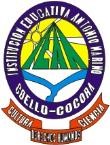 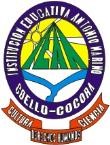 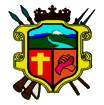 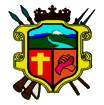 PLAN DE ESTUDIOS 2021   Corregimiento 03 Coello-Cocora, municipio de Ibagué  PLAN DE ESTUDIOS 2021  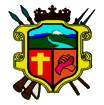 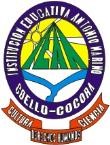 PLAN DE ESTUDIOS 2021 PLAN DE ESTUDIOS 2021  PLAN DE ESTUDIOS 2021  PLAN DE ESTUDIOS 2021  PLAN DE ESTUDIOS 2021 	PLAN DE ESTUDIOS 2021	 Corregimiento 03 Coello-Cocora, PLAN DE ESTUDIOS 2021PLAN DE ESTUDIOS EDUCACIÓN BÁSICA SECUNDARIA LENGUA CASTELLANA SEXTO SÉPTIMO OCTAVO ÁREA 	HUMANIDADES 	   ASIGNATURA     LENGUA CASTELLANA 	   GRADO 	NOVENO Corregimiento 03 Coello-Cocora, PLAN DE ESTUDIOS 2021PLAN DE ESTUDIOS EDUCACIÓN MEDIA LENGUA CASTELLANA ÁREA 	HUMANIDADES 	   ASIGNATURA     LENGUA CASTELLANA 	   GRADO 	DÉCIMO ÁREA 	HUMANIDADES 	   ASIGNATURA     LENGUA CASTELLANA 	   GRADO 	UNDÉCIMO SEDE PRINCIPAL SEDE PRINCIPAL Prescolar Martha Cecilia Rivera C. Primaria 1º. Karen Milena Páez M. . 2º. Ma. Esperanza Hartmann  3º. Edilberto Patiño Campos 4º. Flor Edilsa López Súa Secundaría Betty Leguizamón Conde Carolina Ramírez Zamora Clara Victoria Forero R. Mabel Patricia Páramo A. María Sede No. 2: Honduras Sede No. 2: Honduras Preesc. Y 1º-5º  Miguel Arturo Rojas A. Sede No. 3: San Cristóbal Bajo Sede No. 3: San Cristóbal Bajo Preesc. Y 1º-5º  Martha Cenelia Reina Sede No. 4: Perico Sede No. 4: Perico Preesc. Y 1º-5º  Nelson C. Rodríguez R. Sede No. 5: Santa Ana Sede No. 5: Santa Ana Preesc. Y 1º-5º  David Torres Peña Sede No. 6: La Loma Sede No. 6: La Loma Preesc. Y 1º-5º  Luisa Bayona Barajas  Xiomara Jineth Torres H. Postprimaria Carolita Stefanny Morera  Rosemberg Peralta Vargas Sede No. 7: La Linda Sede No. 7: La Linda Preesc. Y 1º-5º  Luis Eduardo Joven Arias Sede No. 8: San Isidro Sede No. 8: San Isidro Preesc. Y 1º-5º  Luis Enrique Vásquez M. Postprimaria Jairo Rivera Espinosa Sede No. 9: La Cima Sede No. 9: La Cima Preesc. Y 1º-5º  Amanda Tovar Jiménez Sede No. 10: San Cristóbal Alto Sede No. 10: San Cristóbal Alto Preesc. Y 1º-5º  Nancy Mejía Sede No. 11: Santa Barbara Sede No. 11: Santa Barbara Preesc. Y 1º-5º  Carmen Gloris Martínez M. ESTRATEGIA PEDAGÓGICA COMPETENCIA GENERAL PERÍODO I PERÍODO II PERÍODO II PERÍODO III PERÍODO IV DERECHOS BÁSICOS DE APRENDIZAJE – LENGUAJE (Lineamientos y Estándares Curriculares) Propósito General  No. 2. Las niñas y los niños son comunicadores activos de sus ideas, sentimientos y emociones; expresan, imaginan y representan su realidad. Expresa y representa lo que observa, siente, piensa e imagina, a través del juego, la música, el dibujo y la expresión corporal. Expresa y representa lo que observa, siente, piensa e imagina, a través del juego, la música, el dibujo y la expresión corporal. Participa en canciones, rondas y juegos tradicionales haciendo aportes personales de manera espontánea. Dramatiza diálogos con sus juguetes y otros elementos del ambiente con los que dibuja, arma o construye muñecos. Representa y simboliza diferentes roles y actividades al usar los objetos que encuentra a su alrededor.  Expresa libremente sus pensamientos y emociones a través de dibujos, pinturas, figuras modeladas o fotografías. Participa en canciones, rondas y juegos tradicionales haciendo aportes personales de manera espontánea. Dramatiza diálogos con sus juguetes y otros elementos del ambiente con los que dibuja, arma o construye muñecos. Representa y simboliza diferentes roles y actividades al usar los objetos que encuentra a su alrededor.  Expresa libremente sus pensamientos y emociones a través de dibujos, pinturas, figuras modeladas o fotografías. Participa en canciones, rondas y juegos tradicionales haciendo aportes personales de manera espontánea. Dramatiza diálogos con sus juguetes y otros elementos del ambiente con los que dibuja, arma o construye muñecos. Representa y simboliza diferentes roles y actividades al usar los objetos que encuentra a su alrededor.  Expresa libremente sus pensamientos y emociones a través de dibujos, pinturas, figuras modeladas o fotografías. DERECHOS BÁSICOS DE APRENDIZAJE – LENGUAJE (Lineamientos y Estándares Curriculares) Propósito General  No. 2. Las niñas y los niños son comunicadores activos de sus ideas, sentimientos y emociones; expresan, imaginan y representan su realidad. Rondas, canciones y juegos infantiles Motricidad Fina (recorte, plegado, rayado…) Rondas, canciones y juegos infantiles Motricidad Fina (dibujo delineado, punteado, figurado…) Rondas, canciones y juegos infantiles Motricidad Fina (dibujo delineado, punteado, figurado…) Rondas, canciones y juegos infantiles Manipulación material didáctico (armado, construcción, moldeado. etc) Rondas, canciones y juegos infantiles Uso de plastilina, temperas, crayolas… (colores, texturas. formas) DERECHOS BÁSICOS DE APRENDIZAJE – LENGUAJE (Lineamientos y Estándares Curriculares) Propósito General  No. 2. Las niñas y los niños son comunicadores activos de sus ideas, sentimientos y emociones; expresan, imaginan y representan su realidad. Identifica las relaciones sonoras en el lenguaje oral. Identifica las relaciones sonoras en el lenguaje oral. Identifica palabras que riman en juegos con la música, las rondas, la poesía, juegos corporales, entre otros. Sigue y construye juegos de segmentación de palabras orales a través de las palmas, el zapateo, y otras estrategias. Establece asociaciones entre los sonidos onomatopéyicos del entorno y los objetos que simbolizan. Identifica palabras que riman en juegos con la música, las rondas, la poesía, juegos corporales, entre otros. Sigue y construye juegos de segmentación de palabras orales a través de las palmas, el zapateo, y otras estrategias. Establece asociaciones entre los sonidos onomatopéyicos del entorno y los objetos que simbolizan. Identifica palabras que riman en juegos con la música, las rondas, la poesía, juegos corporales, entre otros. Sigue y construye juegos de segmentación de palabras orales a través de las palmas, el zapateo, y otras estrategias. Establece asociaciones entre los sonidos onomatopéyicos del entorno y los objetos que simbolizan. DERECHOS BÁSICOS DE APRENDIZAJE – LENGUAJE (Lineamientos y Estándares Curriculares) Propósito General  No. 2. Las niñas y los niños son comunicadores activos de sus ideas, sentimientos y emociones; expresan, imaginan y representan su realidad. Lectura de textos infantiles e ilustrados Historietas y cuentos Sonidos y ruidos de la naturaleza – onomatopeyas simples Historietas y cuentos Sonidos y ruidos de la naturaleza – onomatopeyas simples Poesía y trabalenguas Juegos con palmas, zapateo, rimas y trovas Historias con apoyo musical, juego corporal y baile DERECHOS BÁSICOS DE APRENDIZAJE – LENGUAJE (Lineamientos y Estándares Curriculares) Propósito General  No. 2. Las niñas y los niños son comunicadores activos de sus ideas, sentimientos y emociones; expresan, imaginan y representan su realidad. Establece relaciones e interpreta imágenes, letras, objetos, personajes que encuentra en distintos tipos de textos. Establece relaciones e interpreta imágenes, letras, objetos, personajes que encuentra en distintos tipos de textos. Lee imágenes, hace preguntas, formula ideas y crea historias a propósito de lo que percibe en diferentes registros (textos escritos, pinturas, aplicaciones, páginas web, entre otros). Identifica letras que le son cotidianas y las asocia en diferentes tipos de textos (pancartas, avisos publicitarios, libros álbum, revistas, entre otros). Explora diferentes tipos de texto y reconoce su propósito (recetarios, libro álbum, cuento, diccionarios ilustrados, enciclopedias infantiles, cancioneros, entre otros).  Establece relaciones sobre lo que le leen y situaciones de su vida cotidiana u otros temas de su interés. Lee imágenes, hace preguntas, formula ideas y crea historias a propósito de lo que percibe en diferentes registros (textos escritos, pinturas, aplicaciones, páginas web, entre otros). Identifica letras que le son cotidianas y las asocia en diferentes tipos de textos (pancartas, avisos publicitarios, libros álbum, revistas, entre otros). Explora diferentes tipos de texto y reconoce su propósito (recetarios, libro álbum, cuento, diccionarios ilustrados, enciclopedias infantiles, cancioneros, entre otros).  Establece relaciones sobre lo que le leen y situaciones de su vida cotidiana u otros temas de su interés. Lee imágenes, hace preguntas, formula ideas y crea historias a propósito de lo que percibe en diferentes registros (textos escritos, pinturas, aplicaciones, páginas web, entre otros). Identifica letras que le son cotidianas y las asocia en diferentes tipos de textos (pancartas, avisos publicitarios, libros álbum, revistas, entre otros). Explora diferentes tipos de texto y reconoce su propósito (recetarios, libro álbum, cuento, diccionarios ilustrados, enciclopedias infantiles, cancioneros, entre otros).  Establece relaciones sobre lo que le leen y situaciones de su vida cotidiana u otros temas de su interés. DERECHOS BÁSICOS DE APRENDIZAJE – LENGUAJE (Lineamientos y Estándares Curriculares) Propósito General  No. 2. Las niñas y los niños son comunicadores activos de sus ideas, sentimientos y emociones; expresan, imaginan y representan su realidad. Lectura de imágenes  Rayado y Garabateo libre Interpretación de imágenes  Manejo del renglón Interpretación de imágenes  Manejo del renglón Lectura de imágenes y textos (pancartas, avisos publicitarios, libros álbum, revistas, etc) Interpretación de símbolos y señales Lectura de imágenes y textos (recetarios, libro, cuento, diccionarios, enciclopedias, etc.) Interpretación del color, la forma y el tamaño DERECHOS BÁSICOS DE APRENDIZAJE – LENGUAJE (Lineamientos y Estándares Curriculares) Propósito General  No. 2. Las niñas y los niños son comunicadores activos de sus ideas, sentimientos y emociones; expresan, imaginan y representan su realidad. Expresa ideas, intereses y emociones a través de sus propias grafías y formas semejantes a las letras convencionales en formatos con diferentes intenciones comunicativas Expresa ideas, intereses y emociones a través de sus propias grafías y formas semejantes a las letras convencionales en formatos con diferentes intenciones comunicativas Se interesa por saber cómo se escriben las palabras que escucha. Identifica y asocia los sonidos de las letras que escucha en las lecturas y los vincula con sus propias grafías o pseudoletras para escribir lo que quiere o necesita expresar (una historia, una invitación, una carta, una receta, etc). Escribe su nombre propio con las letras que conoce. Se interesa por saber cómo se escriben las palabras que escucha. Identifica y asocia los sonidos de las letras que escucha en las lecturas y los vincula con sus propias grafías o pseudoletras para escribir lo que quiere o necesita expresar (una historia, una invitación, una carta, una receta, etc). Escribe su nombre propio con las letras que conoce. Se interesa por saber cómo se escriben las palabras que escucha. Identifica y asocia los sonidos de las letras que escucha en las lecturas y los vincula con sus propias grafías o pseudoletras para escribir lo que quiere o necesita expresar (una historia, una invitación, una carta, una receta, etc). Escribe su nombre propio con las letras que conoce. DERECHOS BÁSICOS DE APRENDIZAJE – LENGUAJE (Lineamientos y Estándares Curriculares) Propósito General  No. 2. Las niñas y los niños son comunicadores activos de sus ideas, sentimientos y emociones; expresan, imaginan y representan su realidad. Aprestamiento a la escritura Vocales a, e, i, o, u Aprestamiento a la escritura Consonantes m, p, s  Escritura del nombre Aprestamiento a la escritura Consonantes m, p, s  Escritura del nombre Aprestamiento a la escritura Letras l, t, n, b Escritura Nombre Completo Aprestamiento a la escritura Alfabeto completo Lectura y escritura de palabras y frases sencillas ESTRATEGIA PEDAGÓGICA COMPETENCIA GENERAL PRIMERO SEGUNDO TERCERO CUARTO QUINTO LINEAMIENTOS (Estándares Curriculares) DBA: DERECHOS BÁSICOS DE APRENDIZAJE LENGUAJE DBA: DERECHOS BÁSICOS DE APRENDIZAJE LENGUAJE DBA: DERECHOS BÁSICOS DE APRENDIZAJE LENGUAJE DBA: DERECHOS BÁSICOS DE APRENDIZAJE LENGUAJE DBA: DERECHOS BÁSICOS DE APRENDIZAJE LENGUAJE LINEAMIENTOS (Estándares Curriculares) •  EVIDENCIAS DEL APRENDIZAJE • EVIDENCIAS DEL APRENDIZAJE • EVIDENCIAS DEL APRENDIZAJE • EVIDENCIAS DEL APRENDIZAJE • EVIDENCIAS DEL APRENDIZAJE ESTRATEGIA PEDAGÓGICA COMPETENCIA GENERAL PRIMERO SEGUNDO TERCERO CUARTO QUINTO DERECHOS BÁSICOS DE APRENDIZAJE – LENGUAJE (Lineamientos y Estándares Curriculares) PROCESOS DE INTERPRETACIÓN Y PRODUCCIÓN DE TEXTOS (Producción Textual) DBA8: Escribe diversos tipos de texto desarrollando un tema y manteniendo una estructura particular. DBA8: Produce diferentes tipos de texto para atender a un propósito comunicativo particular. DBA8: Produce diferentes tipos de texto (expositivo, narrativo, informativo, descriptivo, argumentativo) teniendo en cuenta aspectos gramaticales y ortográficos. DBA8: Produce diferentes tipos de texto teniendo en cuenta contenidos y estructuras acordes al propósito comunicativo. DBA8: Produce textos continuos y discontinuos empleando elementos verbales y no verbales a partir de procesos de planeación. DERECHOS BÁSICOS DE APRENDIZAJE – LENGUAJE (Lineamientos y Estándares Curriculares) PROCESOS DE INTERPRETACIÓN Y PRODUCCIÓN DE TEXTOS (Producción Textual) Construye textos para relatar, opinar, instruir o informar en los contextos en los que interactúa.  Expresa sus ideas en torno a un tema a partir del vocabulario que conoce.  Redacta diferentes tipos de texto atendiendo a su estructura.  Identifica la relación entre las letras y sus sonidos para escribir convencionalmente. Selecciona el tipo de texto que quiere escribir de acuerdo con lo que pretende comunicar.  Elige palabras y enunciados que se adecúan a la intención comunicativa y a la temática tratada en los textos que escribe.  Escribe textos teniendo en cuenta los posibles lectores.  Conserva la progresión temática y claridad en las ideas en sus producciones escritas.  Adecúa sus escritos a determinados propósitos comunicativos.  Consulta diversas fuentes antes de redactar un texto.  Construye un plan de escritura para definir los contenidos de un texto y corrige sus escritos a partir del mismo.  Establece relaciones de coherencia entre los conceptos a tratar, el tipo de texto a utilizar y el propósito comunicativo que media su producción.  Integra elementos verbales y no verbales en sus producciones escritas.  DERECHOS BÁSICOS DE APRENDIZAJE – LENGUAJE (Lineamientos y Estándares Curriculares) PROCESOS DE INTERPRETACIÓN Y PRODUCCIÓN DE TEXTOS (Comprensión e Interpretación Textual) DBA6: Interpreta diversos tipos de textos a partir del lenguaje verbal y no verbal que estos contienen. DBA6: Predice y analiza los contenidos y estructuras de diferentes textos a partir de sus conocimientos previos. DBA6: Comprende el contenido de un texto a partir de su estructura y los procesos de lectura inferencial y crítica. DBA6: Organiza la información que encuentra en los textos que lee, mediante técnicas que le facilitan el proceso de comprensión e interpretación textual. DBA6: Identifica el propósito comunicativo de los textos con los que interactúa a partir del análisis de su contenido y estructura. DERECHOS BÁSICOS DE APRENDIZAJE – LENGUAJE (Lineamientos y Estándares Curriculares) PROCESOS DE INTERPRETACIÓN Y PRODUCCIÓN DE TEXTOS (Comprensión e Interpretación Textual) Entiende el propósito de los textos que lee, apoyándose en sus títulos, imágenes e ilustraciones.  Explica las relaciones entre lo que dice un texto y lo que muestran las imágenes que lo acompañan.  Amplía su vocabulario con palabras nuevas que identifica en las lecturas que realiza.  Relaciona la información de los textos que lee con sus conocimientos previos.  Comprende el tema global de los textos que lee, y responde preguntas sobre información explícita e implícita.  Ordena de manera secuencial los acontecimientos de los textos que lee.  Mejora progresivamente su fluidez lectora para comprender un escrito.  Reconoce el propósito comunicativo de los textos que lee.  Utiliza el contexto de producción para inferir información complementaria.  Reconoce las diferencias en las estructuras de diferentes tipos de texto. Comprende el propósito comunicativo, el léxico y la audiencia a los que se dirige el texto.  Infiere las temáticas que desarrolla un texto a partir de la información que contiene y el contexto de circulación en que se ubica.  Reconoce la función social de los textos que lee y las visiones de mundo que proponen.  Aplica estrategias de comprensión para dar cuenta de las relaciones entre diversos segmentos del texto.  ESTRATEGIA PEDAGÓGICA COMPETENCIA GENERAL PRIMERO SEGUNDO TERCERO CUARTO QUINTO DERECHOS BÁSICOS DE APRENDIZAJE – LENGUAJE (Lineamientos y Estándares Curriculares) PROCESOS DE INTERPRETACIÓN Y PRODUCCIÓN DE TEXTOS (Producción Textual)) DBA3: Reconoce en los textos literarios la posibilidad de desarrollar su capacidad creativa y lúdica. DBA3: Comprende diversos textos literarios a partir de sus propias experiencias. DBA3: Reconoce en los textos literarios elementos que se vinculan con sus experiencias y situaciones reales de su contexto. DBA3: Enriquece su experiencia literaria a partir del encuentro con diferentes textos. DBA3: Reconoce en la lectura de los textos literarios diferentes posibilidades de recrear y ampliar su visión de mundo. DERECHOS BÁSICOS DE APRENDIZAJE – LENGUAJE (Lineamientos y Estándares Curriculares) PROCESOS DE INTERPRETACIÓN Y PRODUCCIÓN DE TEXTOS (Producción Textual)) Escucha y lee textos literarios de diversos entornos culturales. Comprende el sentido de los textos de la tradición oral con los que interactúa. Identifica que hay diferencias en la forma en que se escriben diversos textos literarios. Interactúa en dinámicas grupales que incluyen: declamación, canto, música, recitales o juegos de palabras. Reconoce las intenciones de los textos literarios que lee. Relaciona las temáticas de los textos literarios que lee con las realidades de su contexto. Establece semejanzas y diferencias entre los textos literarios que lee. Asocia las emociones y sentimientos que le producen los textos literarios con algunas problemáticas de su realidad. Afianza su capacidad de contar historias mediante la creación de textos literarios narrativos. Identifica la estructura de los textos literarios que lee y sus características. Identifica el contexto en que se crea una obra literaria y lo relaciona con los conocimientos que tiene sobre él. Reconoce los temas que aborda un texto literario y sus vínculos con la vida cotidiana y escolar. Lee y escribe textos literarios teniendo en cuenta lecturas previas, conocimientos y experiencias. Participa en espacios de discusión en los que socializa con otros los textos literarios que lee o escribe. Reconoce las temáticas de los textos literarios que lee para relacionarlas con su contexto cotidiano. Manifiesta en producciones (orales y escritas) los conocimientos o experiencias relacionados con los textos literarios que ha leído. Recupera información implícita de la organización de los textos literarios que lee. DERECHOS BÁSICOS DE APRENDIZAJE – LENGUAJE (Lineamientos y Estándares Curriculares) PROCESOS DE INTERPRETACIÓN Y PRODUCCIÓN DE TEXTOS (Producción Textual)) DBA4: Interpreta diversos textos literarios a partir del reconocimiento de elementos formales y los relaciona con sus experiencias personales. DBA4: Analiza algunos elementos constitutivos de textos literarios como personajes, espacios y acciones. DBA4: Escribe textos literarios atendiendo a características formales, saberes, intereses y experiencias. DBA4: Crea textos literarios teniendo en cuenta temas particulares y algunas características de los géneros lírico, narrativo y dramático. DBA4: Identifica información sobre contextos culturales e históricos en diferentes géneros literarios. DERECHOS BÁSICOS DE APRENDIZAJE – LENGUAJE (Lineamientos y Estándares Curriculares) PROCESOS DE INTERPRETACIÓN Y PRODUCCIÓN DE TEXTOS (Producción Textual)) Comparte sus impresiones sobre los textos literarios y las relaciona con situaciones que se dan en los contextos donde vive. Infiere significados en los textos literarios que lee a partir de sus imágenes. Expresa sus interpretaciones sobre textos literarios mediante diferentes manifestaciones artísticas. Reconstruye las acciones y los espacios donde se desarrolla la narración y atribuye nuevos perfiles a los personajes. Elabora 	hipótesis 	predictivas 	del contenido de textos literarios. Relaciona los personajes, tiempos, espacios y acciones para dar sentido a la historia narrada. Reconoce las principales partes de un texto literario. Reconoce el orden lógico de los eventos en una narración. Lee en voz alta textos literarios teniendo en cuenta el ritmo, las pausas y la velocidad. Comprende las características de un texto, cuyo propósito es narrar un hecho o expresar ideas, sentimientos o emociones. Establece 	relaciones 	de correspondencia entre personajes, acciones y contextos en los textos literarios que lee. Crea personajes para sus historias y describe cómo son, dónde viven, qué problemas deben enfrentar y cómo los solucionan. Lee en voz alta los textos que escribe atendiendo a los cambios de entonación que plantea la lectura. Observa la realidad como punto de partida para la creación de textos literarios. Selecciona los temas que quiere abordar en un texto literario. Escribe textos usando figuras literarias como la metáfora, el símil y la personificación. Comprende el uso de elementos que componen los textos literarios como el narrador, los personajes, los actos, los diálogos, los monólogos, los versos, las estrofas, las rimas. Construye planes textuales para escribir textos literarios. Reconoce el contexto histórico y cultural que recrea una obra literaria. Identifica los roles que asumen los personajes en las obras literarias y su relación con la época que se recrea. Deduce las semejanzas y diferencias de los géneros literarios mediante el análisis de su contenido. Reconoce la estructura de los diferentes géneros literarios. Contrasta las características de diversas culturas mediante la lectura de textos literarios y valora las visiones de mundo presentes en ellas. ESTRATEGIA PEDAGÓGICA COMPETENCIA GENERAL PRIMERO SEGUNDO TERCERO CUARTO QUINTO DERECHOS BÁSICOS DE APRENDIZAJE – LENGUAJE (Lineamientos y Estándares Curriculares) PRINCIPIOS DE INTERACCIÓN Y PROCESOS CULTURALES IMPLICADOS EN LA ÉTICA DE LA COMUNICACIÓN (Ética de la Comunicación) DBA7: Enuncia textos orales de diferente índole sobre temas de su interés o sugeridos por otros. DBA7: Expresa sus ideas atendiendo a las características de la situación comunicativa (interlocutores, intenciones y contextos). DBA7: Interviene en escenarios orales atendiendo a diferentes propósitos comunicativos: narrar, exponer, describir e informar. DBA7: Participa en espacios orales teniendo en cuenta el contenido, la estructura y el propósito comunicativo. DBA7: Construye textos orales atendiendo a los contextos de uso, los posibles interlocutores, las líneas temáticas y al propósito comunicativo. DERECHOS BÁSICOS DE APRENDIZAJE – LENGUAJE (Lineamientos y Estándares Curriculares) PRINCIPIOS DE INTERACCIÓN Y PROCESOS CULTURALES IMPLICADOS EN LA ÉTICA DE LA COMUNICACIÓN (Ética de la Comunicación) Emplea un lenguaje coherente con las situaciones comunicativas en las que participa.  Organiza sus ideas para dar claridad a los textos orales que produce.  Identifica las palabras que presentan dificultades para la pronunciación y se autocorrige.  Adecúa las características de la voz teniendo en cuenta la situación comunicativa y el espacio en el que se encuentra. Participa en escenarios orales de su contexto.  Respeta los turnos de habla y los puntos de vista de sus interlocutores.  Selecciona palabras y expresiones que se adecúan a la intención comunicativa y a la temática tratada.  Emplea recursos no verbales (gestos, entonaciones, ritmos) para dar expresividad a sus ideas. Produce textos orales ajustando el volumen, el tono de la voz, los movimientos corporales y los gestos, a la situación comunicativa.  Utiliza expresiones según el rol que desempeñe 	en 	una 	situación comunicativa específica.  Organiza su intervención oral atendiendo a la jerarquización de ideas, uso de conectores y progresión temática. Argumenta sus ideas teniendo en cuenta los elementos de la situación comunicativa: el propósito, el léxico y el contexto.  Expresa sus puntos de vista con claridad en coherencia con la temática abordada.  Adecúa sus expresiones, entonación, tonos de voz y lenguaje corporal a la situación comunicativa en la que participa. Reconoce los momentos adecuados para intervenir de acuerdo con la situación comunicativa particular.  Construye saberes en escenarios de intercambio oral en los que comparte sus argumentos y experiencias de formación.  Ordena la información en secuencias lógicas siguiendo la línea temática planteada. DERECHOS BÁSICOS DE APRENDIZAJE – LENGUAJE (Lineamientos y Estándares Curriculares) PRINCIPIOS DE INTERACCIÓN Y PROCESOS CULTURALES IMPLICADOS EN LA ÉTICA DE LA COMUNICACIÓN (Ética de la Comunicación) DBA5: Recupera información explícita de lo que escucha y hace inferencias a partir de ella. DBA5: Comprende el contenido global de un mensaje oral atendiendo a elementos verbales y no verbales. DBA5: Asocia la intención comunicativa con el contexto en el que se producen los enunciados y el rol que desempeñan los interlocutores. DBA5: Interpreta el propósito comunicativo de emisiones verbales y lo relaciona con lo dicho por su interlocutor y las características de su voz. DBA5: Comprende el sentido global de los mensajes orales a partir de la relación entre la información explícita e implícita. DERECHOS BÁSICOS DE APRENDIZAJE – LENGUAJE (Lineamientos y Estándares Curriculares) PRINCIPIOS DE INTERACCIÓN Y PROCESOS CULTURALES IMPLICADOS EN LA ÉTICA DE LA COMUNICACIÓN (Ética de la Comunicación) Reconoce el propósito comunicativo de su interlocutor de acuerdo con los enunciados y gestos que emplea al emitir sus mensajes.  Reconoce las temáticas tratadas en los diferentes mensajes que escucha.  Segmenta los mensajes que escucha en unidades significativas como palabras y enunciados. Reconoce los diferentes elementos que hacen parte de la situación comunicativa: interlocutores, intenciones y contextos.  Formula preguntas para aclarar dudas frente a un mensaje oral.  Identifica los momentos que componen un mensaje oral. Identifica los interlocutores y sus propósitos comunicativos en una situación específica.  Infiere el significado de las palabras según el contexto donde se producen.  Clasifica las ideas que comprende de los mensajes orales.  Complementa la información que tiene de sus interlocutores a partir de los gestos y las inflexiones de voz que utilizan. Participa en discusiones en las que reconoce diferentes puntos de vista.  Comprende las ideas, opiniones y argumentos planteados en diferentes espacios de discusión.  Reconoce el tono y el estado de ánimo del emisor a partir del ritmo, las pausas y la velocidad de su discurso.  Asume una postura crítica y respetuosa frente a los mensajes que escucha.  Interpreta mensajes orales teniendo en cuenta el lenguaje verbal y no verbal.  Comprende la diferencia de diversos espacios de expresión oral como: mesa redonda, panel, foro y debate, atendiendo a su respectiva estructura. ESTRATEGIA PEDAGÓGICA COMPETENCIA GENERAL PRIMERO SEGUNDO TERCERO CUARTO QUINTO DERECHOS BÁSICOS DE APRENDIZAJE – LENGUAJE (Lineamientos y Estándares Curriculares) PRINCIPIOS DE INTERACCIÓN Y PROCESOS CULTURALES IMPLICADOS EN LA ÉTICA DE LA COMUNICACIÓN (Medios de Comunicación y Otros Sistemas Simbólicos) DBA1: Reconoce los diferentes medios de comunicación a los que tiene acceso. DBA1: Caracteriza los diferentes medios de comunicación a los que tiene acceso DBA1: Analiza las funciones que cumplen los medios de comunicación. DBA1: Analiza la información presentada por los diferentes medios de comunicación con los cuales interactúa. DBA1: Utiliza la información de los medios de comunicación para fundamentar sus puntos de vista y exponer alternativas frente a problemáticas de diversa índole. DERECHOS BÁSICOS DE APRENDIZAJE – LENGUAJE (Lineamientos y Estándares Curriculares) PRINCIPIOS DE INTERACCIÓN Y PROCESOS CULTURALES IMPLICADOS EN LA ÉTICA DE LA COMUNICACIÓN (Medios de Comunicación y Otros Sistemas Simbólicos) Establece semejanzas y diferencias entre los principales medios de comunicación de su contexto: radio, periódicos, televisión, revistas, vallas publicitarias, afiches e internet. Comprende los mensajes emitidos por diferentes medios de comunicación. Identifica los usos que tienen los medios de comunicación en su entorno (informar, comunicar, narrar). Interpreta los diferentes tonos de voz que se usan en los medios de comunicación de acuerdo con la intención comunicativa del emisor. Utiliza los medios de comunicación masiva para informarse y expresar sus puntos de vista. Establece relaciones entre contenidos provenientes de diferentes medios de comunicación. Reconoce las características de los diferentes medios de comunicación a partir de las formas como estos presentan la información. Identifica diferentes temáticas expuestas en los medios de comunicación. Reconoce los usos de los medios de comunicación con los que se relaciona como periódicos, revistas, noticieros, vallas publicitarias, afiches, internet.  Compara la información proveniente de diferentes medios de comunicación.  Diferencia los formatos usados por los diferentes medios de comunicación. Compara la información presentada por diversos medios de comunicación (radio, televisión, periódicos, revistas, noticieros, afiches, internet…) sobre una misma noticia.  Reconoce las relaciones de contenido de diferentes textos informativos en torno al: qué, quiénes, cuándo y en dónde.  Identifica las diferentes estructuras empleadas por los medios de comunicación para presentar información.  Opina sobre las semejanzas y diferencias que encuentra en la información emitida por diferentes medios de comunicación. Caracteriza los diferentes medios de comunicación de acuerdo con la validez y pertinencia de la información.  Discute con sus compañeros el sentido de los mensajes emitidos por los medios de comunicación.  Evalúa las estrategias empleadas por los diferentes medios de comunicación para presentar la información.  Argumenta sus puntos de vista con base en la caracterización, discusión y evaluación de la información. DERECHOS BÁSICOS DE APRENDIZAJE – LENGUAJE (Lineamientos y Estándares Curriculares) PRINCIPIOS DE INTERACCIÓN Y PROCESOS CULTURALES IMPLICADOS EN LA ÉTICA DE LA COMUNICACIÓN (Medios de Comunicación y Otros Sistemas Simbólicos) DBA2: Interpreta el significado que pueden tener los códigos no verbales de acuerdo con el contexto. DBA2: Comprende la función que cumplen las señales y símbolos que aparecen en su entorno. DBA2: Comprende que algunas manifestaciones artísticas pueden estar compuestas por textos, sonidos e imágenes. DBA2: Interpreta el sentido de elementos no verbales en manifestaciones artísticas (literatura, escultura, pintura, música, teatro, danza), según los contextos de uso. DBA2: Analiza los mensajes explícitos e implícitos en manifestaciones artísticas (literatura, escultura, pintura, música, teatro, danza) para ampliar sus referentes conceptuales. DERECHOS BÁSICOS DE APRENDIZAJE – LENGUAJE (Lineamientos y Estándares Curriculares) PRINCIPIOS DE INTERACCIÓN Y PROCESOS CULTURALES IMPLICADOS EN LA ÉTICA DE LA COMUNICACIÓN (Medios de Comunicación y Otros Sistemas Simbólicos) Identifica las intenciones de los gestos y los movimientos corporales de los interlocutores para dar cuenta de lo que quieren comunicar.  Asocia colores, formas y tamaños con su posible significado.  Reconoce el sentido de la entonación, las pausas y los silencios en diferentes escenarios de comunicación oral. Utiliza las señales que circulan en su entorno con diferentes intenciones comunicativas (informar, prevenir, prohibir, instruir, reglamentar).  Asocia los dibujos de las señales y símbolos con sus posibles significados.  Identifica manifestaciones artísticas (literatura, escultura, pintura, música, teatro, danza) y las relaciona con sus experiencias.  Interpreta la función de elementos verbales y no verbales en textos como: álbumes ilustrados, caricaturas, historietas, anuncios publicitarios.  Deduce los propósitos y la función de los elementos no verbales en las manifestaciones artísticas con las que interactúa.  Identifica los temas que se abordan a través de diferentes manifestaciones artísticas.  Describe cómo se configuran los elementos no verbales en diferentes manifestaciones artísticas. Infiere los contextos que subyacen en los mensajes de diferentes manifestaciones artísticas.  Compara diferentes manifestaciones artísticas de acuerdo con sus características y las visiones de mundo que representan.  Contrasta la disposición de elementos verbales y no verbales para dar cuenta de los mensajes presentes en manifestaciones artísticas. ESTRATEGIA PEDAGÓGICA COMPETENCIA GENERAL PRIMERO SEGUNDO TERCERO CUARTO QUINTO DERECHOS BÁSICOS DE APRENDIZAJE – LENGUAJE (Lineamientos y Estándares Curriculares) PROCESOS DE CONSTRUCCIÓN DE SISTEMAS DE SIGNIFICACIÓN (Estudio de la Lengua) DERECHOS BÁSICOS DE APRENDIZAJE – LENGUAJE (Lineamientos y Estándares Curriculares) PROCESOS DE CONSTRUCCIÓN DE SISTEMAS DE SIGNIFICACIÓN (Estudio de la Lengua) Identifica los sonidos que componen las palabras cuando une, separa, omite, agrega y sustituye sus fonemas y sílabas.  Asocia el sonido, el nombre y las formas (mayúsculas y minúsculas) de todas las vocales y las consonantes.  Reconoce que el cambio de un sonido vocálico o consonántico en una palabra modifica su significado.  Identifica la relación entre las letras y sus sonidos para leer convencionalmente. Identifica la repetición de algunos sonidos en textos literarios y los vincula con su respectiva escritura. Escribe textos atendiendo al orden lógico de las palabras en una oración o párrafo.  Utiliza palabras atendiendo a criterios sonoros en los textos literarios que escribe. Identifica las sílabas que componen una palabra y da cuenta del lugar donde se ubica el acento. Escribe con letra legible y atiende a algunas normas ortográficas y gramaticales para garantizar que otros comprendan sus escritos Discrimina las ideas centrales de las complementarias en un texto.  Revisa aspectos gramaticales y ortográficos en los textos que escribe. Emplea elementos gramaticales, conectores y signos de puntuación para comunicarse con efectividad y adecuación.  Complementa el sentido de sus producciones escritas, mediante el uso consciente de la puntuación.  Marca la tilde en las palabras agudas, graves, esdrújulas y sobreesdrújulas. Identifica las palabras y expresiones que ordenan un discurso y enmarcan la introducción, el desarrollo y el cierre.  Organiza las ideas en párrafos en los que mantiene un tema, emplea conectores, usa vocabulario pertinente y tiene en cuenta las normas ortográficas.  Organiza de forma jerárquica los contenidos de un texto en relación con la forma en que son presentados. Elabora planes textuales que garantizan la progresión de las ideas que articula en un escrito.  Construye párrafos atendiendo a diferentes procedimientos de desarrollo: ejemplificar, detallar, describir, justificar, sintetizar. Escribe textos teniendo en cuenta el desarrollo de los párrafos, la adecuación a un registro, la conjugación de verbos y las normas de acentuación.  DERECHOS BÁSICOS DE APRENDIZAJE – LENGUAJE (Lineamientos y Estándares Curriculares) PROCESOS DE DESARROLLO DEL PENSAMIENTO DERECHOS BÁSICOS DE APRENDIZAJE – LENGUAJE (Lineamientos y Estándares Curriculares) PROCESOS DE DESARROLLO DEL PENSAMIENTO • Representa 	objetos, 	personas 	y lugares mediante imágenes. • Identifica la función de gráficos e imágenes en textos escritos (etiquetas, recetas, manuales de instrucción). • Entiende que algunos textos están compuestos por gráficos, esquemas o imágenes. Organiza la información en cuadros sinópticos, mapas conceptuales y mentales para fortalecer su comprensión. Emplea algunas estrategias de lectura como la definición de objetivos, la esquematización o la búsqueda de información en fuentes diversas. Emplea organizadores gráficos como cuadros sinópticos, mapas conceptuales y mentales, mentefactos y diagramas para fortalecer el proceso de escritura  Emplea estrategias de lectura para favorecer la comprensión.  ESTRATEGIA PEDAGÓGICA COMPETENCIA GENERAL PRIMERO SEGUNDO TERCERO CUARTO QUINTO LINEAMIENTOS (Estándares Curriculares) DBA: DERECHOS BÁSICOS DE APRENDIZAJE LENGUAJE DBA: DERECHOS BÁSICOS DE APRENDIZAJE LENGUAJE DBA: DERECHOS BÁSICOS DE APRENDIZAJE LENGUAJE DBA: DERECHOS BÁSICOS DE APRENDIZAJE LENGUAJE DBA: DERECHOS BÁSICOS DE APRENDIZAJE LENGUAJE LINEAMIENTOS (Estándares Curriculares) •  EVIDENCIAS DEL APRENDIZAJE • EVIDENCIAS DEL APRENDIZAJE • EVIDENCIAS DEL APRENDIZAJE • EVIDENCIAS DEL APRENDIZAJE • EVIDENCIAS DEL APRENDIZAJE ESTRATEGIA PEDAGÓGICA COMPETENCIA GENERAL PERÍODO I PERÍODO II PERÍODO II PERÍODO III PERÍODO IV  (Lineamientos y Estándares Curriculares) DBA: DERECHOS BÁSICOS DE APRENDIZAJE LENGUAJE DBA: DERECHOS BÁSICOS DE APRENDIZAJE LENGUAJE • 	Mallas de Aprendizaje • 	Mallas de Aprendizaje  (Lineamientos y Estándares Curriculares) Temáticas 1er. Período Temáticas 2do. Período Temáticas 2do. Período Temáticas 3er.Período Temáticas 4to. Período ESTRATEGIA PEDAGÓGICA COMPETENCIA GENERAL PERÍODO I PERÍODO II PERÍODO II PERÍODO III PERÍODO IV DERECHOS BÁSICOS DE APRENDIZAJE – LENGUAJE (Lineamientos y Estándares Curriculares) PROCESOS DE INTERPRETACIÓN Y PRODUCCIÓN DE TEXTOS (Producción Textual) Construye textos para relatar, opinar, instruir o informar en los contextos en los que interactúa.  DBA8: Escribe diversos tipos de texto desarrollando un tema y manteniendo • 	Expresa sus ideas en torno a un tema a partir del vocabulario que conoce.  una estructura particular. • 	Redacta diferentes tipos de texto atendiendo a su estructura.  Identifica la relación entre las letras y sus sonidos para escribir convencionalmente. Construye textos para relatar, opinar, instruir o informar en los contextos en los que interactúa.  DBA8: Escribe diversos tipos de texto desarrollando un tema y manteniendo • 	Expresa sus ideas en torno a un tema a partir del vocabulario que conoce.  una estructura particular. • 	Redacta diferentes tipos de texto atendiendo a su estructura.  Identifica la relación entre las letras y sus sonidos para escribir convencionalmente. Construye textos para relatar, opinar, instruir o informar en los contextos en los que interactúa.  DBA8: Escribe diversos tipos de texto desarrollando un tema y manteniendo • 	Expresa sus ideas en torno a un tema a partir del vocabulario que conoce.  una estructura particular. • 	Redacta diferentes tipos de texto atendiendo a su estructura.  Identifica la relación entre las letras y sus sonidos para escribir convencionalmente. Construye textos para relatar, opinar, instruir o informar en los contextos en los que interactúa.  DBA8: Escribe diversos tipos de texto desarrollando un tema y manteniendo • 	Expresa sus ideas en torno a un tema a partir del vocabulario que conoce.  una estructura particular. • 	Redacta diferentes tipos de texto atendiendo a su estructura.  Identifica la relación entre las letras y sus sonidos para escribir convencionalmente. Construye textos para relatar, opinar, instruir o informar en los contextos en los que interactúa.  DBA8: Escribe diversos tipos de texto desarrollando un tema y manteniendo • 	Expresa sus ideas en torno a un tema a partir del vocabulario que conoce.  una estructura particular. • 	Redacta diferentes tipos de texto atendiendo a su estructura.  Identifica la relación entre las letras y sus sonidos para escribir convencionalmente. DERECHOS BÁSICOS DE APRENDIZAJE – LENGUAJE (Lineamientos y Estándares Curriculares) PROCESOS DE INTERPRETACIÓN Y PRODUCCIÓN DE TEXTOS (Producción Textual) El dibujo como inicio del trazado escrito Pictogramas y jeroglíficos Pictogramas y jeroglíficos Ideogramas y símbolos simples Alfabetos – Composición general del alfabeto. Fonemas y grafías DERECHOS BÁSICOS DE APRENDIZAJE – LENGUAJE (Lineamientos y Estándares Curriculares) PROCESOS DE INTERPRETACIÓN Y PRODUCCIÓN DE TEXTOS (Comprensión e Interpretación Textual) DBA6: Interpreta diversos tipos de textos a partir del lenguaje verbal y no verbal que estos contienen. DBA6: Interpreta diversos tipos de textos a partir del lenguaje verbal y no verbal que estos contienen. Entiende el propósito de los textos que lee, apoyándose en sus títulos, imágenes e ilustraciones.  Explica las relaciones entre lo que dice un texto y lo que muestran las imágenes que lo acompañan.  Amplía su vocabulario con palabras nuevas que identifica en las lecturas que realiza. Entiende el propósito de los textos que lee, apoyándose en sus títulos, imágenes e ilustraciones.  Explica las relaciones entre lo que dice un texto y lo que muestran las imágenes que lo acompañan.  Amplía su vocabulario con palabras nuevas que identifica en las lecturas que realiza. Entiende el propósito de los textos que lee, apoyándose en sus títulos, imágenes e ilustraciones.  Explica las relaciones entre lo que dice un texto y lo que muestran las imágenes que lo acompañan.  Amplía su vocabulario con palabras nuevas que identifica en las lecturas que realiza. DERECHOS BÁSICOS DE APRENDIZAJE – LENGUAJE (Lineamientos y Estándares Curriculares) PROCESOS DE INTERPRETACIÓN Y PRODUCCIÓN DE TEXTOS (Comprensión e Interpretación Textual) Lectura de textos ilustrados Vocabulario Lectura de títulos y textos pictográficos Vocabulario Lectura de títulos y textos pictográficos Vocabulario Lectura de textos ideográficos Lectura e sentido de símbolos simples Vocabulario Lectura y reconocimiento de textos escritos sencillos. Vocabulario DERECHOS BÁSICOS DE APRENDIZAJE – LENGUAJE (Lineamientos y Estándares Curriculares) PROCESOS CULTURALES Y ESTÉTICOS ASOCIADOS AL LENGUAJE: EL PAPEL DE LA LITERATURA (Estética del Lenguaje) DBA3: Reconoce en los textos literarios la posibilidad de desarrollar su capacidad creativa y lúdica. DBA3: Reconoce en los textos literarios la posibilidad de desarrollar su capacidad creativa y lúdica. Escucha y lee textos literarios de diversos entornos culturales. Comprende el sentido de los textos de la tradición oral con los que interactúa. Identifica que hay diferencias en la forma en que se escriben diversos textos literarios. Interactúa en dinámicas grupales que incluyen: declamación, canto, música, recitales o juegos de palabras. Escucha y lee textos literarios de diversos entornos culturales. Comprende el sentido de los textos de la tradición oral con los que interactúa. Identifica que hay diferencias en la forma en que se escriben diversos textos literarios. Interactúa en dinámicas grupales que incluyen: declamación, canto, música, recitales o juegos de palabras. Escucha y lee textos literarios de diversos entornos culturales. Comprende el sentido de los textos de la tradición oral con los que interactúa. Identifica que hay diferencias en la forma en que se escriben diversos textos literarios. Interactúa en dinámicas grupales que incluyen: declamación, canto, música, recitales o juegos de palabras. DERECHOS BÁSICOS DE APRENDIZAJE – LENGUAJE (Lineamientos y Estándares Curriculares) PROCESOS CULTURALES Y ESTÉTICOS ASOCIADOS AL LENGUAJE: EL PAPEL DE LA LITERATURA (Estética del Lenguaje) Importancia de la Literatura Oral Rondas infantiles, Juegos de palabras, trabalenguas Elementos de la oralidad (voz, acento, entonación, potencia…) Rondas infantiles, Juegos de palabras, trabalenguas Elementos de la oralidad (voz, acento, entonación, potencia…) Rondas infantiles, Juegos de palabras, trabalenguas Literatura y Música Canto, Música, rondas infantiles Juegos de palabras, trabalenguas Literatura nace del teatro y la poesía Declamación, títeres, recitales… Rondas infantiles, Juegos de palabras, trabalenguas DERECHOS BÁSICOS DE APRENDIZAJE – LENGUAJE (Lineamientos y Estándares Curriculares) PROCESOS CULTURALES Y ESTÉTICOS ASOCIADOS AL LENGUAJE: EL PAPEL DE LA LITERATURA (Estética del Lenguaje) DBA4: Interpreta diversos textos literarios a partir del reconocimiento de elementos formales y los relaciona con sus experiencias personales. DBA4: Interpreta diversos textos literarios a partir del reconocimiento de elementos formales y los relaciona con sus experiencias personales. Comparte sus impresiones sobre los textos literarios y las relaciona con situaciones que se dan en los contextos donde vive. Infiere significados en los textos literarios que lee a partir de sus imágenes. Expresa sus interpretaciones sobre textos literarios mediante diferentes manifestaciones artísticas. Comparte sus impresiones sobre los textos literarios y las relaciona con situaciones que se dan en los contextos donde vive. Infiere significados en los textos literarios que lee a partir de sus imágenes. Expresa sus interpretaciones sobre textos literarios mediante diferentes manifestaciones artísticas. Comparte sus impresiones sobre los textos literarios y las relaciona con situaciones que se dan en los contextos donde vive. Infiere significados en los textos literarios que lee a partir de sus imágenes. Expresa sus interpretaciones sobre textos literarios mediante diferentes manifestaciones artísticas. DERECHOS BÁSICOS DE APRENDIZAJE – LENGUAJE (Lineamientos y Estándares Curriculares) PROCESOS CULTURALES Y ESTÉTICOS ASOCIADOS AL LENGUAJE: EL PAPEL DE LA LITERATURA (Estética del Lenguaje) Lectura (Pictórica o Ilustrada): Lectura (Literatura Oral): Lectura (Literatura Oral): Lectura (Literatura y Música): Lectura (Lectura, Teatro o Poesía: ESTRATEGIA PEDAGÓGICA COMPETENCIA GENERAL PERÍODO I PERÍODO II PERÍODO II PERÍODO III PERÍODO IV PRINCIPIOS DE INTERACCIÓN Y PROCESOS CULTURALES IMPLICADOS EN LA ÉTICA DE LA COMUNICACIÓN (Ética de la Comunicación) DBA7: Enuncia textos orales de diferente índole sobre temas de su interés o sugeridos por otros. DBA7: Enuncia textos orales de diferente índole sobre temas de su interés o sugeridos por otros. Emplea un lenguaje coherente con las situaciones comunicativas en las que participa.  Organiza sus ideas para dar claridad a los textos orales que produce.  Identifica las palabras que presentan dificultades para la pronunciación y se autocorrige.  Adecúa las características de la voz teniendo en cuenta la situación comunicativa y el espacio en el que se encuentra. Emplea un lenguaje coherente con las situaciones comunicativas en las que participa.  Organiza sus ideas para dar claridad a los textos orales que produce.  Identifica las palabras que presentan dificultades para la pronunciación y se autocorrige.  Adecúa las características de la voz teniendo en cuenta la situación comunicativa y el espacio en el que se encuentra. Emplea un lenguaje coherente con las situaciones comunicativas en las que participa.  Organiza sus ideas para dar claridad a los textos orales que produce.  Identifica las palabras que presentan dificultades para la pronunciación y se autocorrige.  Adecúa las características de la voz teniendo en cuenta la situación comunicativa y el espacio en el que se encuentra. PRINCIPIOS DE INTERACCIÓN Y PROCESOS CULTURALES IMPLICADOS EN LA ÉTICA DE LA COMUNICACIÓN (Ética de la Comunicación) Taller vivencial de elementos y características de la imagen Taller vivencial de elementos y características de la voz Taller vivencial de elementos y características de la voz Taller vivencial de elementos y características del lenguaje musical Taller vivencial de elementos y características del lenguaje gestual y corporal PRINCIPIOS DE INTERACCIÓN Y PROCESOS CULTURALES IMPLICADOS EN LA ÉTICA DE LA COMUNICACIÓN (Ética de la Comunicación) DBA5: Recupera información explícita de lo que escucha y hace inferencias a partir de ella. DBA5: Recupera información explícita de lo que escucha y hace inferencias a partir de ella. Reconoce el propósito comunicativo de su interlocutor de acuerdo con los enunciados y gestos al emitir sus mensajes.  Reconoce las temáticas tratadas en los diferentes mensajes que escucha.  Segmenta los mensajes que escucha en unidades significativas como palabras y enunciados. Reconoce el propósito comunicativo de su interlocutor de acuerdo con los enunciados y gestos al emitir sus mensajes.  Reconoce las temáticas tratadas en los diferentes mensajes que escucha.  Segmenta los mensajes que escucha en unidades significativas como palabras y enunciados. Reconoce el propósito comunicativo de su interlocutor de acuerdo con los enunciados y gestos al emitir sus mensajes.  Reconoce las temáticas tratadas en los diferentes mensajes que escucha.  Segmenta los mensajes que escucha en unidades significativas como palabras y enunciados. PRINCIPIOS DE INTERACCIÓN Y PROCESOS CULTURALES IMPLICADOS EN LA ÉTICA DE LA COMUNICACIÓN (Ética de la Comunicación) Normas esenciales de la conversación Frases de cortesía Frases de cortesía La importancia del silencio La importancia de la escucha PRINCIPIOS DE INTERACCIÓN Y PROCESOS CULTURALES IMPLICADOS EN LA ÉTICA DE LA COMUNICACIÓN (Medios de Comunicación y Otros Sistemas Simbólicos) DBA1: Reconoce los diferentes medios de comunicación a los que tiene acceso. DBA1: Reconoce los diferentes medios de comunicación a los que tiene acceso. Establece semejanzas y diferencias entre los principales medios de comunicación de su contexto: radio, periódicos, televisión, revistas, vallas publicitarias, afiches e internet. Comprende los mensajes emitidos por diferentes medios de comunicación. Identifica los usos que tienen los medios de comunicación en su entorno (informar, comunicar, narrar). Interpreta los diferentes tonos de voz que se usan en los medios de comunicación de acuerdo con la intención comunicativa del emisor. Establece semejanzas y diferencias entre los principales medios de comunicación de su contexto: radio, periódicos, televisión, revistas, vallas publicitarias, afiches e internet. Comprende los mensajes emitidos por diferentes medios de comunicación. Identifica los usos que tienen los medios de comunicación en su entorno (informar, comunicar, narrar). Interpreta los diferentes tonos de voz que se usan en los medios de comunicación de acuerdo con la intención comunicativa del emisor. Establece semejanzas y diferencias entre los principales medios de comunicación de su contexto: radio, periódicos, televisión, revistas, vallas publicitarias, afiches e internet. Comprende los mensajes emitidos por diferentes medios de comunicación. Identifica los usos que tienen los medios de comunicación en su entorno (informar, comunicar, narrar). Interpreta los diferentes tonos de voz que se usan en los medios de comunicación de acuerdo con la intención comunicativa del emisor. PRINCIPIOS DE INTERACCIÓN Y PROCESOS CULTURALES IMPLICADOS EN LA ÉTICA DE LA COMUNICACIÓN (Medios de Comunicación y Otros Sistemas Simbólicos) El dibujo, expresiones pictóricas y gráficas La voz La voz La música El teatro PRINCIPIOS DE INTERACCIÓN Y PROCESOS CULTURALES IMPLICADOS EN LA ÉTICA DE LA COMUNICACIÓN (Medios de Comunicación y Otros Sistemas Simbólicos) DBA2: Interpreta el significado que pueden tener los códigos no verbales de acuerdo con el contexto. DBA2: Interpreta el significado que pueden tener los códigos no verbales de acuerdo con el contexto. Identifica las intenciones de los gestos y los movimientos corporales de los interlocutores para dar cuenta de lo que quieren comunicar.  Asocia colores, formas y tamaños con su posible significado.  Reconoce el sentido de la entonación, las pausas y los silencios en diferentes escenarios de comunicación oral. Identifica las intenciones de los gestos y los movimientos corporales de los interlocutores para dar cuenta de lo que quieren comunicar.  Asocia colores, formas y tamaños con su posible significado.  Reconoce el sentido de la entonación, las pausas y los silencios en diferentes escenarios de comunicación oral. Identifica las intenciones de los gestos y los movimientos corporales de los interlocutores para dar cuenta de lo que quieren comunicar.  Asocia colores, formas y tamaños con su posible significado.  Reconoce el sentido de la entonación, las pausas y los silencios en diferentes escenarios de comunicación oral. PRINCIPIOS DE INTERACCIÓN Y PROCESOS CULTURALES IMPLICADOS EN LA ÉTICA DE LA COMUNICACIÓN (Medios de Comunicación y Otros Sistemas Simbólicos) El color, la forma, el tamaño… La entonación, acento, potencia… La entonación, acento, potencia… Sonido y Ruido  El silencio comunica Los gestos y los movimientos corporales PROCESOS DE CONSTRUCCIÓN DE SISTEMAS DE SIGNIFICACIÓN (Estudio de la Lengua) Identifica los sonidos que componen las palabras cuando une, separa, omite, agrega y sustituye sus fonemas y sílabas.  Asocia el sonido, el nombre y las formas (mayúsculas y minúsculas) de todas las vocales y las consonantes.  Reconoce que el cambio de un sonido vocálico o consonántico en una palabra modifica su significado.  Identifica la relación entre las letras y sus sonidos para leer convencionalmente. Identifica la repetición de algunos sonidos en textos literarios y los vincula con su respectiva escritura. Identifica los sonidos que componen las palabras cuando une, separa, omite, agrega y sustituye sus fonemas y sílabas.  Asocia el sonido, el nombre y las formas (mayúsculas y minúsculas) de todas las vocales y las consonantes.  Reconoce que el cambio de un sonido vocálico o consonántico en una palabra modifica su significado.  Identifica la relación entre las letras y sus sonidos para leer convencionalmente. Identifica la repetición de algunos sonidos en textos literarios y los vincula con su respectiva escritura. Identifica los sonidos que componen las palabras cuando une, separa, omite, agrega y sustituye sus fonemas y sílabas.  Asocia el sonido, el nombre y las formas (mayúsculas y minúsculas) de todas las vocales y las consonantes.  Reconoce que el cambio de un sonido vocálico o consonántico en una palabra modifica su significado.  Identifica la relación entre las letras y sus sonidos para leer convencionalmente. Identifica la repetición de algunos sonidos en textos literarios y los vincula con su respectiva escritura. PROCESOS DE CONSTRUCCIÓN DE SISTEMAS DE SIGNIFICACIÓN (Estudio de la Lengua) Sonidos y grafías vocálicas.  Combinaciones simples con la  m, p, n, s, l, t, b, c, d Sonidos y grafías consonánticas  c, d, f, j, k, ñ, v Mayúsculas y minúsculas  Sonidos y grafías consonánticas  c, d, f, j, k, ñ, v Mayúsculas y minúsculas  Sonidos y grafías consonánticas complejas  g, h, q, w, x, y, z Onomatopeyas Sonidos y grafías consonánticas–sílabas trabadas Interjecciones  ESTRATEGIA PEDAGÓGICA COMPETENCIA GENERAL PERÍODO I PERÍODO II PERÍODO II PERÍODO III PERÍODO IV PROCESOS DE DESARROLLO DEL PENSAMIENTO • 	Representa objetos, personas y lugares mediante imágenes. • 	Representa objetos, personas y lugares mediante imágenes. PROCESOS DE DESARROLLO DEL PENSAMIENTO Mejorando la técnica del coloreado y el trazado Mejorando mi oralidad Mejorando mi oralidad La música, el baile y las emociones Otras grafías (puntuación, signos matemáticos, grafías de otros idiomas…) ESTRATEGIA PEDAGÓGICA COMPETENCIA GENERAL PERÍODO I PERÍODO II PERÍODO II PERÍODO III PERÍODO IV  (Lineamientos y Estándares Curriculares) DBA: DERECHOS BÁSICOS DE APRENDIZAJE LENGUAJE DBA: DERECHOS BÁSICOS DE APRENDIZAJE LENGUAJE • 	Mallas de Aprendizaje • 	Mallas de Aprendizaje  (Lineamientos y Estándares Curriculares) Temáticas 1er. Período Temáticas 2do. Período Temáticas 2do. Período Temáticas 3er.Período Temáticas 4to. Período ESTRATEGIA PEDAGÓGICA COMPETENCIA GENERAL PERÍODO I PERÍODO II PERÍODO II PERÍODO III PERÍODO IV  (Lineamientos y Estándares Curriculares) DBA: DERECHOS BÁSICOS DE APRENDIZAJE LENGUAJE DBA: DERECHOS BÁSICOS DE APRENDIZAJE LENGUAJE • 	Mallas de Aprendizaje • 	Mallas de Aprendizaje  (Lineamientos y Estándares Curriculares) Temáticas 1er. Período Temáticas 2do. Período Temáticas 2do. Período Temáticas 3er.Período Temáticas 4to. Período ESTRATEGIA PEDAGÓGICA COMPETENCIA GENERAL PERÍODO I PERÍODO II PERÍODO II PERÍODO III PERÍODO IV DERECHOS BÁSICOS DE APRENDIZAJE – LENGUAJE (Lineamientos y Estándares Curriculares) PROCESOS DE INTERPRETACIÓN Y PRODUCCIÓN DE TEXTOS (Producción Textual) DBA8: Produce diferentes tipos de texto para atender a un propósito • 	Selecciona el tipo de texto que quiere escribir de acuerdo con lo que pretende comunicar.  comunicativo particular. • 	Elige palabras y enunciados que se adecúan a la intención comunicativa y a la temática tratada en los textos que escribe. DBA8: Produce diferentes tipos de texto para atender a un propósito • 	Selecciona el tipo de texto que quiere escribir de acuerdo con lo que pretende comunicar.  comunicativo particular. • 	Elige palabras y enunciados que se adecúan a la intención comunicativa y a la temática tratada en los textos que escribe. DBA8: Produce diferentes tipos de texto para atender a un propósito • 	Selecciona el tipo de texto que quiere escribir de acuerdo con lo que pretende comunicar.  comunicativo particular. • 	Elige palabras y enunciados que se adecúan a la intención comunicativa y a la temática tratada en los textos que escribe. DBA8: Produce diferentes tipos de texto para atender a un propósito • 	Selecciona el tipo de texto que quiere escribir de acuerdo con lo que pretende comunicar.  comunicativo particular. • 	Elige palabras y enunciados que se adecúan a la intención comunicativa y a la temática tratada en los textos que escribe. DBA8: Produce diferentes tipos de texto para atender a un propósito • 	Selecciona el tipo de texto que quiere escribir de acuerdo con lo que pretende comunicar.  comunicativo particular. • 	Elige palabras y enunciados que se adecúan a la intención comunicativa y a la temática tratada en los textos que escribe. DERECHOS BÁSICOS DE APRENDIZAJE – LENGUAJE (Lineamientos y Estándares Curriculares) PROCESOS DE INTERPRETACIÓN Y PRODUCCIÓN DE TEXTOS (Producción Textual) Textos Descriptivos  Tipos de Textos descriptivos Textos Narrativos Microcuento – minicuento y ultracuento Textos Narrativos Microcuento – minicuento y ultracuento Textos Narrativos La Fábula - Moraleja Textos Narrativos – Cuentos Cortos Temas – Intención Comunicativa - Personajes DERECHOS BÁSICOS DE APRENDIZAJE – LENGUAJE (Lineamientos y Estándares Curriculares) PROCESOS DE INTERPRETACIÓN Y PRODUCCIÓN DE TEXTOS (Comprensión e Interpretación Textual) DBA6: Predice y analiza los contenidos y estructuras de diferentes textos a partir de sus conocimientos previos. DBA6: Predice y analiza los contenidos y estructuras de diferentes textos a partir de sus conocimientos previos. Relaciona la información de los textos que lee con sus conocimientos previos.  Comprende el tema global de los textos que lee, y responde preguntas sobre información explícita e implícita.  Ordena de manera secuencial los acontecimientos de los textos que lee.  Mejora progresivamente su fluidez lectora para comprender un escrito. Relaciona la información de los textos que lee con sus conocimientos previos.  Comprende el tema global de los textos que lee, y responde preguntas sobre información explícita e implícita.  Ordena de manera secuencial los acontecimientos de los textos que lee.  Mejora progresivamente su fluidez lectora para comprender un escrito. Relaciona la información de los textos que lee con sus conocimientos previos.  Comprende el tema global de los textos que lee, y responde preguntas sobre información explícita e implícita.  Ordena de manera secuencial los acontecimientos de los textos que lee.  Mejora progresivamente su fluidez lectora para comprender un escrito. DERECHOS BÁSICOS DE APRENDIZAJE – LENGUAJE (Lineamientos y Estándares Curriculares) PROCESOS DE INTERPRETACIÓN Y PRODUCCIÓN DE TEXTOS (Comprensión e Interpretación Textual) Lectura de textos descriptivos: a personas, animales, cosas, paisajes… etc. Lectura de Textos Narrativos Cortos Secuencia Narrativa Lectura de Textos Narrativos Cortos Secuencia Narrativa Lectura de fábulas cortas Ejercicios de fluidez lectora Lectura de Cuentos Cortos Reconocimiento de tiempo y espacio narrativo DERECHOS BÁSICOS DE APRENDIZAJE – LENGUAJE (Lineamientos y Estándares Curriculares) PROCESOS CULTURALES Y ESTÉTICOS ASOCIADOS AL LENGUAJE: EL PAPEL DE LA LITERATURA (Estética del Lenguaje) DBA3: Comprende diversos textos literarios a partir de sus propias experiencias. DBA3: Comprende diversos textos literarios a partir de sus propias experiencias. Reconoce las intenciones de los textos literarios que lee. Relaciona las temáticas de los textos literarios que lee con las realidades de su contexto. Establece semejanzas y diferencias entre los textos literarios que lee. Reconoce las intenciones de los textos literarios que lee. Relaciona las temáticas de los textos literarios que lee con las realidades de su contexto. Establece semejanzas y diferencias entre los textos literarios que lee. Reconoce las intenciones de los textos literarios que lee. Relaciona las temáticas de los textos literarios que lee con las realidades de su contexto. Establece semejanzas y diferencias entre los textos literarios que lee. DERECHOS BÁSICOS DE APRENDIZAJE – LENGUAJE (Lineamientos y Estándares Curriculares) PROCESOS CULTURALES Y ESTÉTICOS ASOCIADOS AL LENGUAJE: EL PAPEL DE LA LITERATURA (Estética del Lenguaje) Lectura Sugerida: Cuentos descriptivos. Lectura Sugerida: Selección de Cuentos Cortos para niños Lectura Sugerida: Selección de Cuentos Cortos para niños Lectura Sugerida: Fábulas de Rafael Pombo Lectura Sugerida: Cuentos de cortos de los Hermanos Grimm DERECHOS BÁSICOS DE APRENDIZAJE – LENGUAJE (Lineamientos y Estándares Curriculares) PROCESOS CULTURALES Y ESTÉTICOS ASOCIADOS AL LENGUAJE: EL PAPEL DE LA LITERATURA (Estética del Lenguaje) DBA4: Analiza algunos elementos constitutivos de textos literarios como personajes, espacios y acciones. DBA4: Analiza algunos elementos constitutivos de textos literarios como personajes, espacios y acciones. Reconstruye las acciones y los espacios donde se desarrolla la narración y atribuye nuevos perfiles a los personajes. Elabora hipótesis predictivas del contenido de textos literarios. Relaciona los personajes, tiempos, espacios y acciones para dar sentido a la historia narrada. Reconoce las principales partes de un texto literario. Reconoce el orden lógico de los eventos en una narración. Lee en voz alta textos literarios teniendo en cuenta el ritmo, las pausas y la velocidad. Reconstruye las acciones y los espacios donde se desarrolla la narración y atribuye nuevos perfiles a los personajes. Elabora hipótesis predictivas del contenido de textos literarios. Relaciona los personajes, tiempos, espacios y acciones para dar sentido a la historia narrada. Reconoce las principales partes de un texto literario. Reconoce el orden lógico de los eventos en una narración. Lee en voz alta textos literarios teniendo en cuenta el ritmo, las pausas y la velocidad. Reconstruye las acciones y los espacios donde se desarrolla la narración y atribuye nuevos perfiles a los personajes. Elabora hipótesis predictivas del contenido de textos literarios. Relaciona los personajes, tiempos, espacios y acciones para dar sentido a la historia narrada. Reconoce las principales partes de un texto literario. Reconoce el orden lógico de los eventos en una narración. Lee en voz alta textos literarios teniendo en cuenta el ritmo, las pausas y la velocidad. DERECHOS BÁSICOS DE APRENDIZAJE – LENGUAJE (Lineamientos y Estándares Curriculares) PROCESOS CULTURALES Y ESTÉTICOS ASOCIADOS AL LENGUAJE: EL PAPEL DE LA LITERATURA (Estética del Lenguaje) Descripciones Semejanzas y diferencias – Símil y Comparación Narrativa Corta – Lectura en voz alta Acción narrativa. Secuencias de acción.  Narrativa Corta – Lectura en voz alta Acción narrativa. Secuencias de acción.  Fábula – Lectura en voz alta Moraleja, enseñanza del texto. Personificación Cuentos Cortos – Lectura en voz alta Tiempo, espacio, personajes, temática, conflicto. ESTRATEGIA PEDAGÓGICA COMPETENCIA GENERAL PERÍODO I PERÍODO II PERÍODO II PERÍODO III PERÍODO IV PRINCIPIOS DE INTERACCIÓN Y PROCESOS CULTURALES IMPLICADOS EN LA ÉTICA DE LA COMUNICACIÓN (Ética de la Comunicación) DBA7: Expresa sus ideas atendiendo a las características de la situación comunicativa (interlocutores, intenciones y contextos). DBA7: Expresa sus ideas atendiendo a las características de la situación comunicativa (interlocutores, intenciones y contextos). Participa en escenarios orales de su contexto.  Respeta los turnos de habla y los puntos de vista de sus interlocutores.  Selecciona palabras y expresiones que se adecúan a la intención comunicativa y a la temática tratada.  Emplea recursos no verbales (gestos, entonaciones, ritmos) para dar expresividad a sus ideas. Participa en escenarios orales de su contexto.  Respeta los turnos de habla y los puntos de vista de sus interlocutores.  Selecciona palabras y expresiones que se adecúan a la intención comunicativa y a la temática tratada.  Emplea recursos no verbales (gestos, entonaciones, ritmos) para dar expresividad a sus ideas. Participa en escenarios orales de su contexto.  Respeta los turnos de habla y los puntos de vista de sus interlocutores.  Selecciona palabras y expresiones que se adecúan a la intención comunicativa y a la temática tratada.  Emplea recursos no verbales (gestos, entonaciones, ritmos) para dar expresividad a sus ideas. PRINCIPIOS DE INTERACCIÓN Y PROCESOS CULTURALES IMPLICADOS EN LA ÉTICA DE LA COMUNICACIÓN (Ética de la Comunicación) La comunicación humana antes de la escritura  Dibujo, señas, gritos, marcas, señales… Etiqueta al hablar y al escuchar Hablar con sentido Etiqueta al hablar y al escuchar Hablar con sentido El otro – diferentes tipos de interlocutores Lenguaje gestual y corporal su importancia La voz (entonación, ritmo, pausas, volumen, velocidad… etc) PRINCIPIOS DE INTERACCIÓN Y PROCESOS CULTURALES IMPLICADOS EN LA ÉTICA DE LA COMUNICACIÓN (Ética de la Comunicación) DBA5: Comprende el contenido global de un mensaje oral atendiendo a elementos verbales y no verbales. DBA5: Comprende el contenido global de un mensaje oral atendiendo a elementos verbales y no verbales. Reconoce los diferentes elementos que hacen parte de la situación comunicativa: interlocutores, intenciones y contextos.  Formula preguntas para aclarar dudas frente a un mensaje oral.  Identifica los momentos que componen un mensaje oral. Reconoce los diferentes elementos que hacen parte de la situación comunicativa: interlocutores, intenciones y contextos.  Formula preguntas para aclarar dudas frente a un mensaje oral.  Identifica los momentos que componen un mensaje oral. Reconoce los diferentes elementos que hacen parte de la situación comunicativa: interlocutores, intenciones y contextos.  Formula preguntas para aclarar dudas frente a un mensaje oral.  Identifica los momentos que componen un mensaje oral. PRINCIPIOS DE INTERACCIÓN Y PROCESOS CULTURALES IMPLICADOS EN LA ÉTICA DE LA COMUNICACIÓN (Ética de la Comunicación) Elementos de la comunicación (interlocutores, mensaje, código, canal, medio…) ¿Por qué preguntar? ¿Por qué preguntar? El interlocutor y la intensión comunicativa El contexto como elemento fundante en la comunicación (tiempo, espacio, cultura, sociedad, historia…) PRINCIPIOS DE INTERACCIÓN Y PROCESOS CULTURALES IMPLICADOS EN LA ÉTICA DE LA COMUNICACIÓN (Medios de Comunicación y Otros Sistemas Simbólicos) DBA1: Caracteriza los diferentes medios de comunicación a los que tiene acceso DBA1: Caracteriza los diferentes medios de comunicación a los que tiene acceso Utiliza los medios de comunicación masiva para informarse y expresar sus puntos de vista. Establece relaciones entre contenidos provenientes de diferentes medios de comunicación. Reconoce las características de los diferentes medios de comunicación a partir de las formas como estos presentan la información. Identifica diferentes temáticas expuestas en los medios de comunicación. Utiliza los medios de comunicación masiva para informarse y expresar sus puntos de vista. Establece relaciones entre contenidos provenientes de diferentes medios de comunicación. Reconoce las características de los diferentes medios de comunicación a partir de las formas como estos presentan la información. Identifica diferentes temáticas expuestas en los medios de comunicación. Utiliza los medios de comunicación masiva para informarse y expresar sus puntos de vista. Establece relaciones entre contenidos provenientes de diferentes medios de comunicación. Reconoce las características de los diferentes medios de comunicación a partir de las formas como estos presentan la información. Identifica diferentes temáticas expuestas en los medios de comunicación. PRINCIPIOS DE INTERACCIÓN Y PROCESOS CULTURALES IMPLICADOS EN LA ÉTICA DE LA COMUNICACIÓN (Medios de Comunicación y Otros Sistemas Simbólicos) ¿Cómo nos comunicábamos antes de la escritura? La carta La carta El libro El diccionario y el atlas PRINCIPIOS DE INTERACCIÓN Y PROCESOS CULTURALES IMPLICADOS EN LA ÉTICA DE LA COMUNICACIÓN (Medios de Comunicación y Otros Sistemas Simbólicos) DBA2: Comprende la función que cumplen las señales y símbolos que aparecen en su entorno. DBA2: Comprende la función que cumplen las señales y símbolos que aparecen en su entorno. Utiliza las señales que circulan en su entorno con diferentes intenciones comunicativas (informar, prevenir, prohibir, instruir, reglamentar).  Asocia los dibujos de las señales y símbolos con sus posibles significados. Utiliza las señales que circulan en su entorno con diferentes intenciones comunicativas (informar, prevenir, prohibir, instruir, reglamentar).  Asocia los dibujos de las señales y símbolos con sus posibles significados. Utiliza las señales que circulan en su entorno con diferentes intenciones comunicativas (informar, prevenir, prohibir, instruir, reglamentar).  Asocia los dibujos de las señales y símbolos con sus posibles significados. PRINCIPIOS DE INTERACCIÓN Y PROCESOS CULTURALES IMPLICADOS EN LA ÉTICA DE LA COMUNICACIÓN (Medios de Comunicación y Otros Sistemas Simbólicos) El alfabeto  Otros Alfabetos Otros Alfabetos Símbolos y Señales de transito Convenciones y símbolos de diccionarios y atlas PROCESOS DE CONSTRUCCIÓN DE SISTEMAS DE SIGNIFICACIÓN (Estudio de la Lengua) Escribe textos atendiendo al orden lógico de las palabras en una oración o párrafo.  Utiliza palabras atendiendo a criterios sonoros en los textos literarios que escribe. Identifica las sílabas que componen una palabra y da cuenta del lugar donde se ubica el acento. Escribe con letra legible y atiende a algunas normas ortográficas y gramaticales para garantizar que otros comprendan sus escritos Escribe textos atendiendo al orden lógico de las palabras en una oración o párrafo.  Utiliza palabras atendiendo a criterios sonoros en los textos literarios que escribe. Identifica las sílabas que componen una palabra y da cuenta del lugar donde se ubica el acento. Escribe con letra legible y atiende a algunas normas ortográficas y gramaticales para garantizar que otros comprendan sus escritos Escribe textos atendiendo al orden lógico de las palabras en una oración o párrafo.  Utiliza palabras atendiendo a criterios sonoros en los textos literarios que escribe. Identifica las sílabas que componen una palabra y da cuenta del lugar donde se ubica el acento. Escribe con letra legible y atiende a algunas normas ortográficas y gramaticales para garantizar que otros comprendan sus escritos PROCESOS DE CONSTRUCCIÓN DE SISTEMAS DE SIGNIFICACIÓN (Estudio de la Lengua) El fonema y la grafía. Adjetivos Ortografía y Caligrafía La sílaba – construcción de la palabra Sustantivos Ortografía y Caligrafía La sílaba – construcción de la palabra Sustantivos Ortografía y Caligrafía La oración – sujeto y predicado Verbo Ortografía y Caligrafía El párrafo – construcción de párrafos Acento de las palabras Ortografía y Caligrafía ESTRATEGIA PEDAGÓGICA COMPETENCIA GENERAL PERÍODO I PERÍODO II PERÍODO II PERÍODO III PERÍODO IV PROCESOS DE DESARROLLO DEL PENSAMIENTO • 	Identifica la función de gráficos e imágenes en textos escritos (etiquetas, recetas, manuales de instrucción). • 	Identifica la función de gráficos e imágenes en textos escritos (etiquetas, recetas, manuales de instrucción). • 	Identifica la función de gráficos e imágenes en textos escritos (etiquetas, recetas, manuales de instrucción). PROCESOS DE DESARROLLO DEL PENSAMIENTO Etiquetas, logos y marcas. Tipología Evolución de la escritura (dibujo, pictograma, jeroglífico, ideograma y alfabeto)  Evolución de la escritura (dibujo, pictograma, jeroglífico, ideograma y alfabeto)  Recetarios y folletos Banderas, escudos y convenciones geográficas. ESTRATEGIA PEDAGÓGICA COMPETENCIA GENERAL PERÍODO I PERÍODO II PERÍODO II PERÍODO III PERÍODO IV  (Lineamientos y Estándares Curriculares) DBA: DERECHOS BÁSICOS DE APRENDIZAJE LENGUAJE DBA: DERECHOS BÁSICOS DE APRENDIZAJE LENGUAJE • 	Mallas de Aprendizaje • 	Mallas de Aprendizaje  (Lineamientos y Estándares Curriculares) Temáticas 1er. Período Temáticas 2do. Período Temáticas 2do. Período Temáticas 3er.Período Temáticas 4to. Período ESTRATEGIA PEDAGÓGICA COMPETENCIA GENERAL PERÍODO I PERÍODO II PERÍODO II PERÍODO III PERÍODO IV  (Lineamientos y Estándares Curriculares) DBA: DERECHOS BÁSICOS DE APRENDIZAJE LENGUAJE DBA: DERECHOS BÁSICOS DE APRENDIZAJE LENGUAJE • 	Mallas de Aprendizaje • 	Mallas de Aprendizaje  (Lineamientos y Estándares Curriculares) Temáticas 1er. Período Temáticas 2do. Período Temáticas 2do. Período Temáticas 3er.Período Temáticas 4to. Período ESTRATEGIA PEDAGÓGICA COMPETENCIA GENERAL PERÍODO I PERÍODO II PERÍODO II PERÍODO III PERÍODO IV DERECHOS BÁSICOS DE APRENDIZAJE – LENGUAJE (Lineamientos y Estándares Curriculares) PROCESOS DE INTERPRETACIÓN Y PRODUCCIÓN DE TEXTOS (Producción Textual) DBA8: Produce diferentes tipos de texto (expositivo, narrativo, informativo,  	Escribe textos teniendo en cuenta los posibles lectores.  • descriptivo, argumentativo) teniendo en cuenta aspectos gramaticales y ortográficos. • 	Conserva la progresión temática y claridad en las ideas en sus producciones escritas. DBA8: Produce diferentes tipos de texto (expositivo, narrativo, informativo,  	Escribe textos teniendo en cuenta los posibles lectores.  • descriptivo, argumentativo) teniendo en cuenta aspectos gramaticales y ortográficos. • 	Conserva la progresión temática y claridad en las ideas en sus producciones escritas. DBA8: Produce diferentes tipos de texto (expositivo, narrativo, informativo,  	Escribe textos teniendo en cuenta los posibles lectores.  • descriptivo, argumentativo) teniendo en cuenta aspectos gramaticales y ortográficos. • 	Conserva la progresión temática y claridad en las ideas en sus producciones escritas. DBA8: Produce diferentes tipos de texto (expositivo, narrativo, informativo,  	Escribe textos teniendo en cuenta los posibles lectores.  • descriptivo, argumentativo) teniendo en cuenta aspectos gramaticales y ortográficos. • 	Conserva la progresión temática y claridad en las ideas en sus producciones escritas. DBA8: Produce diferentes tipos de texto (expositivo, narrativo, informativo,  	Escribe textos teniendo en cuenta los posibles lectores.  • descriptivo, argumentativo) teniendo en cuenta aspectos gramaticales y ortográficos. • 	Conserva la progresión temática y claridad en las ideas en sus producciones escritas. DERECHOS BÁSICOS DE APRENDIZAJE – LENGUAJE (Lineamientos y Estándares Curriculares) PROCESOS DE INTERPRETACIÓN Y PRODUCCIÓN DE TEXTOS (Producción Textual) Texto Narrativo – El Mito Taller de creación de mitos Texto Narrativo – La Leyenda Taller de creación de leyendas Texto Narrativo – La Leyenda Taller de creación de leyendas Texto Poético – El Poema y el Himno Taller de creación de poemas Texto Poético – La Canción y la Trova Taller de creación de canciones y trovas DERECHOS BÁSICOS DE APRENDIZAJE – LENGUAJE (Lineamientos y Estándares Curriculares) PROCESOS DE INTERPRETACIÓN Y PRODUCCIÓN DE TEXTOS (Comprensión e Interpretación Textual) DBA6: Comprende el contenido de un texto a partir de su estructura y los procesos de lectura inferencial y crítica. DBA6: Comprende el contenido de un texto a partir de su estructura y los procesos de lectura inferencial y crítica. Reconoce el propósito comunicativo de los textos que lee.  Utiliza el contexto de producción para inferir información complementaria.  Reconoce las diferencias en las estructuras de diferentes tipos de texto. Reconoce el propósito comunicativo de los textos que lee.  Utiliza el contexto de producción para inferir información complementaria.  Reconoce las diferencias en las estructuras de diferentes tipos de texto. Reconoce el propósito comunicativo de los textos que lee.  Utiliza el contexto de producción para inferir información complementaria.  Reconoce las diferencias en las estructuras de diferentes tipos de texto. DERECHOS BÁSICOS DE APRENDIZAJE – LENGUAJE (Lineamientos y Estándares Curriculares) PROCESOS DE INTERPRETACIÓN Y PRODUCCIÓN DE TEXTOS (Comprensión e Interpretación Textual) Texto Narrativo – El Mito Estructura y elementos del mito Texto Narrativo – La Leyenda Estructura y elementos de la leyenda Texto Narrativo – La Leyenda Estructura y elementos de la leyenda Texto Poético – El Poema y el Himno Estructura y elementos del poema y el himno Texto Poético – La Canción y la Trova Estructura y elementos (ritmo, rima, métrica, musicalidad) DERECHOS BÁSICOS DE APRENDIZAJE – LENGUAJE (Lineamientos y Estándares Curriculares) PROCESOS CULTURALES Y ESTÉTICOS ASOCIADOS AL LENGUAJE: EL PAPEL DE LA LITERATURA (Estética del Lenguaje) DBA3: Reconoce en los textos literarios elementos que se vinculan con sus experiencias y situaciones reales de su contexto. DBA3: Reconoce en los textos literarios elementos que se vinculan con sus experiencias y situaciones reales de su contexto. Asocia las emociones y sentimientos que le producen los textos literarios con algunas problemáticas de su realidad. Afianza su capacidad de contar historias mediante la creación de textos literarios narrativos. Identifica la estructura de los textos literarios que lee y sus características. Asocia las emociones y sentimientos que le producen los textos literarios con algunas problemáticas de su realidad. Afianza su capacidad de contar historias mediante la creación de textos literarios narrativos. Identifica la estructura de los textos literarios que lee y sus características. Asocia las emociones y sentimientos que le producen los textos literarios con algunas problemáticas de su realidad. Afianza su capacidad de contar historias mediante la creación de textos literarios narrativos. Identifica la estructura de los textos literarios que lee y sus características. DERECHOS BÁSICOS DE APRENDIZAJE – LENGUAJE (Lineamientos y Estándares Curriculares) PROCESOS CULTURALES Y ESTÉTICOS ASOCIADOS AL LENGUAJE: EL PAPEL DE LA LITERATURA (Estética del Lenguaje) Género Narrativo – El Mito Mitos de la Ciudad de Ibagué y mi vereda Género Narrativo – La Leyenda Leyendas de la Ciudad de Ibagué y mi vereda  Género Narrativo – La Leyenda Leyendas de la Ciudad de Ibagué y mi vereda  Género Lírico – El poema y el himno Poetas y poemas de Ibagué Himno de Ibagué Género Lírico – La canción y la trova Canciones y trovas tradicionales de Ibagué. Himno de la I.E. Antonio Nariño DERECHOS BÁSICOS DE APRENDIZAJE – LENGUAJE (Lineamientos y Estándares Curriculares) PROCESOS CULTURALES Y ESTÉTICOS ASOCIADOS AL LENGUAJE: EL PAPEL DE LA LITERATURA (Estética del Lenguaje) DBA4: Escribe textos literarios atendiendo a características formales, saberes, intereses y experiencias. DBA4: Escribe textos literarios atendiendo a características formales, saberes, intereses y experiencias. Comprende las características de un texto, cuyo propósito es narrar un hecho o expresar ideas, sentimientos o emociones. Establece relaciones de correspondencia entre personajes, acciones y contextos en los textos literarios que lee. Crea personajes para sus historias y describe cómo son, dónde viven, qué problemas deben enfrentar y cómo los solucionan. Lee en voz alta los textos que escribe atendiendo a los cambios de entonación que plantea la lectura. Comprende las características de un texto, cuyo propósito es narrar un hecho o expresar ideas, sentimientos o emociones. Establece relaciones de correspondencia entre personajes, acciones y contextos en los textos literarios que lee. Crea personajes para sus historias y describe cómo son, dónde viven, qué problemas deben enfrentar y cómo los solucionan. Lee en voz alta los textos que escribe atendiendo a los cambios de entonación que plantea la lectura. Comprende las características de un texto, cuyo propósito es narrar un hecho o expresar ideas, sentimientos o emociones. Establece relaciones de correspondencia entre personajes, acciones y contextos en los textos literarios que lee. Crea personajes para sus historias y describe cómo son, dónde viven, qué problemas deben enfrentar y cómo los solucionan. Lee en voz alta los textos que escribe atendiendo a los cambios de entonación que plantea la lectura. DERECHOS BÁSICOS DE APRENDIZAJE – LENGUAJE (Lineamientos y Estándares Curriculares) PROCESOS CULTURALES Y ESTÉTICOS ASOCIADOS AL LENGUAJE: EL PAPEL DE LA LITERATURA (Estética del Lenguaje) Lectura Sugerida: Mitos Indígenas de Ibagué Lectura Sugerida: Leyendas Rurales y Urbanas de Ibagué  Lectura Sugerida: Leyendas Rurales y Urbanas de Ibagué  Lectura Sugerida: La Alegría del Querer – Jairo Aníbal Niño e Himno de Ibagué Lectura Sugerida:  Letras de Canciones de Garzón y Collazos e Himno IEAN ESTRATEGIA PEDAGÓGICA COMPETENCIA GENERAL PERÍODO I PERÍODO II PERÍODO II PERÍODO III PERÍODO IV PRINCIPIOS DE INTERACCIÓN Y PROCESOS CULTURALES IMPLICADOS EN LA ÉTICA DE LA COMUNICACIÓN (Ética de la Comunicación) DBA7: Interviene en escenarios orales atendiendo a diferentes propósitos comunicativos: narrar, exponer, describir e informar. DBA7: Interviene en escenarios orales atendiendo a diferentes propósitos comunicativos: narrar, exponer, describir e informar. Produce textos orales ajustando el volumen, el tono de la voz, los movimientos corporales y los gestos, a la situación comunicativa.  Utiliza expresiones según el rol que desempeñe en una situación comunicativa específica.  Organiza su intervención oral atendiendo a la jerarquización de ideas, uso de conectores y progresión temática. Produce textos orales ajustando el volumen, el tono de la voz, los movimientos corporales y los gestos, a la situación comunicativa.  Utiliza expresiones según el rol que desempeñe en una situación comunicativa específica.  Organiza su intervención oral atendiendo a la jerarquización de ideas, uso de conectores y progresión temática. Produce textos orales ajustando el volumen, el tono de la voz, los movimientos corporales y los gestos, a la situación comunicativa.  Utiliza expresiones según el rol que desempeñe en una situación comunicativa específica.  Organiza su intervención oral atendiendo a la jerarquización de ideas, uso de conectores y progresión temática. PRINCIPIOS DE INTERACCIÓN Y PROCESOS CULTURALES IMPLICADOS EN LA ÉTICA DE LA COMUNICACIÓN (Ética de la Comunicación) La exposición – la cartelera. Tema: Ibagué y/o mi vereda Control y manejo del tono, volumen, ritmo de la voz Control y manejo del tono, volumen, ritmo de la voz Control y manejo del movimiento y la expresión corporal Control y manejo del movimiento y la expresión gestual PRINCIPIOS DE INTERACCIÓN Y PROCESOS CULTURALES IMPLICADOS EN LA ÉTICA DE LA COMUNICACIÓN (Ética de la Comunicación) DBA5: Asocia la intención comunicativa con el contexto en el que se producen los enunciados y el rol que desempeñan los interlocutores. DBA5: Asocia la intención comunicativa con el contexto en el que se producen los enunciados y el rol que desempeñan los interlocutores. Identifica los interlocutores y sus propósitos comunicativos en una situación específica.  Infiere el significado de las palabras según el contexto donde se producen.  Clasifica las ideas que comprende de los mensajes orales.  Complementa la información que tiene de sus interlocutores a partir de los gestos y las inflexiones de voz que utilizan. Identifica los interlocutores y sus propósitos comunicativos en una situación específica.  Infiere el significado de las palabras según el contexto donde se producen.  Clasifica las ideas que comprende de los mensajes orales.  Complementa la información que tiene de sus interlocutores a partir de los gestos y las inflexiones de voz que utilizan. Identifica los interlocutores y sus propósitos comunicativos en una situación específica.  Infiere el significado de las palabras según el contexto donde se producen.  Clasifica las ideas que comprende de los mensajes orales.  Complementa la información que tiene de sus interlocutores a partir de los gestos y las inflexiones de voz que utilizan. PRINCIPIOS DE INTERACCIÓN Y PROCESOS CULTURALES IMPLICADOS EN LA ÉTICA DE LA COMUNICACIÓN (Ética de la Comunicación) Dialecto Ibaguereño – palabras de origen Ibaguereño Lenguaje Oral – La importancia de la oralidad Lenguaje Oral – La importancia de la oralidad Lenguaje Corporal y Oralidad Lenguaje Gestual y Oralidad PRINCIPIOS DE INTERACCIÓN Y PROCESOS CULTURALES IMPLICADOS EN LA ÉTICA DE LA COMUNICACIÓN (Medios de Comunicación y Otros Sistemas Simbólicos) DBA1: Analiza las funciones que cumplen los medios de comunicación. DBA1: Analiza las funciones que cumplen los medios de comunicación. Reconoce los usos de los medios de comunicación con los que se relaciona como periódicos, revistas, noticieros, vallas publicitarias, afiches, internet.  Compara la información proveniente de diferentes medios de comunicación.  Diferencia los formatos usados por los diferentes medios de comunicación. Reconoce los usos de los medios de comunicación con los que se relaciona como periódicos, revistas, noticieros, vallas publicitarias, afiches, internet.  Compara la información proveniente de diferentes medios de comunicación.  Diferencia los formatos usados por los diferentes medios de comunicación. Reconoce los usos de los medios de comunicación con los que se relaciona como periódicos, revistas, noticieros, vallas publicitarias, afiches, internet.  Compara la información proveniente de diferentes medios de comunicación.  Diferencia los formatos usados por los diferentes medios de comunicación. PRINCIPIOS DE INTERACCIÓN Y PROCESOS CULTURALES IMPLICADOS EN LA ÉTICA DE LA COMUNICACIÓN (Medios de Comunicación y Otros Sistemas Simbólicos) El periódico – partes del periódico La prensa en Ibagué La revista – partes de la revista Álbumes ilustrados La revista – partes de la revista Álbumes ilustrados Propaganda y Publicidad Afiches Panfletos, Folletos, Esténcil, Plantillas… PRINCIPIOS DE INTERACCIÓN Y PROCESOS CULTURALES IMPLICADOS EN LA ÉTICA DE LA COMUNICACIÓN (Medios de Comunicación y Otros Sistemas Simbólicos) DBA2: Comprende que algunas manifestaciones artísticas pueden estar compuestas por textos, sonidos e imágenes. DBA2: Comprende que algunas manifestaciones artísticas pueden estar compuestas por textos, sonidos e imágenes. Identifica manifestaciones artísticas (literatura, escultura, pintura, música, teatro, danza) y las relaciona con sus experiencias.  Interpreta la función de elementos verbales y no verbales en textos como: álbumes ilustrados, caricaturas, historietas, anuncios publicitarios. Identifica manifestaciones artísticas (literatura, escultura, pintura, música, teatro, danza) y las relaciona con sus experiencias.  Interpreta la función de elementos verbales y no verbales en textos como: álbumes ilustrados, caricaturas, historietas, anuncios publicitarios. Identifica manifestaciones artísticas (literatura, escultura, pintura, música, teatro, danza) y las relaciona con sus experiencias.  Interpreta la función de elementos verbales y no verbales en textos como: álbumes ilustrados, caricaturas, historietas, anuncios publicitarios. PRINCIPIOS DE INTERACCIÓN Y PROCESOS CULTURALES IMPLICADOS EN LA ÉTICA DE LA COMUNICACIÓN (Medios de Comunicación y Otros Sistemas Simbólicos) Escultura Esculturas conmemorativas de Ibagué Pintura Álbumes Ilustrados Pintura Álbumes Ilustrados Danza y Baile Anuncios Publicitarios  Música Caricaturas e Historietas PROCESOS DE CONSTRUCCIÓN DE SISTEMAS DE SIGNIFICACIÓN (Estudio de la Lengua) Discrimina las ideas centrales de las complementarias en un texto.  Revisa aspectos gramaticales y ortográficos en los textos que escribe. Emplea elementos gramaticales, conectores y signos de puntuación para comunicarse con efectividad y adecuación. Discrimina las ideas centrales de las complementarias en un texto.  Revisa aspectos gramaticales y ortográficos en los textos que escribe. Emplea elementos gramaticales, conectores y signos de puntuación para comunicarse con efectividad y adecuación. Discrimina las ideas centrales de las complementarias en un texto.  Revisa aspectos gramaticales y ortográficos en los textos que escribe. Emplea elementos gramaticales, conectores y signos de puntuación para comunicarse con efectividad y adecuación. Discrimina las ideas centrales de las complementarias en un texto.  Revisa aspectos gramaticales y ortográficos en los textos que escribe. Emplea elementos gramaticales, conectores y signos de puntuación para comunicarse con efectividad y adecuación. Discrimina las ideas centrales de las complementarias en un texto.  Revisa aspectos gramaticales y ortográficos en los textos que escribe. Emplea elementos gramaticales, conectores y signos de puntuación para comunicarse con efectividad y adecuación. PROCESOS DE CONSTRUCCIÓN DE SISTEMAS DE SIGNIFICACIÓN (Estudio de la Lengua) Etimología – Origen y significado de mi nombre y apellidos Artículos y Pronombres Ortografía y Caligrafía Signos de puntuación Preposiciones Ortografía y Caligrafía Signos de puntuación Preposiciones Ortografía y Caligrafía Hiato, diptongo, triptongo, sinalefa Conjunciones Ortografía y Caligrafía El párrafo – Ideas principales y secundarias Conectores Gramaticales Ortografía y Caligrafía ESTRATEGIA PEDAGÓGICA COMPETENCIA GENERAL PERÍODO I PERÍODO II PERÍODO II PERÍODO III PERÍODO IV PROCESOS DE DESARROLLO DEL PENSAMIENTO • 	Entiende que algunos textos están compuestos por gráficos, esquemas o imágenes. • 	Entiende que algunos textos están compuestos por gráficos, esquemas o imágenes. • 	Entiende que algunos textos están compuestos por gráficos, esquemas o imágenes. PROCESOS DE DESARROLLO DEL PENSAMIENTO Esquemas y diagramas Telarañas Mapas de ideas ¿Cómo subrayar? ESTRATEGIA PEDAGÓGICA COMPETENCIA GENERAL PERÍODO I PERÍODO II PERÍODO II PERÍODO III PERÍODO IV  (Lineamientos y Estándares Curriculares) DBA: DERECHOS BÁSICOS DE APRENDIZAJE LENGUAJE DBA: DERECHOS BÁSICOS DE APRENDIZAJE LENGUAJE • 	Mallas de Aprendizaje • 	Mallas de Aprendizaje  (Lineamientos y Estándares Curriculares) Temáticas 1er. Período Temáticas 2do. Período Temáticas 2do. Período Temáticas 3er.Período Temáticas 4to. Período ESTRATEGIA PEDAGÓGICA COMPETENCIA GENERAL PERÍODO I PERÍODO II PERÍODO II PERÍODO III PERÍODO IV  (Lineamientos y Estándares Curriculares) DBA: DERECHOS BÁSICOS DE APRENDIZAJE LENGUAJE DBA: DERECHOS BÁSICOS DE APRENDIZAJE LENGUAJE • 	Mallas de Aprendizaje • 	Mallas de Aprendizaje  (Lineamientos y Estándares Curriculares) Temáticas 1er. Período Temáticas 2do. Período Temáticas 2do. Período Temáticas 3er.Período Temáticas 4to. Período ESTRATEGIA PEDAGÓGICA COMPETENCIA GENERAL PERÍODO I PERÍODO II PERÍODO II PERÍODO III PERÍODO IV DERECHOS BÁSICOS DE APRENDIZAJE – LENGUAJE (Lineamientos y Estándares Curriculares) PROCESOS DE INTERPRETACIÓN Y PRODUCCIÓN DE TEXTOS (Producción Textual) Adecúa sus escritos a determinados propósitos comunicativos.  DBA8: Produce diferentes tipos de texto teniendo en cuenta contenidos y  	Consulta diversas fuentes antes de redactar un texto.  estructuras acordes al propósito comunicativo. Construye un plan de escritura para definir los contenidos de un texto y corrige sus escritos a partir del mismo. Adecúa sus escritos a determinados propósitos comunicativos.  DBA8: Produce diferentes tipos de texto teniendo en cuenta contenidos y  	Consulta diversas fuentes antes de redactar un texto.  estructuras acordes al propósito comunicativo. Construye un plan de escritura para definir los contenidos de un texto y corrige sus escritos a partir del mismo. Adecúa sus escritos a determinados propósitos comunicativos.  DBA8: Produce diferentes tipos de texto teniendo en cuenta contenidos y  	Consulta diversas fuentes antes de redactar un texto.  estructuras acordes al propósito comunicativo. Construye un plan de escritura para definir los contenidos de un texto y corrige sus escritos a partir del mismo. Adecúa sus escritos a determinados propósitos comunicativos.  DBA8: Produce diferentes tipos de texto teniendo en cuenta contenidos y  	Consulta diversas fuentes antes de redactar un texto.  estructuras acordes al propósito comunicativo. Construye un plan de escritura para definir los contenidos de un texto y corrige sus escritos a partir del mismo. Adecúa sus escritos a determinados propósitos comunicativos.  DBA8: Produce diferentes tipos de texto teniendo en cuenta contenidos y  	Consulta diversas fuentes antes de redactar un texto.  estructuras acordes al propósito comunicativo. Construye un plan de escritura para definir los contenidos de un texto y corrige sus escritos a partir del mismo. DERECHOS BÁSICOS DE APRENDIZAJE – LENGUAJE (Lineamientos y Estándares Curriculares) PROCESOS DE INTERPRETACIÓN Y PRODUCCIÓN DE TEXTOS (Producción Textual) Texto Informativo – Biografía y Apología Taller de creación de autobiografía Texto Informativo – Diccionario, Enciclopedias Taller de elaboración de glosario o vocabulario Texto Informativo – Diccionario, Enciclopedias Taller de elaboración de glosario o vocabulario Texto Expositivo – Recetarios y Menús  Taller de creación de rectas y menús escritos Texto Expositivo – Cartelera o Diapositiva Taller de creación de cartelera o diapositiva DERECHOS BÁSICOS DE APRENDIZAJE – LENGUAJE (Lineamientos y Estándares Curriculares) PROCESOS DE INTERPRETACIÓN Y PRODUCCIÓN DE TEXTOS (Comprensión e Interpretación Textual) DBA6: Organiza la información que encuentra en los textos que lee, mediante técnicas que le facilitan el proceso de comprensión e interpretación textual. DBA6: Organiza la información que encuentra en los textos que lee, mediante técnicas que le facilitan el proceso de comprensión e interpretación textual. Comprende el propósito comunicativo, el léxico y la audiencia a los que se dirige el texto.  Infiere las temáticas que desarrolla un texto a partir de la información que contiene y el contexto de circulación en que se ubica. Comprende el propósito comunicativo, el léxico y la audiencia a los que se dirige el texto.  Infiere las temáticas que desarrolla un texto a partir de la información que contiene y el contexto de circulación en que se ubica. Comprende el propósito comunicativo, el léxico y la audiencia a los que se dirige el texto.  Infiere las temáticas que desarrolla un texto a partir de la información que contiene y el contexto de circulación en que se ubica. DERECHOS BÁSICOS DE APRENDIZAJE – LENGUAJE (Lineamientos y Estándares Curriculares) PROCESOS DE INTERPRETACIÓN Y PRODUCCIÓN DE TEXTOS (Comprensión e Interpretación Textual) Lectura de Biografías y Apologías Estructura de una biográfica y apología Cómo se lee un diccionario y una enciclopedia Tipos de diccionarios y enciclopedias  Cómo se lee un diccionario y una enciclopedia Tipos de diccionarios y enciclopedias  Uso de recetas y menús  Estructura de una receta y un menú Texto Expositivo – Cartelera o Diapositiva Taller de elaboración de carteleras o diapositivas DERECHOS BÁSICOS DE APRENDIZAJE – LENGUAJE (Lineamientos y Estándares Curriculares) PROCESOS CULTURALES Y ESTÉTICOS ASOCIADOS AL LENGUAJE: EL PAPEL DE LA LITERATURA (Estética del Lenguaje) DBA3: Enriquece su experiencia literaria a partir del encuentro con diferentes textos. DBA3: Enriquece su experiencia literaria a partir del encuentro con diferentes textos. Identifica el contexto en que se crea una obra literaria y lo relaciona con los conocimientos que tiene sobre él. Reconoce los temas que aborda un texto literario y sus vínculos con la vida cotidiana y escolar. Lee y escribe textos literarios teniendo en cuenta lecturas previas, conocimientos y experiencias. Participa en espacios de discusión en los que socializa con otros los textos literarios que lee o escribe. Identifica el contexto en que se crea una obra literaria y lo relaciona con los conocimientos que tiene sobre él. Reconoce los temas que aborda un texto literario y sus vínculos con la vida cotidiana y escolar. Lee y escribe textos literarios teniendo en cuenta lecturas previas, conocimientos y experiencias. Participa en espacios de discusión en los que socializa con otros los textos literarios que lee o escribe. Identifica el contexto en que se crea una obra literaria y lo relaciona con los conocimientos que tiene sobre él. Reconoce los temas que aborda un texto literario y sus vínculos con la vida cotidiana y escolar. Lee y escribe textos literarios teniendo en cuenta lecturas previas, conocimientos y experiencias. Participa en espacios de discusión en los que socializa con otros los textos literarios que lee o escribe. DERECHOS BÁSICOS DE APRENDIZAJE – LENGUAJE (Lineamientos y Estándares Curriculares) PROCESOS CULTURALES Y ESTÉTICOS ASOCIADOS AL LENGUAJE: EL PAPEL DE LA LITERATURA (Estética del Lenguaje) Género Narrativo  Narrativa y escritores del Tolima Género Lírico Poemas y poetas del Tolima – Himno del Tolima Género Lírico Poemas y poetas del Tolima – Himno del Tolima Género Dramático Puestas en escena teatral en el Tolima Las Bellas Artes – Industria Cultural DERECHOS BÁSICOS DE APRENDIZAJE – LENGUAJE (Lineamientos y Estándares Curriculares) PROCESOS CULTURALES Y ESTÉTICOS ASOCIADOS AL LENGUAJE: EL PAPEL DE LA LITERATURA (Estética del Lenguaje) DBA4: Crea textos literarios teniendo en cuenta temas particulares y algunas características de los géneros lírico, narrativo y dramático. DBA4: Crea textos literarios teniendo en cuenta temas particulares y algunas características de los géneros lírico, narrativo y dramático. Observa la realidad como punto de partida para la creación de textos literarios. Selecciona los temas que quiere abordar en un texto literario. Escribe textos usando figuras literarias como la metáfora, el símil y la personificación. Comprende el uso de elementos que componen los textos literarios como el narrador, los personajes, los actos, los diálogos, los monólogos, los versos, las estrofas, las rimas. Construye planes textuales para escribir textos literarios. Observa la realidad como punto de partida para la creación de textos literarios. Selecciona los temas que quiere abordar en un texto literario. Escribe textos usando figuras literarias como la metáfora, el símil y la personificación. Comprende el uso de elementos que componen los textos literarios como el narrador, los personajes, los actos, los diálogos, los monólogos, los versos, las estrofas, las rimas. Construye planes textuales para escribir textos literarios. Observa la realidad como punto de partida para la creación de textos literarios. Selecciona los temas que quiere abordar en un texto literario. Escribe textos usando figuras literarias como la metáfora, el símil y la personificación. Comprende el uso de elementos que componen los textos literarios como el narrador, los personajes, los actos, los diálogos, los monólogos, los versos, las estrofas, las rimas. Construye planes textuales para escribir textos literarios. DERECHOS BÁSICOS DE APRENDIZAJE – LENGUAJE (Lineamientos y Estándares Curriculares) PROCESOS CULTURALES Y ESTÉTICOS ASOCIADOS AL LENGUAJE: EL PAPEL DE LA LITERATURA (Estética del Lenguaje) Género Narrativo – Subgéneros Narrativos Estructura y elementos de los textos narrativos Género Lírico – Subgéneros Líricos Estructura y elementos de los textos líricos Figuras Literarias Género Lírico – Subgéneros Líricos Estructura y elementos de los textos líricos Figuras Literarias Género Dramático – Subgéneros Dramático Estructura y elementos de los textos dramáticos El diálogo y el monólogo Mini Álbum de Expresiones Literarias y Culturales del Tolima ESTRATEGIA PEDAGÓGICA COMPETENCIA GENERAL PERÍODO I PERÍODO II PERÍODO II PERÍODO III PERÍODO IV PRINCIPIOS DE INTERACCIÓN Y PROCESOS CULTURALES IMPLICADOS EN LA ÉTICA DE LA COMUNICACIÓN (Ética de la Comunicación) DBA7: Participa en espacios orales teniendo en cuenta el contenido, la estructura y el propósito comunicativo. DBA7: Participa en espacios orales teniendo en cuenta el contenido, la estructura y el propósito comunicativo. Argumenta sus ideas teniendo en cuenta los elementos de la situación comunicativa: el propósito, el léxico y el contexto.  Expresa sus puntos de vista con claridad en coherencia con la temática abordada.  Adecúa sus expresiones, entonación, tonos de voz y lenguaje corporal a la situación comunicativa en la que participa. Argumenta sus ideas teniendo en cuenta los elementos de la situación comunicativa: el propósito, el léxico y el contexto.  Expresa sus puntos de vista con claridad en coherencia con la temática abordada.  Adecúa sus expresiones, entonación, tonos de voz y lenguaje corporal a la situación comunicativa en la que participa. Argumenta sus ideas teniendo en cuenta los elementos de la situación comunicativa: el propósito, el léxico y el contexto.  Expresa sus puntos de vista con claridad en coherencia con la temática abordada.  Adecúa sus expresiones, entonación, tonos de voz y lenguaje corporal a la situación comunicativa en la que participa. PRINCIPIOS DE INTERACCIÓN Y PROCESOS CULTURALES IMPLICADOS EN LA ÉTICA DE LA COMUNICACIÓN (Ética de la Comunicación) Creando un programa de radio Control y manejo del tono, volumen, ritmo en la oralidad – Lectura de textos en voz alta Control y manejo del tono, volumen, ritmo en la oralidad – Lectura de textos en voz alta Control y manejo de la expresión corporal y gestual – Lectura de la postura corporal Lectura del contexto social y cultural como elemento comunicativo de la oralidad PRINCIPIOS DE INTERACCIÓN Y PROCESOS CULTURALES IMPLICADOS EN LA ÉTICA DE LA COMUNICACIÓN (Ética de la Comunicación) DBA5: Interpreta el propósito comunicativo de emisiones verbales y lo relaciona con lo dicho por su interlocutor y las características de su voz. DBA5: Interpreta el propósito comunicativo de emisiones verbales y lo relaciona con lo dicho por su interlocutor y las características de su voz. Participa en discusiones en las que reconoce diferentes puntos de vista.  Comprende las ideas, opiniones y argumentos planteados en diferentes espacios de discusión.  Reconoce el tono y el estado de ánimo del emisor a partir del ritmo, las pausas y la velocidad de su discurso. Participa en discusiones en las que reconoce diferentes puntos de vista.  Comprende las ideas, opiniones y argumentos planteados en diferentes espacios de discusión.  Reconoce el tono y el estado de ánimo del emisor a partir del ritmo, las pausas y la velocidad de su discurso. Participa en discusiones en las que reconoce diferentes puntos de vista.  Comprende las ideas, opiniones y argumentos planteados en diferentes espacios de discusión.  Reconoce el tono y el estado de ánimo del emisor a partir del ritmo, las pausas y la velocidad de su discurso. PRINCIPIOS DE INTERACCIÓN Y PROCESOS CULTURALES IMPLICADOS EN LA ÉTICA DE LA COMUNICACIÓN (Ética de la Comunicación) Dialecto Opita – palabras de origen opita Lenguaje Oral – las emociones, sentimientos y estados de ánimo como agentes comunicativos Lenguaje Oral – las emociones, sentimientos y estados de ánimo como agentes comunicativos La corporeidad y la gestualización como elementos que influyen en la oralidad La sociedad y la cultura como elementos que influyen en la oralidad PRINCIPIOS DE INTERACCIÓN Y PROCESOS CULTURALES IMPLICADOS EN LA ÉTICA DE LA COMUNICACIÓN (Medios de Comunicación y Otros Sistemas Simbólicos) DBA1: Analiza la información presentada por los diferentes medios de comunicación con los cuales interactúa. DBA1: Analiza la información presentada por los diferentes medios de comunicación con los cuales interactúa. Compara la información presentada por diversos medios de comunicación (radio, televisión, periódicos, revistas, noticieros, afiches, internet…) sobre una misma noticia.  Reconoce las relaciones de contenido de diferentes textos informativos en torno al: qué, quiénes, cuándo y en dónde.  Identifica las diferentes estructuras empleadas por los medios de comunicación para presentar información.  Opina sobre las semejanzas y diferencias que encuentra en la información emitida por diferentes medios de comunicación. Compara la información presentada por diversos medios de comunicación (radio, televisión, periódicos, revistas, noticieros, afiches, internet…) sobre una misma noticia.  Reconoce las relaciones de contenido de diferentes textos informativos en torno al: qué, quiénes, cuándo y en dónde.  Identifica las diferentes estructuras empleadas por los medios de comunicación para presentar información.  Opina sobre las semejanzas y diferencias que encuentra en la información emitida por diferentes medios de comunicación. Compara la información presentada por diversos medios de comunicación (radio, televisión, periódicos, revistas, noticieros, afiches, internet…) sobre una misma noticia.  Reconoce las relaciones de contenido de diferentes textos informativos en torno al: qué, quiénes, cuándo y en dónde.  Identifica las diferentes estructuras empleadas por los medios de comunicación para presentar información.  Opina sobre las semejanzas y diferencias que encuentra en la información emitida por diferentes medios de comunicación. PRINCIPIOS DE INTERACCIÓN Y PROCESOS CULTURALES IMPLICADOS EN LA ÉTICA DE LA COMUNICACIÓN (Medios de Comunicación y Otros Sistemas Simbólicos) Radio Emisoras de radio y programas del Tolima Fotografía Estructura y composición fotográfica Fotografía Estructura y composición fotográfica Teatro  Teatro como espacio físico – Partes y espacios Cine Tipología Cinematográfica  PRINCIPIOS DE INTERACCIÓN Y PROCESOS CULTURALES IMPLICADOS EN LA ÉTICA DE LA COMUNICACIÓN (Medios de Comunicación y Otros Sistemas Simbólicos) DBA2: Interpreta el sentido de elementos no verbales en manifestaciones artísticas (literatura, escultura, pintura, música, teatro, danza), según los contextos de uso DBA2: Interpreta el sentido de elementos no verbales en manifestaciones artísticas (literatura, escultura, pintura, música, teatro, danza), según los contextos de uso Deduce los propósitos y la función de los elementos no verbales en las manifestaciones artísticas con las que interactúa.  Identifica los temas que se abordan a través de diferentes manifestaciones artísticas.  Describe cómo se configuran los elementos no verbales en diferentes manifestaciones artísticas. Deduce los propósitos y la función de los elementos no verbales en las manifestaciones artísticas con las que interactúa.  Identifica los temas que se abordan a través de diferentes manifestaciones artísticas.  Describe cómo se configuran los elementos no verbales en diferentes manifestaciones artísticas. Deduce los propósitos y la función de los elementos no verbales en las manifestaciones artísticas con las que interactúa.  Identifica los temas que se abordan a través de diferentes manifestaciones artísticas.  Describe cómo se configuran los elementos no verbales en diferentes manifestaciones artísticas. PRINCIPIOS DE INTERACCIÓN Y PROCESOS CULTURALES IMPLICADOS EN LA ÉTICA DE LA COMUNICACIÓN (Medios de Comunicación y Otros Sistemas Simbólicos) Géneros Radiales  Radionovela, radionoticias, comerciales…etc  Arquitectura Patrimonio Material del Tolima Arquitectura Patrimonio Material del Tolima Pantomima, Títeres y Máscara Patrimonio Inmaterial del Tolima Expresiones Culturales del Tolima  Turismo y Puntos de Interés del Tolima PROCESOS DE CONSTRUCCIÓN DE SISTEMAS DE SIGNIFICACIÓN (Estudio de la Lengua) Complementa el sentido de sus producciones escritas, mediante el uso consciente de la puntuación.  Marca la tilde en las palabras agudas, graves, esdrújulas y sobreesdrújulas. Identifica las palabras y expresiones que ordenan un discurso y enmarcan la introducción, el desarrollo y el cierre.  Organiza las ideas en párrafos en los que mantiene un tema, emplea conectores, usa vocabulario pertinente y tiene en cuenta las normas ortográficas. Complementa el sentido de sus producciones escritas, mediante el uso consciente de la puntuación.  Marca la tilde en las palabras agudas, graves, esdrújulas y sobreesdrújulas. Identifica las palabras y expresiones que ordenan un discurso y enmarcan la introducción, el desarrollo y el cierre.  Organiza las ideas en párrafos en los que mantiene un tema, emplea conectores, usa vocabulario pertinente y tiene en cuenta las normas ortográficas. Complementa el sentido de sus producciones escritas, mediante el uso consciente de la puntuación.  Marca la tilde en las palabras agudas, graves, esdrújulas y sobreesdrújulas. Identifica las palabras y expresiones que ordenan un discurso y enmarcan la introducción, el desarrollo y el cierre.  Organiza las ideas en párrafos en los que mantiene un tema, emplea conectores, usa vocabulario pertinente y tiene en cuenta las normas ortográficas. PROCESOS DE CONSTRUCCIÓN DE SISTEMAS DE SIGNIFICACIÓN (Estudio de la Lengua) Acentuación de las Palabras Verbos Ortografía y Caligrafía Sinónimos, antónimos, hiperónimos, hipónimos Adverbios Ortografía y Caligrafía Sinónimos, antónimos, hiperónimos, hipónimos Adverbios Ortografía y Caligrafía Campo semántico Morfemas y lexemas Ortografía y Caligrafía Partes de la oración y tipos de oraciones Categorías gramaticales Ortografía y Caligrafía ESTRATEGIA PEDAGÓGICA COMPETENCIA GENERAL PERÍODO I PERÍODO II PERÍODO II PERÍODO III PERÍODO IV PROCESOS DE DESARROLLO DEL PENSAMIENTO Organiza la información en cuadros sinópticos, mapas conceptuales y mentales para fortalecer su comprensión. Emplea algunas estrategias de lectura como la definición de objetivos, la esquematización o la búsqueda de información en fuentes diversas. Organiza la información en cuadros sinópticos, mapas conceptuales y mentales para fortalecer su comprensión. Emplea algunas estrategias de lectura como la definición de objetivos, la esquematización o la búsqueda de información en fuentes diversas. Organiza la información en cuadros sinópticos, mapas conceptuales y mentales para fortalecer su comprensión. Emplea algunas estrategias de lectura como la definición de objetivos, la esquematización o la búsqueda de información en fuentes diversas. PROCESOS DE DESARROLLO DEL PENSAMIENTO Cuadro Sinóptico  Técnicas de Lectura I Cuadro Comparativo Técnicas de Lectura II Cuadro Comparativo Técnicas de Lectura II Mapa Mental Técnicas de Lectura II Mapa Conceptual Técnicas de Lectura IV ESTRATEGIA PEDAGÓGICA COMPETENCIA GENERAL PERÍODO I PERÍODO II PERÍODO II PERÍODO III PERÍODO IV  (Lineamientos y Estándares Curriculares) DBA: DERECHOS BÁSICOS DE APRENDIZAJE LENGUAJE DBA: DERECHOS BÁSICOS DE APRENDIZAJE LENGUAJE • 	Mallas de Aprendizaje • 	Mallas de Aprendizaje  (Lineamientos y Estándares Curriculares) Temáticas 1er. Período Temáticas 2do. Período Temáticas 2do. Período Temáticas 3er.Período Temáticas 4to. Período ESTRATEGIA PEDAGÓGICA COMPETENCIA GENERAL PERÍODO I PERÍODO II PERÍODO II PERÍODO III PERÍODO IV  (Lineamientos y Estándares Curriculares) DBA: DERECHOS BÁSICOS DE APRENDIZAJE LENGUAJE DBA: DERECHOS BÁSICOS DE APRENDIZAJE LENGUAJE • 	Mallas de Aprendizaje • 	Mallas de Aprendizaje  (Lineamientos y Estándares Curriculares) Temáticas 1er. Período Temáticas 2do. Período Temáticas 2do. Período Temáticas 3er.Período Temáticas 4to. Período ESTRATEGIA PEDAGÓGICA COMPETENCIA GENERAL PERÍODO I PERÍODO II PERÍODO II PERÍODO III PERÍODO IV DERECHOS BÁSICOS DE APRENDIZAJE – LENGUAJE (Lineamientos y Estándares Curriculares) PROCESOS DE INTERPRETACIÓN Y PRODUCCIÓN DE TEXTOS (Producción Textual) Establece relaciones de coherencia entre los conceptos a tratar, el tipo de texto a utilizar y el propósito comunicativo que DBA8: Produce textos continuos y discontinuos empleando elementos media su producción.  verbales y no verbales a partir de procesos de planeación. Integra elementos verbales y no verbales en sus producciones escritas. Establece relaciones de coherencia entre los conceptos a tratar, el tipo de texto a utilizar y el propósito comunicativo que DBA8: Produce textos continuos y discontinuos empleando elementos media su producción.  verbales y no verbales a partir de procesos de planeación. Integra elementos verbales y no verbales en sus producciones escritas. Establece relaciones de coherencia entre los conceptos a tratar, el tipo de texto a utilizar y el propósito comunicativo que DBA8: Produce textos continuos y discontinuos empleando elementos media su producción.  verbales y no verbales a partir de procesos de planeación. Integra elementos verbales y no verbales en sus producciones escritas. Establece relaciones de coherencia entre los conceptos a tratar, el tipo de texto a utilizar y el propósito comunicativo que DBA8: Produce textos continuos y discontinuos empleando elementos media su producción.  verbales y no verbales a partir de procesos de planeación. Integra elementos verbales y no verbales en sus producciones escritas. Establece relaciones de coherencia entre los conceptos a tratar, el tipo de texto a utilizar y el propósito comunicativo que DBA8: Produce textos continuos y discontinuos empleando elementos media su producción.  verbales y no verbales a partir de procesos de planeación. Integra elementos verbales y no verbales en sus producciones escritas. DERECHOS BÁSICOS DE APRENDIZAJE – LENGUAJE (Lineamientos y Estándares Curriculares) PROCESOS DE INTERPRETACIÓN Y PRODUCCIÓN DE TEXTOS (Producción Textual) Textos Periodísticos (noticia, crónica, reportaje, clasificado, editorial…etc) Textos Gráficos Periodísticos (Reportaje gráfico, la caricatura, crónica gráfica... etc.) Textos Gráficos Periodísticos (Reportaje gráfico, la caricatura, crónica gráfica... etc.) Textos Argumentativos I: Opinión Personal Textos Digitales DERECHOS BÁSICOS DE APRENDIZAJE – LENGUAJE (Lineamientos y Estándares Curriculares) PROCESOS DE INTERPRETACIÓN Y PRODUCCIÓN DE TEXTOS (Comprensión e Interpretación Textual) DBA6: Identifica el propósito comunicativo de los textos con los que interactúa a partir del análisis de su contenido y estructura. DBA6: Identifica el propósito comunicativo de los textos con los que interactúa a partir del análisis de su contenido y estructura. Reconoce la funcióAplica estrategias dn social de los textos que lee y las visiones de mundo que proponen.  e comprensión para dar cuenta de las relaciones entre diversos segmentos del texto. n social de los textos que lee y las visiones de mundo que proponen.  e comprensión para dar cuenta de las relaciones entre diversos segmentos del texto. DERECHOS BÁSICOS DE APRENDIZAJE – LENGUAJE (Lineamientos y Estándares Curriculares) PROCESOS DE INTERPRETACIÓN Y PRODUCCIÓN DE TEXTOS (Comprensión e Interpretación Textual) Análisis Literario - Título, Tema principal, temas, Análisis Periodístico - "qpersonajes, tiempo y espacio. "dónde", "por qué" y "c¿Por qué la literatura? ¿Por qué el periodismo? Análisis Literario - Título, Tema principal, temas, Análisis Periodístico - "qpersonajes, tiempo y espacio. "dónde", "por qué" y "c¿Por qué la literatura? ¿Por qué el periodismo? ué", "quién", "cuándo", ómo".  Análisis Literario – Enseñanza, mundos posibles, Análisis Literario – La biografía del autor y el el final, otras versiones o finales. contexto histórico de la obra. Análisis Literario – Enseñanza, mundos posibles, Análisis Literario – La biografía del autor y el el final, otras versiones o finales. contexto histórico de la obra. DERECHOS BÁSICOS DE APRENDIZAJE – LENGUAJE (Lineamientos y Estándares Curriculares) PROCESOS CULTURALES Y ESTÉTICOS ASOCIADOS AL LENGUAJE: EL PAPEL DE LA LITERATURA (Estética del Lenguaje) DBA3: Reconoce en la lectura de los textos literarios diferentes posibilidades de recrear y ampliar su visión de mundo. DBA3: Reconoce en la lectura de los textos literarios diferentes posibilidades de recrear y ampliar su visión de mundo. Reconoce las temát • Manifiesta en prodRecupera informaciicas de los textos literarios que lee para relacionarlas con su contexto cotidiano. ucciones orales y escritas, conocimientos o experiencias relacionados con los textos literarios que ha leído. ón implícita de la organización de los textos literarios que lee. icas de los textos literarios que lee para relacionarlas con su contexto cotidiano. ucciones orales y escritas, conocimientos o experiencias relacionados con los textos literarios que ha leído. ón implícita de la organización de los textos literarios que lee. DERECHOS BÁSICOS DE APRENDIZAJE – LENGUAJE (Lineamientos y Estándares Curriculares) PROCESOS CULTURALES Y ESTÉTICOS ASOCIADOS AL LENGUAJE: EL PAPEL DE LA LITERATURA (Estética del Lenguaje) Géneros Literarios Mayores (Narrativo, Lírico y Dramático) Géneros Literarios Men periodístico) ores (Epistolar y Géneros Literarios Menores (Oratoria, Ensayo, Historia Literaria) Otros Géneros Literarios - La Novela DERECHOS BÁSICOS DE APRENDIZAJE – LENGUAJE (Lineamientos y Estándares Curriculares) PROCESOS CULTURALES Y ESTÉTICOS ASOCIADOS AL LENGUAJE: EL PAPEL DE LA LITERATURA (Estética del Lenguaje) DBA4: Identifica información sobre contextos culturales e históricos en diferentes géneros literarios. DBA4: Identifica información sobre contextos culturales e históricos en diferentes géneros literarios. Reconoce el contexIdentifica los roles Deduce las semejaReconoce la estructContrasta las caract presentes en ellas. to histórico y cultural que recrea una obra literaria. que asumen los personajes en las obras literarias y su relación con la época que se recrea. nzas y diferencias de los géneros literarios mediante el análisis de su contenido. ura de los diferentes géneros literarios. erísticas de diversas culturas mediante la lectura de textos literarios y valora las visiones de mundo to histórico y cultural que recrea una obra literaria. que asumen los personajes en las obras literarias y su relación con la época que se recrea. nzas y diferencias de los géneros literarios mediante el análisis de su contenido. ura de los diferentes géneros literarios. erísticas de diversas culturas mediante la lectura de textos literarios y valora las visiones de mundo DERECHOS BÁSICOS DE APRENDIZAJE – LENGUAJE (Lineamientos y Estándares Curriculares) PROCESOS CULTURALES Y ESTÉTICOS ASOCIADOS AL LENGUAJE: EL PAPEL DE LA LITERATURA (Estética del Lenguaje) Géneros Literarios Mayores (Narrativo, Lírico y Dramático) - Grandes narradores, poetas y dramaturgos de Colombia Géneros Literarios Menores (Epistolar y periodístico) – Grandes Periodistas de Colombia y Reporteros Gráficos Géneros Literarios Menores (Epistolar y periodístico) – Grandes Periodistas de Colombia y Reporteros Gráficos Géneros Literarios Menores (Oratoria, Ensayo, Historia Literaria) - Grandes Oradores de Colombia Otros Géneros Literarios - La Novela Grandes Novelistas de Colombia ESTRATEGIA PEDAGÓGICA COMPETENCIA GENERAL PERÍODO I PERÍODO II PERÍODO II PERÍODO II PERÍODO III PERÍODO IV PRINCIPIOS DE INTERACCIÓN Y PROCESOS CULTURALES IMPLICADOS EN LA ÉTICA DE LA COMUNICACIÓN (Ética de la Comunicación) DBA7: Construye textos orales atendiendo a los contextos de uso, los posibles interlocutores, las líneas temáticas y al propósito comunicativo. DBA7: Construye textos orales atendiendo a los contextos de uso, los posibles interlocutores, las líneas temáticas y al propósito comunicativo. • • • Reconoce los mom Construye saberes Ordena la informacentos adecuados para intervenir de acuerdo con la situación comunicativa particular.  en escenarios de intercambio oral en los que comparte sus argumentos y experiencias de formación.  ión en secuencias lógicas siguiendo la línea temática planteada. entos adecuados para intervenir de acuerdo con la situación comunicativa particular.  en escenarios de intercambio oral en los que comparte sus argumentos y experiencias de formación.  ión en secuencias lógicas siguiendo la línea temática planteada. PRINCIPIOS DE INTERACCIÓN Y PROCESOS CULTURALES IMPLICADOS EN LA ÉTICA DE LA COMUNICACIÓN (Ética de la Comunicación) Protocolo y etiqueta para el uso de celulares La responsabilidad sociaObjetividad, veracidad yl del  valoperiodismo. r social y cultural Hábitos saludables para el uso y permanencia del servicio de televisión Net-etiqueta PRINCIPIOS DE INTERACCIÓN Y PROCESOS CULTURALES IMPLICADOS EN LA ÉTICA DE LA COMUNICACIÓN (Ética de la Comunicación) DBA5: Comprende el sentido global de los mensajes orales a partir de la relación entre la información explícita e implícita. DBA5: Comprende el sentido global de los mensajes orales a partir de la relación entre la información explícita e implícita. • • • Asume una posturaInterpreta mensajeComprende la difer respectiva estructu crítica y respetuosa frente a los mensajes que escucha.  s orales teniendo en cuenta el lenguaje verbal y no verbal.  encia de diversos espacios de expresión oral como: mesa redonda, panel, foro y debate, atendiendo a su ra.  crítica y respetuosa frente a los mensajes que escucha.  s orales teniendo en cuenta el lenguaje verbal y no verbal.  encia de diversos espacios de expresión oral como: mesa redonda, panel, foro y debate, atendiendo a su ra. PRINCIPIOS DE INTERACCIÓN Y PROCESOS CULTURALES IMPLICADOS EN LA ÉTICA DE LA COMUNICACIÓN (Ética de la Comunicación) Mesa Redonda: El uso de emoticones y uso adecuado de la ortografía. La vulgaridad escrita. Panel: Uso de la información Debate: ¿Los programas de televisión son beneficiosos o no? Foro: Uso inadecuado de las redes sociales y el uso de la internet en general PRINCIPIOS DE INTERACCIÓN Y PROCESOS CULTURALES IMPLICADOS EN LA ÉTICA DE LA COMUNICACIÓN (Medios de Comunicación y Otros Sistemas Simbólicos) DBA1: Utiliza la información de los medios de comunicación para fundamentar sus puntos de vista y exponer alternativas frente a problemáticas de diversa índole. DBA1: Utiliza la información de los medios de comunicación para fundamentar sus puntos de vista y exponer alternativas frente a problemáticas de diversa índole. • • • • Caracteriza los difeDiscute con sus coEvalúa las estrategiArgumenta sus punrentes medios de comunicación de acuerdo con la validez y pertinencia de la información.  mpañeros el sentido de los mensajes emitidos por los medios de comunicación.  as empleadas por los diferentes medios de comunicación para presentar la información.  tos de vista con base en la caracterización, discusión y evaluación de la información. rentes medios de comunicación de acuerdo con la validez y pertinencia de la información.  mpañeros el sentido de los mensajes emitidos por los medios de comunicación.  as empleadas por los diferentes medios de comunicación para presentar la información.  tos de vista con base en la caracterización, discusión y evaluación de la información. PRINCIPIOS DE INTERACCIÓN Y PROCESOS CULTURALES IMPLICADOS EN LA ÉTICA DE LA COMUNICACIÓN (Medios de Comunicación y Otros Sistemas Simbólicos) Telegrafía, Telefonía y Celular Código Morse La Prensa  La prensa Colombia – Diarios de las capitales La Televisión Canales de TV nacional y regional La Internet Usos de la internet PRINCIPIOS DE INTERACCIÓN Y PROCESOS CULTURALES IMPLICADOS EN LA ÉTICA DE LA COMUNICACIÓN (Medios de Comunicación y Otros Sistemas Simbólicos) DBA2: Analiza los mensajes explícitos e implícitos en manifestaciones artísticas (literatura, escultura, pintura, música, teatro, danza) para ampliar sus referentes conceptuales. DBA2: Analiza los mensajes explícitos e implícitos en manifestaciones artísticas (literatura, escultura, pintura, música, teatro, danza) para ampliar sus referentes conceptuales. • • • Infiere los contextoCompara diferente Contrasta la disposi artísticas. s que subyacen en los mensajes de diferentes manifestaciones artísticas.  s manifestaciones artísticas de acuerdo con sus características y las visiones de mundo que representan.  ción de elementos verbales y no verbales para dar cuenta de los mensajes presentes en manifestaciones s que subyacen en los mensajes de diferentes manifestaciones artísticas.  s manifestaciones artísticas de acuerdo con sus características y las visiones de mundo que representan.  ción de elementos verbales y no verbales para dar cuenta de los mensajes presentes en manifestaciones PRINCIPIOS DE INTERACCIÓN Y PROCESOS CULTURALES IMPLICADOS EN LA ÉTICA DE LA COMUNICACIÓN (Medios de Comunicación y Otros Sistemas Simbólicos) Formas digitales de telegrafía y telefonía: SMS, Podcast, Messenger, Whatapp… etc. E-prensa – foros de opin sociales e impacto socialión, ees,  l blog, redes Tipología de los programas de televisión Canales de TV para todos los gustos Las redes sociales: facebook, twitter, Instagram - El meme, video viral, selfie…etc. PROCESOS DE CONSTRUCCIÓN DE SISTEMAS DE SIGNIFICACIÓN (Estudio de la Lengua) • • • • Organiza de forma jElabora planes text Construye párrafo sintetizar. Escribe textos teni normas de acentuaerárquica los contenidos de un texto en relación con la forma en que son presentados. uales que garantizan la progresión de las ideas que articula en un escrito.  s atendiendo a diferentes procedimientos de desarrollo: ejemplificar, detallar, describir, justificar, endo en cuenta el desarrollo de los párrafos, la adecuación a un registro, la conjugación de verbos y las ción. erárquica los contenidos de un texto en relación con la forma en que son presentados. uales que garantizan la progresión de las ideas que articula en un escrito.  s atendiendo a diferentes procedimientos de desarrollo: ejemplificar, detallar, describir, justificar, endo en cuenta el desarrollo de los párrafos, la adecuación a un registro, la conjugación de verbos y las ción. PROCESOS DE CONSTRUCCIÓN DE SISTEMAS DE SIGNIFICACIÓN (Estudio de la Lengua) Lenguaje, Habla, Lengua, Jerga, Idioma, Dialecto Tipos de Verbos – Verbos Auxiliares Ortografía y Caligrafía Lenguas y dialectos de Colombia Verbos – Conjugación  Ortografía y Caligrafía Lenguas y dialectos de Colombia Verbos – Conjugación  Ortografía y Caligrafía Lenguas y dialectos de Colombia Verbos – Conjugación  Ortografía y Caligrafía Polisemia, Juegos de palabras, palíndromos, anagramas y acertijos Verbos - Tiempos Ortografía y Caligrafía Coherencia y cohesión en el párrafo Verbos irregulares Ortografía y Caligrafía ESTRATEGIA PEDAGÓGICA COMPETENCIA GENERAL PERÍODO I PERÍODO II PERÍODO II PERÍODO III PERÍODO IV PROCESOS DE DESARROLLO DEL PENSAMIENTO Emplea organizadores gráficos como cuadros sinópticos, mapas conceptuales y mentales, mentefactos y diagramas para fortalecer el proceso de escritura  Emplea estrategias de lectura para favorecer la comprensión. Emplea organizadores gráficos como cuadros sinópticos, mapas conceptuales y mentales, mentefactos y diagramas para fortalecer el proceso de escritura  Emplea estrategias de lectura para favorecer la comprensión. Emplea organizadores gráficos como cuadros sinópticos, mapas conceptuales y mentales, mentefactos y diagramas para fortalecer el proceso de escritura  Emplea estrategias de lectura para favorecer la comprensión. PROCESOS DE DESARROLLO DEL PENSAMIENTO Elaboración de Infogramas I Técnicas de estudio y de lectura I Elaboración de Infogramas II Técnicas de estudio y de lectura I Elaboración de Infogramas II Técnicas de estudio y de lectura I Elaboración de Mentefactos I Técnicas de estudio y de lectura I Elaboración de Mentefactos II Técnicas de estudio y de lectura I ESTRATEGIA PEDAGÓGICA COMPETENCIA GENERAL PERÍODO I PERÍODO II PERÍODO II PERÍODO III PERÍODO IV  (Lineamientos y Estándares Curriculares) DBA: DERECHOS BÁSICOS DE APRENDIZAJE LENGUAJE DBA: DERECHOS BÁSICOS DE APRENDIZAJE LENGUAJE • 	Mallas de Aprendizaje • 	Mallas de Aprendizaje  (Lineamientos y Estándares Curriculares) Temáticas 1er. Período Temáticas 2do. Período Temáticas 2do. Período Temáticas 3er.Período Temáticas 4to. Período ESTRATEGIA PEDAGÓGICA COMPETENCIA GENERAL PERÍODO I PERÍODO II PERÍODO III PERÍODO IV DERECHO BÁSICOS DE APRENDIZAJE – LENGUAJE (Lineamientos y Estándares Curriculares) PROCESOS CULTURALES Y ESTÉTICOS ASOCIADOS AL LENGUAJE: EL PAPEL DE LA LITERATURA (Estética del Lenguaje) 1. Lee producciones literarias populares, locales, regionales, nacionales y universales, tales como: mitos, leyendas, trovas, proverbios, coplas y canciones 1. Lee producciones literarias populares, locales, regionales, nacionales y universales, tales como: mitos, leyendas, trovas, proverbios, coplas y canciones 1. Lee producciones literarias populares, locales, regionales, nacionales y universales, tales como: mitos, leyendas, trovas, proverbios, coplas y canciones 1. Lee producciones literarias populares, locales, regionales, nacionales y universales, tales como: mitos, leyendas, trovas, proverbios, coplas y canciones DERECHO BÁSICOS DE APRENDIZAJE – LENGUAJE (Lineamientos y Estándares Curriculares) PROCESOS CULTURALES Y ESTÉTICOS ASOCIADOS AL LENGUAJE: EL PAPEL DE LA LITERATURA (Estética del Lenguaje) Género Narrativo (mito y leyenda) Género Narrativo (cuento, fábula, apología, novela) Género Lírico (trovas, coplas, canciones, proverbios, etc.) Género Dramático DERECHO BÁSICOS DE APRENDIZAJE – LENGUAJE (Lineamientos y Estándares Curriculares) PROCESOS DE INTERPRETACIÓN Y PRODUCCIÓN DE TEXTOS (Producción Textual – Comprensión e Interpretación Textual) Escribe textos expositivos de manera estructurada (el documento presenta: definición, clasificación, comparación/contraste, y establece relaciones). Escribe textos narrativos sobre situaciones reales o imaginarias, en los que tiene en cuenta el narrador, los personajes y la secuencia de los eventos. Escribe textos expositivos de manera estructurada (el documento presenta: definición, clasificación, comparación/contraste, y establece relaciones). Escribe textos narrativos sobre situaciones reales o imaginarias, en los que tiene en cuenta el narrador, los personajes y la secuencia de los eventos. Escribe textos expositivos de manera estructurada (el documento presenta: definición, clasificación, comparación/contraste, y establece relaciones). Escribe textos narrativos sobre situaciones reales o imaginarias, en los que tiene en cuenta el narrador, los personajes y la secuencia de los eventos. Escribe textos expositivos de manera estructurada (el documento presenta: definición, clasificación, comparación/contraste, y establece relaciones). Escribe textos narrativos sobre situaciones reales o imaginarias, en los que tiene en cuenta el narrador, los personajes y la secuencia de los eventos. DERECHO BÁSICOS DE APRENDIZAJE – LENGUAJE (Lineamientos y Estándares Curriculares) PROCESOS DE INTERPRETACIÓN Y PRODUCCIÓN DE TEXTOS (Producción Textual – Comprensión e Interpretación Textual) Textos Narrativos (mito y leyenda) Textos Narrativos (cuento, fábula, apología, novela) Textos Líricos Populares Textos Dialogados DERECHO BÁSICOS DE APRENDIZAJE – LENGUAJE (Lineamientos y Estándares Curriculares) PROCESOS DE INTERPRETACIÓN Y PRODUCCIÓN DE TEXTOS (Producción Textual – Comprensión e Interpretación Textual) Recurre a citas textuales o parafraseo citado las fuentes para justificar sus hipótesis de comprensión (información literal o explícita e información inferencial o implícita). Compara elementos comunes de textos del mismo género (personajes, ritmos, espacios, tiempo, etc.) Recurre a citas textuales o parafraseo citado las fuentes para justificar sus hipótesis de comprensión (información literal o explícita e información inferencial o implícita). Compara elementos comunes de textos del mismo género (personajes, ritmos, espacios, tiempo, etc.) Recurre a citas textuales o parafraseo citado las fuentes para justificar sus hipótesis de comprensión (información literal o explícita e información inferencial o implícita). Compara elementos comunes de textos del mismo género (personajes, ritmos, espacios, tiempo, etc.) Recurre a citas textuales o parafraseo citado las fuentes para justificar sus hipótesis de comprensión (información literal o explícita e información inferencial o implícita). Compara elementos comunes de textos del mismo género (personajes, ritmos, espacios, tiempo, etc.) DERECHO BÁSICOS DE APRENDIZAJE – LENGUAJE (Lineamientos y Estándares Curriculares) PROCESOS DE INTERPRETACIÓN Y PRODUCCIÓN DE TEXTOS (Producción Textual – Comprensión e Interpretación Textual) Análisis Literario: personajes, ritmos, espacios, tiempo, etc.  Tiempos y Espacios Literarios Narrativas (Trama y Argumentos) Análisis Literario Poético Conflicto Literario DERECHO BÁSICOS DE APRENDIZAJE – LENGUAJE (Lineamientos y Estándares Curriculares) PROCESOS DE INTERPRETACIÓN Y PRODUCCIÓN DE TEXTOS (Producción Textual – Comprensión e Interpretación Textual) Texto Sugerido: Mitos y Leyendas de Mi Tierra Texto Sugerido: Fábulas de Rafael Pombo, Esopo, Fedro, Samaniego, La Fontaine o Iriarte Texto Sugerido: Música Colombiana – Himno del Tolima y de Ibagué Texto Sugerido: En la diestra de Dios Padre DERECHO BÁSICOS DE APRENDIZAJE – LENGUAJE (Lineamientos y Estándares Curriculares) PRINCIPIOS DE INTERACCIÓN Y PROCESOS CULTURALES IMPLICADOS EN LA ÉTICA DE LA COMUNICACIÓN (Ética de la Comunicación – Medios de Comunicación y Otros Sistemas Simbólicos) Participa en actividades orales formales en las cuales desempeña diferentes roles, comprendiendo las funciones y alcances de este.  Participa en debates y trabajos colaborativos, presentando ideas argumentadas en evidencias consultadas en diferentes fuentes. Participa en actividades orales formales en las cuales desempeña diferentes roles, comprendiendo las funciones y alcances de este.  Participa en debates y trabajos colaborativos, presentando ideas argumentadas en evidencias consultadas en diferentes fuentes. Participa en actividades orales formales en las cuales desempeña diferentes roles, comprendiendo las funciones y alcances de este.  Participa en debates y trabajos colaborativos, presentando ideas argumentadas en evidencias consultadas en diferentes fuentes. Participa en actividades orales formales en las cuales desempeña diferentes roles, comprendiendo las funciones y alcances de este.  Participa en debates y trabajos colaborativos, presentando ideas argumentadas en evidencias consultadas en diferentes fuentes. DERECHO BÁSICOS DE APRENDIZAJE – LENGUAJE (Lineamientos y Estándares Curriculares) PRINCIPIOS DE INTERACCIÓN Y PROCESOS CULTURALES IMPLICADOS EN LA ÉTICA DE LA COMUNICACIÓN (Ética de la Comunicación – Medios de Comunicación y Otros Sistemas Simbólicos) Exposición: Mitos y leyendas del Tolima Exposición: Fábulas de Rafael Pombo, Esopo, Fedro, Samaniego, La Fontaine o Iriarte Exposición: Cancionero Música Colombiana. Presentación de Mimos o Títeres DERECHO BÁSICOS DE APRENDIZAJE – LENGUAJE (Lineamientos y Estándares Curriculares) PRINCIPIOS DE INTERACCIÓN Y PROCESOS CULTURALES IMPLICADOS EN LA ÉTICA DE LA COMUNICACIÓN (Ética de la Comunicación – Medios de Comunicación y Otros Sistemas Simbólicos) 8. Reconoce la situación comunicativa de diversos textos propósito, a quien está dirigido, contenido, tipo de lenguaje. 9. Escribe textos en los que selecciona y analiza la información consultada, en función de la situación comunicativa 8. Reconoce la situación comunicativa de diversos textos propósito, a quien está dirigido, contenido, tipo de lenguaje. 9. Escribe textos en los que selecciona y analiza la información consultada, en función de la situación comunicativa 8. Reconoce la situación comunicativa de diversos textos propósito, a quien está dirigido, contenido, tipo de lenguaje. 9. Escribe textos en los que selecciona y analiza la información consultada, en función de la situación comunicativa 8. Reconoce la situación comunicativa de diversos textos propósito, a quien está dirigido, contenido, tipo de lenguaje. 9. Escribe textos en los que selecciona y analiza la información consultada, en función de la situación comunicativa DERECHO BÁSICOS DE APRENDIZAJE – LENGUAJE (Lineamientos y Estándares Curriculares) PRINCIPIOS DE INTERACCIÓN Y PROCESOS CULTURALES IMPLICADOS EN LA ÉTICA DE LA COMUNICACIÓN (Ética de la Comunicación – Medios de Comunicación y Otros Sistemas Simbólicos) Análisis de Texto: Mitos y Leyendas de Mi Tierra Análisis de Texto: Con Pombo y Platillos, Fábulas de Todos los Tiempos o Fábulas F.M. Samaniego  Análisis de Texto: Cancionero Música Colombiana. Análisis de Texto: En la diestra de Dios Padre ESTRATEGIA PEDAGÓGICA COMPETENCIA GENERAL PERÍODO I PERÍODO II PERÍODO III PERÍODO IV DERECHO BÁSICOS DE APRENDIZAJE – LENGUAJE (Lineamientos y Estándares Curriculares) PROCESOS DE CONSTRUCCIÓN DE SISTEMAS DE SIGNIFICACIÓN (Estudio de la Lengua) Determina el significado literal y no literal de las palabras y figuras del lenguaje, a partir del contexto en el que se le presenta.  Establece relaciones lógicas entre las diferentes partes de un texto y se apoya en el uso de conectores, palabras de enlace y la puntuación.  12. Reconoce que una oración es una relación entre un sujeto y un predicado Determina el significado literal y no literal de las palabras y figuras del lenguaje, a partir del contexto en el que se le presenta.  Establece relaciones lógicas entre las diferentes partes de un texto y se apoya en el uso de conectores, palabras de enlace y la puntuación.  12. Reconoce que una oración es una relación entre un sujeto y un predicado Determina el significado literal y no literal de las palabras y figuras del lenguaje, a partir del contexto en el que se le presenta.  Establece relaciones lógicas entre las diferentes partes de un texto y se apoya en el uso de conectores, palabras de enlace y la puntuación.  12. Reconoce que una oración es una relación entre un sujeto y un predicado Determina el significado literal y no literal de las palabras y figuras del lenguaje, a partir del contexto en el que se le presenta.  Establece relaciones lógicas entre las diferentes partes de un texto y se apoya en el uso de conectores, palabras de enlace y la puntuación.  12. Reconoce que una oración es una relación entre un sujeto y un predicado DERECHO BÁSICOS DE APRENDIZAJE – LENGUAJE (Lineamientos y Estándares Curriculares) PROCESOS DE CONSTRUCCIÓN DE SISTEMAS DE SIGNIFICACIÓN (Estudio de la Lengua) Partes del Texto Ortografía  El Diccionario Conectores Ortografía Fonética y Fonología Básica Figuras Literarias Ortografía Morfología Básica Partes de la Oración Ortografía DERECHO BÁSICOS DE APRENDIZAJE – LENGUAJE (Lineamientos y Estándares Curriculares) PROCESOS DE DESARROLLO DEL PENSAMIENTO 13. Explora, construye y elabora diferentes tipos de formatos, dinámicas u organizadores gráficos para la construcción y desarrollo de un pensamiento claro, ordenado y objetivo. 13. Explora, construye y elabora diferentes tipos de formatos, dinámicas u organizadores gráficos para la construcción y desarrollo de un pensamiento claro, ordenado y objetivo. 13. Explora, construye y elabora diferentes tipos de formatos, dinámicas u organizadores gráficos para la construcción y desarrollo de un pensamiento claro, ordenado y objetivo. 13. Explora, construye y elabora diferentes tipos de formatos, dinámicas u organizadores gráficos para la construcción y desarrollo de un pensamiento claro, ordenado y objetivo. DERECHO BÁSICOS DE APRENDIZAJE – LENGUAJE (Lineamientos y Estándares Curriculares) PROCESOS DE DESARROLLO DEL PENSAMIENTO Elaboración de Carteleras El Resumen Escrito Elaboración de Folletos Organizadores Gráficos: Cadena de secuencias Organizadores Gráficos: Rueda de atributos Mimos, Máscaras o Títeres.  Organizadores Gráficos: Líneas de Tiempo ESTRATEGIA PEDAGÓGICA COMPETENCIA GENERAL PERÍODO I PERÍODO II PERÍODO III PERÍODO IV (Lineamientos y Estándares Curriculares) DBA: DERECHOS BÁSICOS DE APRENDIZAJE LENGUAJE DBA: DERECHOS BÁSICOS DE APRENDIZAJE LENGUAJE (Lineamientos y Estándares Curriculares) Temáticas 1er. Período Temáticas 2do. Período Temáticas 3er.Período Temáticas 4to. Período ESTRATEGIA PEDAGÓGICA COMPETENCIA GENERAL PERÍODO I PERÍODO II PERÍODO III PERÍODO IV DERECHO BÁSICOS DE APRENDIZAJE – LENGUAJE (Lineamientos y Estándares Curriculares) PROCESOS CULTURALES Y ESTÉTICOS ASOCIADOS AL LENGUAJE: EL PAPEL DE LA LITERATURA (Estética del Lenguaje) 1. Lee textos literarios narrativos (cuentos y novelas cortas) y líricos (poemas y canciones) en los que reconoce afinidades y distancias con su propia experiencia y efectos posibles a partir del uso particular del lenguaje. 1. Lee textos literarios narrativos (cuentos y novelas cortas) y líricos (poemas y canciones) en los que reconoce afinidades y distancias con su propia experiencia y efectos posibles a partir del uso particular del lenguaje. 1. Lee textos literarios narrativos (cuentos y novelas cortas) y líricos (poemas y canciones) en los que reconoce afinidades y distancias con su propia experiencia y efectos posibles a partir del uso particular del lenguaje. 1. Lee textos literarios narrativos (cuentos y novelas cortas) y líricos (poemas y canciones) en los que reconoce afinidades y distancias con su propia experiencia y efectos posibles a partir del uso particular del lenguaje. DERECHO BÁSICOS DE APRENDIZAJE – LENGUAJE (Lineamientos y Estándares Curriculares) PROCESOS CULTURALES Y ESTÉTICOS ASOCIADOS AL LENGUAJE: EL PAPEL DE LA LITERATURA (Estética del Lenguaje) Género Narrativo (cuento y relato) Género Periodístico (noticia, artículo, editorial, reportaje, clasificados... etc.) Género Epistolar (telegrama, carta, email, SMS, chat, whatapp..etc.) Género Lírico (poemas y canciones) DERECHO BÁSICOS DE APRENDIZAJE – LENGUAJE (Lineamientos y Estándares Curriculares) PROCESOS DE INTERPRETACIÓN Y PRODUCCIÓN DE TEXTOS (Producción Textual – Comprensión e Interpretación Textual) Identifica la estructura de un texto y algunos elementos textuales (narrativo, expositivo, argumentativo) Sustituye palabras eliminando repeticiones y redundancias. Reconoce la estructura más apropiada para escribir un texto expositivo. Identifica la estructura de un texto y algunos elementos textuales (narrativo, expositivo, argumentativo) Sustituye palabras eliminando repeticiones y redundancias. Reconoce la estructura más apropiada para escribir un texto expositivo. Identifica la estructura de un texto y algunos elementos textuales (narrativo, expositivo, argumentativo) Sustituye palabras eliminando repeticiones y redundancias. Reconoce la estructura más apropiada para escribir un texto expositivo. Identifica la estructura de un texto y algunos elementos textuales (narrativo, expositivo, argumentativo) Sustituye palabras eliminando repeticiones y redundancias. Reconoce la estructura más apropiada para escribir un texto expositivo. DERECHO BÁSICOS DE APRENDIZAJE – LENGUAJE (Lineamientos y Estándares Curriculares) PROCESOS DE INTERPRETACIÓN Y PRODUCCIÓN DE TEXTOS (Producción Textual – Comprensión e Interpretación Textual) Textos Narrativos  Textos Informativos Redundancia y Repetición Textual Textos Argumentativos Textos Expositivo DERECHO BÁSICOS DE APRENDIZAJE – LENGUAJE (Lineamientos y Estándares Curriculares) PROCESOS DE INTERPRETACIÓN Y PRODUCCIÓN DE TEXTOS (Producción Textual – Comprensión e Interpretación Textual) Determina las ideas centrales de un texto, analiza su desarrollo e identifica el sentido de detalles específicos. Distingue hechos de opiniones en diversos textos. Escribe textos narrativos en los que caracteriza con amplitud a los personajes y los entornos, utiliza un vocabulario rico en imágenes y constituye finales que reflejan la experiencia narrada. Realiza conexiones que pueden establecerse entre textos de diferentes géneros, épocas y orígenes, identificando similitudes y diferencias entre personajes, ideas y eventos. Determina las ideas centrales de un texto, analiza su desarrollo e identifica el sentido de detalles específicos. Distingue hechos de opiniones en diversos textos. Escribe textos narrativos en los que caracteriza con amplitud a los personajes y los entornos, utiliza un vocabulario rico en imágenes y constituye finales que reflejan la experiencia narrada. Realiza conexiones que pueden establecerse entre textos de diferentes géneros, épocas y orígenes, identificando similitudes y diferencias entre personajes, ideas y eventos. Determina las ideas centrales de un texto, analiza su desarrollo e identifica el sentido de detalles específicos. Distingue hechos de opiniones en diversos textos. Escribe textos narrativos en los que caracteriza con amplitud a los personajes y los entornos, utiliza un vocabulario rico en imágenes y constituye finales que reflejan la experiencia narrada. Realiza conexiones que pueden establecerse entre textos de diferentes géneros, épocas y orígenes, identificando similitudes y diferencias entre personajes, ideas y eventos. Determina las ideas centrales de un texto, analiza su desarrollo e identifica el sentido de detalles específicos. Distingue hechos de opiniones en diversos textos. Escribe textos narrativos en los que caracteriza con amplitud a los personajes y los entornos, utiliza un vocabulario rico en imágenes y constituye finales que reflejan la experiencia narrada. Realiza conexiones que pueden establecerse entre textos de diferentes géneros, épocas y orígenes, identificando similitudes y diferencias entre personajes, ideas y eventos. DERECHO BÁSICOS DE APRENDIZAJE – LENGUAJE (Lineamientos y Estándares Curriculares) PROCESOS DE INTERPRETACIÓN Y PRODUCCIÓN DE TEXTOS (Producción Textual – Comprensión e Interpretación Textual) Análisis Literario: personajes, espacios, tiempo, vocabulario, opinión personal… etc.  Presentación de Trabajos Escritos y Referenciación de Fuentes Textos (ideas centrales y secundarias) Construcción de Textos (hechos y opiniones personales) Metáfora e imágenes poéticas DERECHO BÁSICOS DE APRENDIZAJE – LENGUAJE (Lineamientos y Estándares Curriculares) PROCESOS DE INTERPRETACIÓN Y PRODUCCIÓN DE TEXTOS (Producción Textual – Comprensión e Interpretación Textual) Alicia en el País de las Maravillas – Lewis Carroll Los Funerales de la Mamá Grande – Gabriel García Márquez Aura o las Violetas – José María Vargas Vila La Alegría de Querer – Jairo Aníbal Niño DERECHO BÁSICOS DE APRENDIZAJE – LENGUAJE (Lineamientos y Estándares Curriculares) PRINCIPIOS DE INTERACCIÓN Y PROCESOS CULTURALES IMPLICADOS EN LA ÉTICA DE LA COMUNICACIÓN 9. Participa en discusiones y plenarias sobre las lecturas que realiza y contrasta elementos del texto, con sus propias ideas. 9. Participa en discusiones y plenarias sobre las lecturas que realiza y contrasta elementos del texto, con sus propias ideas. 9. Participa en discusiones y plenarias sobre las lecturas que realiza y contrasta elementos del texto, con sus propias ideas. 9. Participa en discusiones y plenarias sobre las lecturas que realiza y contrasta elementos del texto, con sus propias ideas. DERECHO BÁSICOS DE APRENDIZAJE – LENGUAJE (Lineamientos y Estándares Curriculares) PRINCIPIOS DE INTERACCIÓN Y PROCESOS CULTURALES IMPLICADOS EN LA ÉTICA DE LA COMUNICACIÓN Debate: Texto “Alicia en el País de las Maravillas” Debate: Texto “Los Funerales de la Mamá Grande” Debate: Texto “Aura o las Violetas” Debate: Texto “La Alegría de Querer” ESTRATEGIA PEDAGÓGICA COMPETENCIA GENERAL PERÍODO I PERÍODO II PERÍODO III PERÍODO IV (Ética de la Comunicación – Medios de Comunicación y Otros Sistemas Simbólicos) Produce textos coherentes siguiendo la estructura correspondiente a cada estilo, propósito y audiencia. Formula opiniones fundamentadas en diferentes fuentes (orales, escritas y digitales) sobre diversos temas. Produce textos coherentes siguiendo la estructura correspondiente a cada estilo, propósito y audiencia. Formula opiniones fundamentadas en diferentes fuentes (orales, escritas y digitales) sobre diversos temas. Produce textos coherentes siguiendo la estructura correspondiente a cada estilo, propósito y audiencia. Formula opiniones fundamentadas en diferentes fuentes (orales, escritas y digitales) sobre diversos temas. Produce textos coherentes siguiendo la estructura correspondiente a cada estilo, propósito y audiencia. Formula opiniones fundamentadas en diferentes fuentes (orales, escritas y digitales) sobre diversos temas. (Ética de la Comunicación – Medios de Comunicación y Otros Sistemas Simbólicos) Análisis - Reseña: Texto “Alicia en el País de las Maravillas” Análisis - Reseña: Texto “Los Funerales de la Mamá Grande” Análisis - Reseña: Texto “Aura o las Violetas” Análisis - Reseña: Texto “La Alegría de Querer” DERECHO BÁSICOS DE APRENDIZAJE – LENGUAJE (Lineamientos y Estándares Curriculares) PROCESOS DE CONSTRUCCIÓN DE SISTEMAS DE SIGNIFICACIÓN (Estudio de la Lengua) Reconoce que el predicado tiene un núcleo, que es un verbo que tiene formas, modos y tiempos según el sujeto y unos complementos. Distingue afijos (sufijos y prefijos) y raíces en la formación de las palabras para averiguar su significado y para hacer un uso correcto de la ortografía. Reconoce que el predicado tiene un núcleo, que es un verbo que tiene formas, modos y tiempos según el sujeto y unos complementos. Distingue afijos (sufijos y prefijos) y raíces en la formación de las palabras para averiguar su significado y para hacer un uso correcto de la ortografía. Reconoce que el predicado tiene un núcleo, que es un verbo que tiene formas, modos y tiempos según el sujeto y unos complementos. Distingue afijos (sufijos y prefijos) y raíces en la formación de las palabras para averiguar su significado y para hacer un uso correcto de la ortografía. Reconoce que el predicado tiene un núcleo, que es un verbo que tiene formas, modos y tiempos según el sujeto y unos complementos. Distingue afijos (sufijos y prefijos) y raíces en la formación de las palabras para averiguar su significado y para hacer un uso correcto de la ortografía. DERECHO BÁSICOS DE APRENDIZAJE – LENGUAJE (Lineamientos y Estándares Curriculares) PROCESOS DE CONSTRUCCIÓN DE SISTEMAS DE SIGNIFICACIÓN (Estudio de la Lengua) Diccionario Partes de la Oración (Sustantivo y Verbo) Ortografía Tiempos de Verbo Ortografía Prefijos y sufijos Ortografía Sinónimos – Antónimos Hipónimos - Hiperónimos Ortografía DERECHO BÁSICOS DE APRENDIZAJE – LENGUAJE (Lineamientos y Estándares Curriculares) PROCESOS DE DESARROLLO DEL PENSAMIENTO 13. Explora, construye y elabora diferentes tipos de formatos, dinámicas u organizadores gráficos para la construcción y desarrollo de un pensamiento claro, ordenado y objetivo. 13. Explora, construye y elabora diferentes tipos de formatos, dinámicas u organizadores gráficos para la construcción y desarrollo de un pensamiento claro, ordenado y objetivo. 13. Explora, construye y elabora diferentes tipos de formatos, dinámicas u organizadores gráficos para la construcción y desarrollo de un pensamiento claro, ordenado y objetivo. 13. Explora, construye y elabora diferentes tipos de formatos, dinámicas u organizadores gráficos para la construcción y desarrollo de un pensamiento claro, ordenado y objetivo. DERECHO BÁSICOS DE APRENDIZAJE – LENGUAJE (Lineamientos y Estándares Curriculares) PROCESOS DE DESARROLLO DEL PENSAMIENTO Organizadores Gráficos: Cuadros Sinópticos Organizadores Gráficos: Telarañas Organizadores Gráficos: Cuadros Comparativos Organizadores Gráficos: Organigrama o Árbol Genealógico. ESTRATEGIA PEDAGÓGICA COMPETENCIA GENERAL PERÍODO I PERÍODO II PERÍODO III PERÍODO IV (Lineamientos y Estándares Curriculares) DBA: DERECHOS BÁSICOS DE APRENDIZAJE LENGUAJE DBA: DERECHOS BÁSICOS DE APRENDIZAJE LENGUAJE (Lineamientos y Estándares Curriculares) Temáticas 1er. Período Temáticas 2do. Período Temáticas 3er.Período Temáticas 4to. Período ESTRATEGIA PEDAGÓGICA COMPETENCIA GENERAL PERÍODO I PERÍODO II PERÍODO III PERÍODO IV DERECHO BÁSICOS DE APRENDIZAJE – LENGUAJE (Lineamientos y Estándares Curriculares) PROCESOS CULTURALES Y ESTÉTICOS ASOCIADOS AL LENGUAJE: EL PAPEL DE LA LITERATURA   (Estética del Lenguaje) 1. Aprecia el legado literario colombiano y latinoamericano, mediante la lectura de textos de ficción y no ficción, poesía, ensayos y obras periodísticas. 1. Aprecia el legado literario colombiano y latinoamericano, mediante la lectura de textos de ficción y no ficción, poesía, ensayos y obras periodísticas. 1. Aprecia el legado literario colombiano y latinoamericano, mediante la lectura de textos de ficción y no ficción, poesía, ensayos y obras periodísticas. 1. Aprecia el legado literario colombiano y latinoamericano, mediante la lectura de textos de ficción y no ficción, poesía, ensayos y obras periodísticas. DERECHO BÁSICOS DE APRENDIZAJE – LENGUAJE (Lineamientos y Estándares Curriculares) PROCESOS CULTURALES Y ESTÉTICOS ASOCIADOS AL LENGUAJE: EL PAPEL DE LA LITERATURA   (Estética del Lenguaje) Literatura Colombiana Precolombina  Literatura Colombiana de la Conquista a la Colonia Literatura Colombiana del Romanticismo al Modernismo Literatura Colombiana del Siglo XX DERECHO BÁSICOS DE APRENDIZAJE – LENGUAJE (Lineamientos y Estándares Curriculares) PROCESOS DE INTERPRETACIÓN Y PRODUCCIÓN DE TEXTOS (Producción Textual – Comprensión e Interpretación Textual) Aplica todas las etapas de la escritura en la elaboración de textos coherentes y cohesionados, con criterios cercanos a los de una publicación Elabora un plan textual para guiar el desarrollo de las ideas y eventos de su escrito, de acuerdo al propósito de cada texto: narra, explicar, dar información y/o argumentar. Escribe textos narrativos abundantes en acciones, detalles y matices. Aplica todas las etapas de la escritura en la elaboración de textos coherentes y cohesionados, con criterios cercanos a los de una publicación Elabora un plan textual para guiar el desarrollo de las ideas y eventos de su escrito, de acuerdo al propósito de cada texto: narra, explicar, dar información y/o argumentar. Escribe textos narrativos abundantes en acciones, detalles y matices. Aplica todas las etapas de la escritura en la elaboración de textos coherentes y cohesionados, con criterios cercanos a los de una publicación Elabora un plan textual para guiar el desarrollo de las ideas y eventos de su escrito, de acuerdo al propósito de cada texto: narra, explicar, dar información y/o argumentar. Escribe textos narrativos abundantes en acciones, detalles y matices. Aplica todas las etapas de la escritura en la elaboración de textos coherentes y cohesionados, con criterios cercanos a los de una publicación Elabora un plan textual para guiar el desarrollo de las ideas y eventos de su escrito, de acuerdo al propósito de cada texto: narra, explicar, dar información y/o argumentar. Escribe textos narrativos abundantes en acciones, detalles y matices. DERECHO BÁSICOS DE APRENDIZAJE – LENGUAJE (Lineamientos y Estándares Curriculares) PROCESOS DE INTERPRETACIÓN Y PRODUCCIÓN DE TEXTOS (Producción Textual – Comprensión e Interpretación Textual) Textos Narrativos  Textos Informativos Textos Expositivo  Textos Argumentativos DERECHO BÁSICOS DE APRENDIZAJE – LENGUAJE (Lineamientos y Estándares Curriculares) PROCESOS DE INTERPRETACIÓN Y PRODUCCIÓN DE TEXTOS (Producción Textual – Comprensión e Interpretación Textual) Identifica y jerarquiza la información más relevante de un texto para ampliar su comprensión. Consulta, sintetiza y evalúa la información extraída de diferentes fuentes para realizar un trabajo académico. Identifica la forma como el autor desarrolla un análisis en torno a una serie de ideas o eventos propuestos, en un orden determinado y la relación entre ellos. Hace un juicio valorativo de un aspecto característico como el tiempo, el lugar o los personajes de un texto literario. Identifica el contexto social, histórico, político y cultural de las obras, para ampliar el análisis y la evaluación del texto. Identifica y jerarquiza la información más relevante de un texto para ampliar su comprensión. Consulta, sintetiza y evalúa la información extraída de diferentes fuentes para realizar un trabajo académico. Identifica la forma como el autor desarrolla un análisis en torno a una serie de ideas o eventos propuestos, en un orden determinado y la relación entre ellos. Hace un juicio valorativo de un aspecto característico como el tiempo, el lugar o los personajes de un texto literario. Identifica el contexto social, histórico, político y cultural de las obras, para ampliar el análisis y la evaluación del texto. Identifica y jerarquiza la información más relevante de un texto para ampliar su comprensión. Consulta, sintetiza y evalúa la información extraída de diferentes fuentes para realizar un trabajo académico. Identifica la forma como el autor desarrolla un análisis en torno a una serie de ideas o eventos propuestos, en un orden determinado y la relación entre ellos. Hace un juicio valorativo de un aspecto característico como el tiempo, el lugar o los personajes de un texto literario. Identifica el contexto social, histórico, político y cultural de las obras, para ampliar el análisis y la evaluación del texto. Identifica y jerarquiza la información más relevante de un texto para ampliar su comprensión. Consulta, sintetiza y evalúa la información extraída de diferentes fuentes para realizar un trabajo académico. Identifica la forma como el autor desarrolla un análisis en torno a una serie de ideas o eventos propuestos, en un orden determinado y la relación entre ellos. Hace un juicio valorativo de un aspecto característico como el tiempo, el lugar o los personajes de un texto literario. Identifica el contexto social, histórico, político y cultural de las obras, para ampliar el análisis y la evaluación del texto. DERECHO BÁSICOS DE APRENDIZAJE – LENGUAJE (Lineamientos y Estándares Curriculares) PROCESOS DE INTERPRETACIÓN Y PRODUCCIÓN DE TEXTOS (Producción Textual – Comprensión e Interpretación Textual) RAE Literario: Yurupary Presentación de Trabajos Escritos y Normas APA RAE Literario: Fragmentos de Crónicas de Indias RAE Literario: María RAE Literario: Los Funerales de la Mamá Grande DERECHO BÁSICOS DE APRENDIZAJE – LENGUAJE (Lineamientos y Estándares Curriculares) PROCESOS DE INTERPRETACIÓN Y PRODUCCIÓN DE TEXTOS (Producción Textual – Comprensión e Interpretación Textual) Yurupary - Anónimo Fragmentos de Crónicas de Indias – San Pedro Claver y Fray Bartolomé de las Casas  María – Jorge Isaacs Los Funerales de la Mamá Grande – Gabriel García Márquez ESTRATEGIA PEDAGÓGICA COMPETENCIA GENERAL PERÍODO I PERÍODO II PERÍODO III PERÍODO IV DERECHO BÁSICOS DE APRENDIZAJE – LENGUAJE (Lineamientos y Estándares Curriculares) PRINCIPIOS DE INTERACCIÓN Y PROCESOS CULTURALES IMPLICADOS EN LA ÉTICA DE LA COMUNICACIÓN (Ética de la Comunicación – Medios de Comunicación y Otros Sistemas Simbólicos) 10. Participa en diversas actividades orales formales en las que se requiere preparar la información con antelación, hacer referencia a los conceptos investigados y llegar a conclusiones coherentes. 10. Participa en diversas actividades orales formales en las que se requiere preparar la información con antelación, hacer referencia a los conceptos investigados y llegar a conclusiones coherentes. 10. Participa en diversas actividades orales formales en las que se requiere preparar la información con antelación, hacer referencia a los conceptos investigados y llegar a conclusiones coherentes. 10. Participa en diversas actividades orales formales en las que se requiere preparar la información con antelación, hacer referencia a los conceptos investigados y llegar a conclusiones coherentes. DERECHO BÁSICOS DE APRENDIZAJE – LENGUAJE (Lineamientos y Estándares Curriculares) PRINCIPIOS DE INTERACCIÓN Y PROCESOS CULTURALES IMPLICADOS EN LA ÉTICA DE LA COMUNICACIÓN (Ética de la Comunicación – Medios de Comunicación y Otros Sistemas Simbólicos) Dinámicas de Grupo: Mitos y Leyendas de Colombia (Phillips 66 y Foro) Dinámicas de Grupo: Historias de la Colonia en Colombia (Panel y Debate) Dinámicas de Grupo: Heroínas Colombianas (Mesa Redonda y Seminario) Dinámicas de Grupo: Escritores Colombianos del Siglo XX (Simposio) DERECHO BÁSICOS DE APRENDIZAJE – LENGUAJE (Lineamientos y Estándares Curriculares) PRINCIPIOS DE INTERACCIÓN Y PROCESOS CULTURALES IMPLICADOS EN LA ÉTICA DE LA COMUNICACIÓN (Ética de la Comunicación – Medios de Comunicación y Otros Sistemas Simbólicos) Relaciona los significados de los textos que lee con los contextos sociales, culturales, políticos y económicos en que se han producido. Desarrolla un tema de un área disciplinar, teniendo en cuenta: los hechos relevantes, detalles concretos, citas, referencias y vocabulario específico. Participa de manera planeada o improvisada en dramatizaciones, representaciones teatrales, declamaciones, etc. Relaciona los significados de los textos que lee con los contextos sociales, culturales, políticos y económicos en que se han producido. Desarrolla un tema de un área disciplinar, teniendo en cuenta: los hechos relevantes, detalles concretos, citas, referencias y vocabulario específico. Participa de manera planeada o improvisada en dramatizaciones, representaciones teatrales, declamaciones, etc. Relaciona los significados de los textos que lee con los contextos sociales, culturales, políticos y económicos en que se han producido. Desarrolla un tema de un área disciplinar, teniendo en cuenta: los hechos relevantes, detalles concretos, citas, referencias y vocabulario específico. Participa de manera planeada o improvisada en dramatizaciones, representaciones teatrales, declamaciones, etc. Relaciona los significados de los textos que lee con los contextos sociales, culturales, políticos y económicos en que se han producido. Desarrolla un tema de un área disciplinar, teniendo en cuenta: los hechos relevantes, detalles concretos, citas, referencias y vocabulario específico. Participa de manera planeada o improvisada en dramatizaciones, representaciones teatrales, declamaciones, etc. DERECHO BÁSICOS DE APRENDIZAJE – LENGUAJE (Lineamientos y Estándares Curriculares) PRINCIPIOS DE INTERACCIÓN Y PROCESOS CULTURALES IMPLICADOS EN LA ÉTICA DE LA COMUNICACIÓN (Ética de la Comunicación – Medios de Comunicación y Otros Sistemas Simbólicos) Representación Teatral: Mitos y Leyendas de Colombia Cine-Foro: Historias de la Colonia en Colombia Representación Teatral: Heroínas Colombianas  Cine-Foro: Escritor Colombiano del Siglo XX DERECHO BÁSICOS DE APRENDIZAJE – LENGUAJE (Lineamientos y Estándares Curriculares) PROCESOS DE CONSTRUCCIÓN DE SISTEMAS DE SIGNIFICACIÓN (Estudio de la Lengua) Reconoce las relaciones de coordinación y subordinación entre las oraciones. Determina el significado de palabras y oraciones que se usan en diversos textos, incluyendo regionalismos, expresiones idiomáticas, analogías y figuras retóricas Reconoce las relaciones de coordinación y subordinación entre las oraciones. Determina el significado de palabras y oraciones que se usan en diversos textos, incluyendo regionalismos, expresiones idiomáticas, analogías y figuras retóricas Reconoce las relaciones de coordinación y subordinación entre las oraciones. Determina el significado de palabras y oraciones que se usan en diversos textos, incluyendo regionalismos, expresiones idiomáticas, analogías y figuras retóricas Reconoce las relaciones de coordinación y subordinación entre las oraciones. Determina el significado de palabras y oraciones que se usan en diversos textos, incluyendo regionalismos, expresiones idiomáticas, analogías y figuras retóricas DERECHO BÁSICOS DE APRENDIZAJE – LENGUAJE (Lineamientos y Estándares Curriculares) PROCESOS DE CONSTRUCCIÓN DE SISTEMAS DE SIGNIFICACIÓN (Estudio de la Lengua) Diccionario Sustantivo y Verbo Lenguaje, Lengua, Habla, Idioma, Dialecto, Jerga, Argot, Neologismo, Arcaísmo, Tecnicismo, Barbarismo. Ortografía Adjetivo y Adverbio Dialectología Colombiana Ortografía Preposiciones, conjunciones y conectores Lenguas de Colombia (Indígenas, Afrodescendientes, Caló, de Frontera) Ortografía Descomposición de Enunciados Formas particulares del habla (Tribus Urbanas) Ortografía DERECHO BÁSICOS DE APRENDIZAJE – LENGUAJE (Lineamientos y Estándares Curriculares) PROCESOS DE DESARROLLO DEL PENSAMIENTO 16. Explora, construye y elabora diferentes tipos de formatos, dinámicas u organizadores gráficos para la construcción y desarrollo de un pensamiento claro, ordenado y objetivo. 16. Explora, construye y elabora diferentes tipos de formatos, dinámicas u organizadores gráficos para la construcción y desarrollo de un pensamiento claro, ordenado y objetivo. 16. Explora, construye y elabora diferentes tipos de formatos, dinámicas u organizadores gráficos para la construcción y desarrollo de un pensamiento claro, ordenado y objetivo. 16. Explora, construye y elabora diferentes tipos de formatos, dinámicas u organizadores gráficos para la construcción y desarrollo de un pensamiento claro, ordenado y objetivo. DERECHO BÁSICOS DE APRENDIZAJE – LENGUAJE (Lineamientos y Estándares Curriculares) PROCESOS DE DESARROLLO DEL PENSAMIENTO Dinámicas de Grupo: Phillips 66 y Foro Dinámicas de Grupo: Panel y Debate Dinámicas de Grupo: Mesa Redonda y Seminario Dinámicas de Grupo: Simposio ESTRATEGIA PEDAGÓGICA COMPETENCIA GENERAL PERÍODO I PERÍODO II PERÍODO III PERÍODO IV (Lineamientos y Estándares Curriculares) DBA: DERECHOS BÁSICOS DE APRENDIZAJE LENGUAJE DBA: DERECHOS BÁSICOS DE APRENDIZAJE LENGUAJE (Lineamientos y Estándares Curriculares) Temáticas 1er. Período Temáticas 2do. Período Temáticas 3er.Período Temáticas 4to. Período ESTRATEGIA PEDAGÓGICA COMPETENCIA GENERAL PERÍODO I PERÍODO II PERÍODO III PERÍODO IV DERECHO BÁSICOS DE APRENDIZAJE – LENGUAJE (Lineamientos y Estándares Curriculares) PROCESOS CULTURALES Y ESTÉTICOS ASOCIADOS AL LENGUAJE: EL PAPEL DE LA LITERATURA   (Estética del Lenguaje) 1. Describe, analiza y evalúa personajes de obras literarias. 1. Describe, analiza y evalúa personajes de obras literarias. 1. Describe, analiza y evalúa personajes de obras literarias. 1. Describe, analiza y evalúa personajes de obras literarias. DERECHO BÁSICOS DE APRENDIZAJE – LENGUAJE (Lineamientos y Estándares Curriculares) PROCESOS CULTURALES Y ESTÉTICOS ASOCIADOS AL LENGUAJE: EL PAPEL DE LA LITERATURA   (Estética del Lenguaje) Literatura Latinoamericana Precolombina  Literatura Latinoamericana de la Conquista a la Colonia Literatura Latinoamericana del Romanticismo al Modernismo  Literatura Latinoamericana del Siglo XX DERECHO BÁSICOS DE APRENDIZAJE – LENGUAJE (Lineamientos y Estándares Curriculares) PROCESOS DE INTERPRETACIÓN Y PRODUCCIÓN DE TEXTOS (Producción Textual – Comprensión e Interpretación Textual) Escribe objeciones y acuerdos frente a textos y temas estudiados y construye argumentos debidamente fundamentados. Planifica, escribe, revisa, reescribe y edita sus escritos en función de su propósito comunicativo  Utiliza tablas o diagramas para organizar la información de un texto que va a producir, que ha leído o visto, diferenciado los niveles de generalidad de las ideas. Escribe objeciones y acuerdos frente a textos y temas estudiados y construye argumentos debidamente fundamentados. Planifica, escribe, revisa, reescribe y edita sus escritos en función de su propósito comunicativo  Utiliza tablas o diagramas para organizar la información de un texto que va a producir, que ha leído o visto, diferenciado los niveles de generalidad de las ideas. Escribe objeciones y acuerdos frente a textos y temas estudiados y construye argumentos debidamente fundamentados. Planifica, escribe, revisa, reescribe y edita sus escritos en función de su propósito comunicativo  Utiliza tablas o diagramas para organizar la información de un texto que va a producir, que ha leído o visto, diferenciado los niveles de generalidad de las ideas. Escribe objeciones y acuerdos frente a textos y temas estudiados y construye argumentos debidamente fundamentados. Planifica, escribe, revisa, reescribe y edita sus escritos en función de su propósito comunicativo  Utiliza tablas o diagramas para organizar la información de un texto que va a producir, que ha leído o visto, diferenciado los niveles de generalidad de las ideas. DERECHO BÁSICOS DE APRENDIZAJE – LENGUAJE (Lineamientos y Estándares Curriculares) PROCESOS DE INTERPRETACIÓN Y PRODUCCIÓN DE TEXTOS (Producción Textual – Comprensión e Interpretación Textual) Mapas de Ideas Mapas de Causa-Efecto Mapas Mentales  Mapas Conceptuales Textos Argumentativos I  Infogramas Textos Argumentativos II  Líneas de Proceso - Flujogramas DERECHO BÁSICOS DE APRENDIZAJE – LENGUAJE (Lineamientos y Estándares Curriculares) PROCESOS DE INTERPRETACIÓN Y PRODUCCIÓN DE TEXTOS (Producción Textual – Comprensión e Interpretación Textual) Articula las características del contexto en el que se produce un texto para ampliar su comprensión. Reconoce, describe y valora los recursos de organización temporal como medios para revelar acontecimientos, personajes y técnicas en una obra narrativa. Articula las características del contexto en el que se produce un texto para ampliar su comprensión. Reconoce, describe y valora los recursos de organización temporal como medios para revelar acontecimientos, personajes y técnicas en una obra narrativa. Articula las características del contexto en el que se produce un texto para ampliar su comprensión. Reconoce, describe y valora los recursos de organización temporal como medios para revelar acontecimientos, personajes y técnicas en una obra narrativa. Articula las características del contexto en el que se produce un texto para ampliar su comprensión. Reconoce, describe y valora los recursos de organización temporal como medios para revelar acontecimientos, personajes y técnicas en una obra narrativa. DERECHO BÁSICOS DE APRENDIZAJE – LENGUAJE (Lineamientos y Estándares Curriculares) PROCESOS DE INTERPRETACIÓN Y PRODUCCIÓN DE TEXTOS (Producción Textual – Comprensión e Interpretación Textual) RAE Literario: Yurupary Presentación de Trabajos Escritos y Normas APA RAE Literario: Selección de Poemas y Sonetos de Sor Juana Inés de la Cruz RAE Literario: Ibis RAE Literario: Cien Años de Soledad DERECHO BÁSICOS DE APRENDIZAJE – LENGUAJE (Lineamientos y Estándares Curriculares) PROCESOS DE INTERPRETACIÓN Y PRODUCCIÓN DE TEXTOS (Producción Textual – Comprensión e Interpretación Textual) Yurupary - Anónimo Selección de Poemas y Sonetos de Sor Juana Inés de la Cruz  Ibis – José María Vargas Vila Cien Años de Soledad – Gabriel García Márquez DERECHO BÁSICOS DE APRENDIZAJE – LENGUAJE (Lineamientos y Estándares Curriculares) PRINCIPIOS DE INTERACCIÓN Y PROCESOS CULTURALES IMPLICADOS EN LA ÉTICA DE LA COMUNICACIÓN (Ética de la Comunicación – Medios de Comunicación y Otros Sistemas Simbólicos) 7. Valora la solidez de un argumento frente a la relevancia y suficiencia de la evidencia presentada  8. Utiliza el diálogo y la argumentación para superar enfrentamientos y posiciones antagónicas. 7. Valora la solidez de un argumento frente a la relevancia y suficiencia de la evidencia presentada  8. Utiliza el diálogo y la argumentación para superar enfrentamientos y posiciones antagónicas. 7. Valora la solidez de un argumento frente a la relevancia y suficiencia de la evidencia presentada  8. Utiliza el diálogo y la argumentación para superar enfrentamientos y posiciones antagónicas. 7. Valora la solidez de un argumento frente a la relevancia y suficiencia de la evidencia presentada  8. Utiliza el diálogo y la argumentación para superar enfrentamientos y posiciones antagónicas. DERECHO BÁSICOS DE APRENDIZAJE – LENGUAJE (Lineamientos y Estándares Curriculares) PRINCIPIOS DE INTERACCIÓN Y PROCESOS CULTURALES IMPLICADOS EN LA ÉTICA DE LA COMUNICACIÓN (Ética de la Comunicación – Medios de Comunicación y Otros Sistemas Simbólicos) Dinámicas de Grupo: Mitos y Leyendas de Latinoamérica (Phillips 66 y Foro) Dinámicas de Grupo: Historias de la Colonia en Latinoamérica (Panel y Debate) Dinámicas de Grupo: Heroínas Latinoamericanas (Mesa Redonda y Seminario) Dinámicas de Grupo: Escritores Latinoamericanos del Siglo XX (Simposio) DERECHO BÁSICOS DE APRENDIZAJE – LENGUAJE (Lineamientos y Estándares Curriculares) PRINCIPIOS DE INTERACCIÓN Y PROCESOS CULTURALES IMPLICADOS EN LA ÉTICA DE LA COMUNICACIÓN (Ética de la Comunicación – Medios de Comunicación y Otros Sistemas Simbólicos) 9. Analiza los mecanismos ideológicos que subyacen a la estructura de los medios de información masiva. 9. Analiza los mecanismos ideológicos que subyacen a la estructura de los medios de información masiva. 9. Analiza los mecanismos ideológicos que subyacen a la estructura de los medios de información masiva. 9. Analiza los mecanismos ideológicos que subyacen a la estructura de los medios de información masiva. DERECHO BÁSICOS DE APRENDIZAJE – LENGUAJE (Lineamientos y Estándares Curriculares) PRINCIPIOS DE INTERACCIÓN Y PROCESOS CULTURALES IMPLICADOS EN LA ÉTICA DE LA COMUNICACIÓN (Ética de la Comunicación – Medios de Comunicación y Otros Sistemas Simbólicos) Cine-Foro: Mitología Americana Cine-Foro: Nuevo Mundo (1976) - Gabriel Retes Cine-Foro: Como Agua Para Chocolate (1993) - Alfonso Arau Cine-Foro: Pantaleón y las Visitadoras. (1999) - Francisco J. Lombardi ESTRATEGIA PEDAGÓGICA COMPETENCIA GENERAL PERÍODO I PERÍODO II PERÍODO III PERÍODO IV DERECHO BÁSICOS DE APRENDIZAJE – LENGUAJE (Lineamientos y Estándares Curriculares) PROCESOS DE CONSTRUCCIÓN DE SISTEMAS DE SIGNIFICACIÓN (Estudio de la Lengua) Reconoce y utiliza las clases de oraciones coordinadas y subordinadas Identifica que las palabras tienen un origen y pueden dar cuenta de algunos de ellos. Reconoce y utiliza las clases de oraciones coordinadas y subordinadas Identifica que las palabras tienen un origen y pueden dar cuenta de algunos de ellos. Reconoce y utiliza las clases de oraciones coordinadas y subordinadas Identifica que las palabras tienen un origen y pueden dar cuenta de algunos de ellos. Reconoce y utiliza las clases de oraciones coordinadas y subordinadas Identifica que las palabras tienen un origen y pueden dar cuenta de algunos de ellos. DERECHO BÁSICOS DE APRENDIZAJE – LENGUAJE (Lineamientos y Estándares Curriculares) PROCESOS DE CONSTRUCCIÓN DE SISTEMAS DE SIGNIFICACIÓN (Estudio de la Lengua) Diccionario Árboles de Chomsky I Prefijos y Sufijos Griegos y Latinos Ortografía Árboles de Chomsky II Origen de la Lengua Castellana Ortografía Semántica Castellana Ortografía Semiótica Castellana Ortografía DERECHO BÁSICOS DE APRENDIZAJE – LENGUAJE (Lineamientos y Estándares Curriculares) PROCESOS DE DESARROLLO DEL PENSAMIENTO 12. Explora, construye y elabora diferentes tipos de formatos, dinámicas u organizadores gráficos para la construcción y desarrollo de un pensamiento claro, ordenado y objetivo. 12. Explora, construye y elabora diferentes tipos de formatos, dinámicas u organizadores gráficos para la construcción y desarrollo de un pensamiento claro, ordenado y objetivo. 12. Explora, construye y elabora diferentes tipos de formatos, dinámicas u organizadores gráficos para la construcción y desarrollo de un pensamiento claro, ordenado y objetivo. 12. Explora, construye y elabora diferentes tipos de formatos, dinámicas u organizadores gráficos para la construcción y desarrollo de un pensamiento claro, ordenado y objetivo. DERECHO BÁSICOS DE APRENDIZAJE – LENGUAJE (Lineamientos y Estándares Curriculares) PROCESOS DE DESARROLLO DEL PENSAMIENTO Organizadores Gráficos: Mapas de Ideas y Mapas de Causa-Efecto Organizadores Gráficos: Mapas Mentales y Mapas Conceptuales Organizadores Gráficos: Infogramas Organizadores Gráficos: Líneas de Proceso - Flujogramas ESTRATEGIA PEDAGÓGICA COMPETENCIA GENERAL PERÍODO I PERÍODO II PERÍODO III PERÍODO IV (Lineamientos y Estándares Curriculares) DBA: DERECHOS BÁSICOS DE APRENDIZAJE LENGUAJE DBA: DERECHOS BÁSICOS DE APRENDIZAJE LENGUAJE (Lineamientos y Estándares Curriculares) Temáticas 1er. Período Temáticas 2do. Período Temáticas 3er.Período Temáticas 4to. Período ESTRATEGIA PEDAGÓGICA COMPETENCIA GENERAL PERÍODO I PERÍODO II PERÍODO III PERÍODO IV DERECHO BÁSICOS DE APRENDIZAJE – LENGUAJE (Lineamientos y Estándares Curriculares) PROCESOS CULTURALES Y ESTÉTICOS ASOCIADOS AL LENGUAJE: EL PAPEL DE LA LITERATURA   (Estética del Lenguaje) 1. Lee fragmentos y obras literarias completas de la literatura universal y realiza un análisis crítico y creativo de las mismas. 1. Lee fragmentos y obras literarias completas de la literatura universal y realiza un análisis crítico y creativo de las mismas. 1. Lee fragmentos y obras literarias completas de la literatura universal y realiza un análisis crítico y creativo de las mismas. 1. Lee fragmentos y obras literarias completas de la literatura universal y realiza un análisis crítico y creativo de las mismas. DERECHO BÁSICOS DE APRENDIZAJE – LENGUAJE (Lineamientos y Estándares Curriculares) PROCESOS CULTURALES Y ESTÉTICOS ASOCIADOS AL LENGUAJE: EL PAPEL DE LA LITERATURA   (Estética del Lenguaje) Origen de la Literatura Mesopotamia – Israel - Egipto  India - China de la Edad Antigua Literatura Clásica Greco-Romana Literatura Universal Medieval Literatura Árabe Literatura Precolombina Americana Literatura del Renacimiento y Barroco DERECHO BÁSICOS DE APRENDIZAJE – LENGUAJE (Lineamientos y Estándares Curriculares) PROCESOS DE INTERPRETACIÓN Y PRODUCCIÓN DE TEXTOS (Producción Textual – Comprensión e Interpretación Textual) Produce textos escritos que respondan a necesidades específicas de comunicación, a procedimientos sistemáticos de elaboración y que establezca nexos intertextuales y extratextuales. Reconoce y utiliza el tono sarcástico, irónico, romántico, oficial, entre otros del lenguaje en distintas situaciones cotidianas (informales), académicas, laborales (formales) y literarias. Asocia el texto con el contexto en el que se produce, divulga y publica  Tiene en cuenta la progresión temática del texto que se propone producir. Produce textos escritos que respondan a necesidades específicas de comunicación, a procedimientos sistemáticos de elaboración y que establezca nexos intertextuales y extratextuales. Reconoce y utiliza el tono sarcástico, irónico, romántico, oficial, entre otros del lenguaje en distintas situaciones cotidianas (informales), académicas, laborales (formales) y literarias. Asocia el texto con el contexto en el que se produce, divulga y publica  Tiene en cuenta la progresión temática del texto que se propone producir. Produce textos escritos que respondan a necesidades específicas de comunicación, a procedimientos sistemáticos de elaboración y que establezca nexos intertextuales y extratextuales. Reconoce y utiliza el tono sarcástico, irónico, romántico, oficial, entre otros del lenguaje en distintas situaciones cotidianas (informales), académicas, laborales (formales) y literarias. Asocia el texto con el contexto en el que se produce, divulga y publica  Tiene en cuenta la progresión temática del texto que se propone producir. Produce textos escritos que respondan a necesidades específicas de comunicación, a procedimientos sistemáticos de elaboración y que establezca nexos intertextuales y extratextuales. Reconoce y utiliza el tono sarcástico, irónico, romántico, oficial, entre otros del lenguaje en distintas situaciones cotidianas (informales), académicas, laborales (formales) y literarias. Asocia el texto con el contexto en el que se produce, divulga y publica  Tiene en cuenta la progresión temática del texto que se propone producir. DERECHO BÁSICOS DE APRENDIZAJE – LENGUAJE (Lineamientos y Estándares Curriculares) PROCESOS DE INTERPRETACIÓN Y PRODUCCIÓN DE TEXTOS (Producción Textual – Comprensión e Interpretación Textual) RAE Literario: El Ramayana RAE Literario: Medea, Las Troyanas, Edipo Rey o Antígona RAE Literario: Calila y Dimna RAE Literario: Macbeth y Otelo DERECHO BÁSICOS DE APRENDIZAJE – LENGUAJE (Lineamientos y Estándares Curriculares) PROCESOS DE INTERPRETACIÓN Y PRODUCCIÓN DE TEXTOS (Producción Textual – Comprensión e Interpretación Textual) Evalúa el contenido, el punto de vista, el estilo y la estructura de un texto. Acude a diccionarios, enciclopedias y tesauros para enriquecer la comprensión y la producción de textos. Establece comparaciones y contrastes entre temas, patrones narrativos, recursos del lenguaje o personajes en dos o más novelas, obras de teatro, poesías, entre otros. Evalúa el contenido, el punto de vista, el estilo y la estructura de un texto. Acude a diccionarios, enciclopedias y tesauros para enriquecer la comprensión y la producción de textos. Establece comparaciones y contrastes entre temas, patrones narrativos, recursos del lenguaje o personajes en dos o más novelas, obras de teatro, poesías, entre otros. Evalúa el contenido, el punto de vista, el estilo y la estructura de un texto. Acude a diccionarios, enciclopedias y tesauros para enriquecer la comprensión y la producción de textos. Establece comparaciones y contrastes entre temas, patrones narrativos, recursos del lenguaje o personajes en dos o más novelas, obras de teatro, poesías, entre otros. Evalúa el contenido, el punto de vista, el estilo y la estructura de un texto. Acude a diccionarios, enciclopedias y tesauros para enriquecer la comprensión y la producción de textos. Establece comparaciones y contrastes entre temas, patrones narrativos, recursos del lenguaje o personajes en dos o más novelas, obras de teatro, poesías, entre otros. DERECHO BÁSICOS DE APRENDIZAJE – LENGUAJE (Lineamientos y Estándares Curriculares) PROCESOS DE INTERPRETACIÓN Y PRODUCCIÓN DE TEXTOS (Producción Textual – Comprensión e Interpretación Textual) Diccionarios – Enciclopedias - Tesauros Presentación de Trabajos Escritos y Normas APA RAE Literario: Medea, Las Troyanas, Edipo Rey o Antígona RAE Literario: Calila y Dimna RAE Literario: Macbeth y Otelo DERECHO BÁSICOS DE APRENDIZAJE – LENGUAJE (Lineamientos y Estándares Curriculares) PROCESOS DE INTERPRETACIÓN Y PRODUCCIÓN DE TEXTOS (Producción Textual – Comprensión e Interpretación Textual) El Ramayana - Valmiki Medea o Las Troyanas – Eurípides, Edipo Rey - Antígona – Sófocles (2) Calila y Dimna - Anónimo Macbeth y Otelo – William Shakespeare DERECHO BÁSICOS DE APRENDIZAJE – LENGUAJE (Lineamientos y Estándares Curriculares) PRINCIPIOS DE INTERACCIÓN Y PROCESOS CULTURALES IMPLICADOS EN LA ÉTICA DE LA COMUNICACIÓN (Ética de la Comunicación – Medios de Comunicación y Otros Sistemas Simbólicos) Realiza exposiciones orales en las que desarrolla temas consultados en fuentes diversas. Llega a acuerdos, a consensos y acepta las opiniones de los compañeros. Realiza exposiciones orales en las que desarrolla temas consultados en fuentes diversas. Llega a acuerdos, a consensos y acepta las opiniones de los compañeros. Realiza exposiciones orales en las que desarrolla temas consultados en fuentes diversas. Llega a acuerdos, a consensos y acepta las opiniones de los compañeros. Realiza exposiciones orales en las que desarrolla temas consultados en fuentes diversas. Llega a acuerdos, a consensos y acepta las opiniones de los compañeros. DERECHO BÁSICOS DE APRENDIZAJE – LENGUAJE (Lineamientos y Estándares Curriculares) PRINCIPIOS DE INTERACCIÓN Y PROCESOS CULTURALES IMPLICADOS EN LA ÉTICA DE LA COMUNICACIÓN (Ética de la Comunicación – Medios de Comunicación y Otros Sistemas Simbólicos) Exposición-Debate: Origen de la Literatura: Mesopotamia – Israel - Egipto - India - China de la Edad Antigua Exposición-Debate: Literatura Clásica Greco-Romana Exposición-Debate: Literatura Universal Medieval y Literatura Árabe Exposición-Debate: Literatura del Renacimiento y Barroco ESTRATEGIA PEDAGÓGICA COMPETENCIA GENERAL PERÍODO I PERÍODO II PERÍODO III PERÍODO IV DERECHO BÁSICOS DE APRENDIZAJE – LENGUAJE (Lineamientos y Estándares Curriculares) PRINCIPIOS DE INTERACCIÓN Y PROCESOS CULTURALES IMPLICADOS EN LA ÉTICA DE LA COMUNICACIÓN (Ética de la Comunicación – Medios de Comunicación y Otros Sistemas Simbólicos) Escribe reseñas críticas de un texto o de una producción cultural no verbal (una exposición, un concierto, una fotografía, una canción, entre otros) en donde da cuenta del contenido, desarrolla una postura personal y referencia las fuentes consultadas. Realiza un análisis sobre los bienes de la cultura (verbal y no verbal) de la región, del país y del mundo para construir significados del entorno Escribe reseñas críticas de un texto o de una producción cultural no verbal (una exposición, un concierto, una fotografía, una canción, entre otros) en donde da cuenta del contenido, desarrolla una postura personal y referencia las fuentes consultadas. Realiza un análisis sobre los bienes de la cultura (verbal y no verbal) de la región, del país y del mundo para construir significados del entorno Escribe reseñas críticas de un texto o de una producción cultural no verbal (una exposición, un concierto, una fotografía, una canción, entre otros) en donde da cuenta del contenido, desarrolla una postura personal y referencia las fuentes consultadas. Realiza un análisis sobre los bienes de la cultura (verbal y no verbal) de la región, del país y del mundo para construir significados del entorno Escribe reseñas críticas de un texto o de una producción cultural no verbal (una exposición, un concierto, una fotografía, una canción, entre otros) en donde da cuenta del contenido, desarrolla una postura personal y referencia las fuentes consultadas. Realiza un análisis sobre los bienes de la cultura (verbal y no verbal) de la región, del país y del mundo para construir significados del entorno DERECHO BÁSICOS DE APRENDIZAJE – LENGUAJE (Lineamientos y Estándares Curriculares) PRINCIPIOS DE INTERACCIÓN Y PROCESOS CULTURALES IMPLICADOS EN LA ÉTICA DE LA COMUNICACIÓN (Ética de la Comunicación – Medios de Comunicación y Otros Sistemas Simbólicos) Melo-Foro: Música Oriental Patrimonio Cultural de Asia Cine-Foro: Mitos Antiguos de Grecia y Roma Patrimonio Cultural de Europa Taller de Creación: Expresión Artística Patrimonio Cultural de África, América y Oceanía Foro de Fotografía y Pintura: Arte del Renacimiento y el Barroco DERECHO BÁSICOS DE APRENDIZAJE – LENGUAJE (Lineamientos y Estándares Curriculares) PROCESOS DE CONSTRUCCIÓN DE SISTEMAS DE SIGNIFICACIÓN (Estudio de la Lengua) Aplica los conocimientos del lenguaje (en la escritura, la lectura, la oralidad y la escucha) para tomar decisiones efectivas de significado o de estilo. Descubre otras formas de significación en la construcción del lenguaje humano Aplica los conocimientos del lenguaje (en la escritura, la lectura, la oralidad y la escucha) para tomar decisiones efectivas de significado o de estilo. Descubre otras formas de significación en la construcción del lenguaje humano Aplica los conocimientos del lenguaje (en la escritura, la lectura, la oralidad y la escucha) para tomar decisiones efectivas de significado o de estilo. Descubre otras formas de significación en la construcción del lenguaje humano Aplica los conocimientos del lenguaje (en la escritura, la lectura, la oralidad y la escucha) para tomar decisiones efectivas de significado o de estilo. Descubre otras formas de significación en la construcción del lenguaje humano DERECHO BÁSICOS DE APRENDIZAJE – LENGUAJE (Lineamientos y Estándares Curriculares) PROCESOS DE CONSTRUCCIÓN DE SISTEMAS DE SIGNIFICACIÓN (Estudio de la Lengua) Semiótica I Ortografía Semiótica II Ortografía Semiótica III Ortografía Análisis Multimodal  Ortografía DERECHO BÁSICOS DE APRENDIZAJE – LENGUAJE (Lineamientos y Estándares Curriculares) PROCESOS DE DESARROLLO DEL PENSAMIENTO Reconoce y compara diversas expresiones culturales (verbales y no verbales) del ámbito local y global.  Explora y construye su saber a partir de exposiciones, ferias, eventos de esparcimiento, intereses turísticos, espacios de formación académica, artística, cultural, deportivos, científicos y tecnológicos para su proyección personal, laboral y profesional. Reconoce y compara diversas expresiones culturales (verbales y no verbales) del ámbito local y global.  Explora y construye su saber a partir de exposiciones, ferias, eventos de esparcimiento, intereses turísticos, espacios de formación académica, artística, cultural, deportivos, científicos y tecnológicos para su proyección personal, laboral y profesional. Reconoce y compara diversas expresiones culturales (verbales y no verbales) del ámbito local y global.  Explora y construye su saber a partir de exposiciones, ferias, eventos de esparcimiento, intereses turísticos, espacios de formación académica, artística, cultural, deportivos, científicos y tecnológicos para su proyección personal, laboral y profesional. Reconoce y compara diversas expresiones culturales (verbales y no verbales) del ámbito local y global.  Explora y construye su saber a partir de exposiciones, ferias, eventos de esparcimiento, intereses turísticos, espacios de formación académica, artística, cultural, deportivos, científicos y tecnológicos para su proyección personal, laboral y profesional. DERECHO BÁSICOS DE APRENDIZAJE – LENGUAJE (Lineamientos y Estándares Curriculares) PROCESOS DE DESARROLLO DEL PENSAMIENTO Participación Proyectos Transversales y Formación Técnica Preparación Pruebas Saber 11º Lectura Crítica Participación Proyectos Transversales y Formación Técnica Preparación Pruebas Saber 11º Lectura Crítica Participación Proyectos Transversales y Formación Técnica Preparación Pruebas Saber 11º Lectura Crítica Participación Proyectos Transversales y Formación Técnica Preparación Pruebas Saber 11º Lectura Crítica ESTRATEGIA PEDAGÓGICA COMPETENCIA GENERAL PERÍODO I PERÍODO II PERÍODO III PERÍODO IV (Lineamientos y Estándares Curriculares) DBA: DERECHOS BÁSICOS DE APRENDIZAJE LENGUAJE DBA: DERECHOS BÁSICOS DE APRENDIZAJE LENGUAJE (Lineamientos y Estándares Curriculares) Temáticas 1er. Período Temáticas 2do. Período Temáticas 3er.Período Temáticas 4to. Período ESTRATEGIA PEDAGÓGICA COMPETENCIA GENERAL PERÍODO I PERÍODO II PERÍODO III PERÍODO IV DERECHO BÁSICOS DE APRENDIZAJE – LENGUAJE (Lineamientos y Estándares Curriculares) PROCESOS CULTURALES Y ESTÉTICOS ASOCIADOS AL LENGUAJE: EL PAPEL DE LA LITERATURA (Estética del Lenguaje) Establece relaciones entre obras literarias y otras manifestaciones artísticas. Lee obras literarias completas y fragmentos de la literatura regional, nacional y universal. Evalúa y toma postura frente a aspectos puntuales de obras de la literatura. Establece relaciones entre obras literarias y otras manifestaciones artísticas. Lee obras literarias completas y fragmentos de la literatura regional, nacional y universal. Evalúa y toma postura frente a aspectos puntuales de obras de la literatura. Establece relaciones entre obras literarias y otras manifestaciones artísticas. Lee obras literarias completas y fragmentos de la literatura regional, nacional y universal. Evalúa y toma postura frente a aspectos puntuales de obras de la literatura. Establece relaciones entre obras literarias y otras manifestaciones artísticas. Lee obras literarias completas y fragmentos de la literatura regional, nacional y universal. Evalúa y toma postura frente a aspectos puntuales de obras de la literatura. DERECHO BÁSICOS DE APRENDIZAJE – LENGUAJE (Lineamientos y Estándares Curriculares) PROCESOS CULTURALES Y ESTÉTICOS ASOCIADOS AL LENGUAJE: EL PAPEL DE LA LITERATURA (Estética del Lenguaje) Literatura Universal del Romanticismo, Realismo, Naturalismo. Literatura del Modernismo – Vanguardias Literarias Literatura Universal del Siglo XX Postvanguardias Literatura Universal del Siglo XXI Premio Nobel de Literatura DERECHO BÁSICOS DE APRENDIZAJE – LENGUAJE (Lineamientos y Estándares Curriculares) PROCESOS DE INTERPRETACIÓN Y PRODUCCIÓN DE TEXTOS (Producción Textual – Comprensión e Interpretación Textual) Utiliza diversas estrategias de planeación, revisión y edición en la elaboración de texto (reseña, informe e instructivo). Escribe ensayos en donde desarrolla una idea, referencia fuentes consultadas, realiza afirmaciones y las defiende. Utiliza diversas estrategias de planeación, revisión y edición en la elaboración de texto (reseña, informe e instructivo). Escribe ensayos en donde desarrolla una idea, referencia fuentes consultadas, realiza afirmaciones y las defiende. Utiliza diversas estrategias de planeación, revisión y edición en la elaboración de texto (reseña, informe e instructivo). Escribe ensayos en donde desarrolla una idea, referencia fuentes consultadas, realiza afirmaciones y las defiende. Utiliza diversas estrategias de planeación, revisión y edición en la elaboración de texto (reseña, informe e instructivo). Escribe ensayos en donde desarrolla una idea, referencia fuentes consultadas, realiza afirmaciones y las defiende. DERECHO BÁSICOS DE APRENDIZAJE – LENGUAJE (Lineamientos y Estándares Curriculares) PROCESOS DE INTERPRETACIÓN Y PRODUCCIÓN DE TEXTOS (Producción Textual – Comprensión e Interpretación Textual) Textos Académicos y Científicos (reseña, informe e instructivo) Presentación de Trabajos Escritos Normas APA Textos Argumentativos Argumentación Ensayo I  Ensayo II  DERECHO BÁSICOS DE APRENDIZAJE – LENGUAJE (Lineamientos y Estándares Curriculares) PROCESOS DE INTERPRETACIÓN Y PRODUCCIÓN DE TEXTOS (Producción Textual – Comprensión e Interpretación Textual) Elabora hipótesis de interpretación a partir de algunas características del contexto de producción. Selecciona y usa estrategias para comprender un texto Elabora hipótesis de interpretación a partir de algunas características del contexto de producción. Selecciona y usa estrategias para comprender un texto Elabora hipótesis de interpretación a partir de algunas características del contexto de producción. Selecciona y usa estrategias para comprender un texto Elabora hipótesis de interpretación a partir de algunas características del contexto de producción. Selecciona y usa estrategias para comprender un texto DERECHO BÁSICOS DE APRENDIZAJE – LENGUAJE (Lineamientos y Estándares Curriculares) PROCESOS DE INTERPRETACIÓN Y PRODUCCIÓN DE TEXTOS (Producción Textual – Comprensión e Interpretación Textual) RAE Literario: Werther RAE Literario: Las Flores del Mal RAE Literario: Cien Años de Soledad RAE Literario: Persépolis DERECHO BÁSICOS DE APRENDIZAJE – LENGUAJE (Lineamientos y Estándares Curriculares) PROCESOS DE INTERPRETACIÓN Y PRODUCCIÓN DE TEXTOS (Producción Textual – Comprensión e Interpretación Textual) Werther - Johann Wolfgang von Goethe Las Flores del Mal – Charles Baudelaire Cien Años de Soledad – Gabriel García Márquez Persépolis - Marjane Satrapi DERECHO BÁSICOS DE APRENDIZAJE – LENGUAJE (Lineamientos y Estándares Curriculares) PRINCIPIOS DE INTERACCIÓN Y PROCESOS CULTURALES IMPLICADOS EN LA ÉTICA DE LA COMUNICACIÓN (Ética de la Comunicación – Medios de Comunicación y Otros Sistemas Simbólicos) Realiza una exposición oral formal en la que aporta evidencias claras para sustentar una postura personal. Participa respetuosamente en una actividad oral formal con opiniones fundamentadas en torno a un tema polémico. Reconoce ideas relevantes en una charla o conferencia, las registra por escrito y puede conversar sobre algunas de estas con otra persona. Realiza una exposición oral formal en la que aporta evidencias claras para sustentar una postura personal. Participa respetuosamente en una actividad oral formal con opiniones fundamentadas en torno a un tema polémico. Reconoce ideas relevantes en una charla o conferencia, las registra por escrito y puede conversar sobre algunas de estas con otra persona. Realiza una exposición oral formal en la que aporta evidencias claras para sustentar una postura personal. Participa respetuosamente en una actividad oral formal con opiniones fundamentadas en torno a un tema polémico. Reconoce ideas relevantes en una charla o conferencia, las registra por escrito y puede conversar sobre algunas de estas con otra persona. Realiza una exposición oral formal en la que aporta evidencias claras para sustentar una postura personal. Participa respetuosamente en una actividad oral formal con opiniones fundamentadas en torno a un tema polémico. Reconoce ideas relevantes en una charla o conferencia, las registra por escrito y puede conversar sobre algunas de estas con otra persona. DERECHO BÁSICOS DE APRENDIZAJE – LENGUAJE (Lineamientos y Estándares Curriculares) PRINCIPIOS DE INTERACCIÓN Y PROCESOS CULTURALES IMPLICADOS EN LA ÉTICA DE LA COMUNICACIÓN (Ética de la Comunicación – Medios de Comunicación y Otros Sistemas Simbólicos) Charla:  Exposición: Literatura Universal del Romanticismo, Realismo, Naturalismo. Debate: Macbeth Exposición: Literatura del Modernismo Vanguardias Literarias Conferencia: Las Flores del Mal Exposición: Literatura Universal del Siglo XX Postvanguardias Seminario Alemán: Persépolis Exposición: Literatura Universal del Siglo XXI y Premio Nobel de Literatura ESTRATEGIA PEDAGÓGICA COMPETENCIA GENERAL PERÍODO I PERÍODO II PERÍODO III PERÍODO IV DERECHO BÁSICOS DE APRENDIZAJE – LENGUAJE (Lineamientos y Estándares Curriculares) PRINCIPIOS DE INTERACCIÓN Y PROCESOS CULTURALES IMPLICADOS EN LA ÉTICA DE LA COMUNICACIÓN (Ética de la Comunicación – Medios de Comunicación y Otros Sistemas Simbólicos) 11. Evalúa y asume una posición crítica de los mensajes emitidos por los medios de comunicación e identifica posibles sesgos (medición, selección, ideología, entre otros). 11. Evalúa y asume una posición crítica de los mensajes emitidos por los medios de comunicación e identifica posibles sesgos (medición, selección, ideología, entre otros). 11. Evalúa y asume una posición crítica de los mensajes emitidos por los medios de comunicación e identifica posibles sesgos (medición, selección, ideología, entre otros). 11. Evalúa y asume una posición crítica de los mensajes emitidos por los medios de comunicación e identifica posibles sesgos (medición, selección, ideología, entre otros). DERECHO BÁSICOS DE APRENDIZAJE – LENGUAJE (Lineamientos y Estándares Curriculares) PRINCIPIOS DE INTERACCIÓN Y PROCESOS CULTURALES IMPLICADOS EN LA ÉTICA DE LA COMUNICACIÓN (Ética de la Comunicación – Medios de Comunicación y Otros Sistemas Simbólicos) Debate: Radio Debate: Televisión Debate: Telefonía Móvil  Debate: Internet – Redes Sociales DERECHO BÁSICOS DE APRENDIZAJE – LENGUAJE (Lineamientos y Estándares Curriculares) PROCESOS DE CONSTRUCCIÓN DE SISTEMAS DE SIGNIFICACIÓN (Estudio de la Lengua) Fundamenta sus hipótesis de interpretación en las marcas textuales (conectores que unen oraciones) y el vocabulario identificado en la lectura cuidadosa de un texto (con ayuda de un diccionario especializado). Aplica los conocimientos del lenguaje (en la escritura, la lectura, la oralidad y la escucha) para tomar decisiones efectivas de significado o de estilo. Fundamenta sus hipótesis de interpretación en las marcas textuales (conectores que unen oraciones) y el vocabulario identificado en la lectura cuidadosa de un texto (con ayuda de un diccionario especializado). Aplica los conocimientos del lenguaje (en la escritura, la lectura, la oralidad y la escucha) para tomar decisiones efectivas de significado o de estilo. Fundamenta sus hipótesis de interpretación en las marcas textuales (conectores que unen oraciones) y el vocabulario identificado en la lectura cuidadosa de un texto (con ayuda de un diccionario especializado). Aplica los conocimientos del lenguaje (en la escritura, la lectura, la oralidad y la escucha) para tomar decisiones efectivas de significado o de estilo. Fundamenta sus hipótesis de interpretación en las marcas textuales (conectores que unen oraciones) y el vocabulario identificado en la lectura cuidadosa de un texto (con ayuda de un diccionario especializado). Aplica los conocimientos del lenguaje (en la escritura, la lectura, la oralidad y la escucha) para tomar decisiones efectivas de significado o de estilo. DERECHO BÁSICOS DE APRENDIZAJE – LENGUAJE (Lineamientos y Estándares Curriculares) PROCESOS DE CONSTRUCCIÓN DE SISTEMAS DE SIGNIFICACIÓN (Estudio de la Lengua) Ciencias del Lenguaje y la Comunicación Ortografía Teoría de la Comunicación Ortografía Pragmática I Ortografía Pragmática II Ortografía DERECHO BÁSICOS DE APRENDIZAJE – LENGUAJE (Lineamientos y Estándares Curriculares) PROCESOS DE DESARROLLO DEL PENSAMIENTO 17. Reconoce y compara diversas expresiones culturales (verbales y no verbales) del ámbito local y global.  14. Explora y construye su saber a partir de exposiciones, ferias, eventos de esparcimiento, intereses turísticos, espacios de formación académica, artística, cultural, deportivos, científicos y tecnológicos para su proyección personal, laboral y profesional. 17. Reconoce y compara diversas expresiones culturales (verbales y no verbales) del ámbito local y global.  14. Explora y construye su saber a partir de exposiciones, ferias, eventos de esparcimiento, intereses turísticos, espacios de formación académica, artística, cultural, deportivos, científicos y tecnológicos para su proyección personal, laboral y profesional. 17. Reconoce y compara diversas expresiones culturales (verbales y no verbales) del ámbito local y global.  14. Explora y construye su saber a partir de exposiciones, ferias, eventos de esparcimiento, intereses turísticos, espacios de formación académica, artística, cultural, deportivos, científicos y tecnológicos para su proyección personal, laboral y profesional. 17. Reconoce y compara diversas expresiones culturales (verbales y no verbales) del ámbito local y global.  14. Explora y construye su saber a partir de exposiciones, ferias, eventos de esparcimiento, intereses turísticos, espacios de formación académica, artística, cultural, deportivos, científicos y tecnológicos para su proyección personal, laboral y profesional. DERECHO BÁSICOS DE APRENDIZAJE – LENGUAJE (Lineamientos y Estándares Curriculares) PROCESOS DE DESARROLLO DEL PENSAMIENTO Participación Proyectos Transversales y Formación Técnica Preparación Pruebas Saber 11º Lectura Crítica Participación Proyectos Transversales y Formación Técnica Preparación Pruebas Saber 11º Lectura Crítica Participación Proyectos Transversales y Formación Técnica Preparación Pruebas Saber 11º Lectura Crítica Participación Proyectos Transversales y Formación Técnica 